Начало формыКонец формыМихаил Ромм. Штурм Пика Сталина---------------------------------------------------------------      М.Д.Ромм      Изд. "Молодая Гвардия", 1937. Тираж 15000      OCR: Антон Чхетиани---------------------------------------------------------------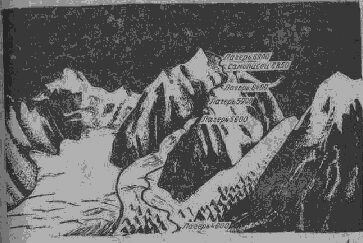 I.     Таджикско-Памирская экспедиция  и ее  руководитель.  -  Цели  и  задачивосхождения на пик Сталина. - Дорога из Москвы в Ош.     Большой кабинет уставлен книжными шкафами, завален образцами минералов.На  стене висит  фотография: широкий глетчер,  словно  недвижная река, течетмежду двумя  грядами обрывистых снежных пиков. Лед, снег и  камень.  Суровыйпейзаж своей обнаженной рельефностью напоминает макет.     Из-за  письменного  стола встает  высокий,  слегка сутулый  человек.  Явсматриваюсь,   стараюсь  разглядеть  его  лицо.  Лицо  не  расплывается   вофициально-любезную  улыбку,  не становится  подчеркнуто серьезным.  НиколайПетрович Горбунов смотрит спокойно, чуть-чуть благожелательно.     Первая  встреча, обычно определяющая отношения,  складывается просто  илегко.     На столе  лежит  карта Таджикистана:  на  востоке  -  Памир, величайшийгорный узел Азии, квадратом врезавшийся в рубежи Китая, Индии и Афганистана.К западу от Памира - территория бывшей Восточной Бухары, страна, рассеченнаяснеговыми хребтами на ряд широтных речных  долин,  отделенная от Афганистанаизвилистой лентой  Пянджа.  Между этими двумя  частями  - область  огромногооледенения, страна гигантских глетчеров и снежных  вершин, заброшенный на югкусок  Арктики, таинственный западный край  Памирского нагорья, еще  недавнолежавший на картах сплошным белым пятном.     Наклонившись  над  картой  с  карандашом   в  руках,  Николай  Петровичрассказывает, раскрывает передо мной перспективы экспедиции.     Таджикистан,  юго-восточная  окраина  нашего Союза,  последний вошел  всемью советских республик. В стране, освобожденной от двойного гнета царизмаи местных  феодалов, разоренной войсками эмира Бухарского, бандами Энвера  ишайками  басмачей,  только в 1926  году  собрался первый учредительный съездсоветов.     Новый  порядок  жизни  пробивал  себе  дорогу в  тьме почти  поголовнойнеграмотности, в сложном переплете родового уклада и магометанской религии.     На   месте   разрушенного    Энвером-пашой   кишлака   Дюшамбе   возниксоциалистический  город  Сталинабад.  Распланированные квадраты  новых  улицзаменили глиняный хаос кривых переулков.     Шоссейные  дороги разбежались от Сталинабада радиусом во все стороны, итам, где в  серой пыли проселков издавна медленно громыхали  огромные колесаарб, зашуршали по гудрону шины сошедших с конвейеров автомобилей.     Над библейскими силуэтами верблюдов  на горных тропах Дарваза и  Памиравозникли стремительные тени самолетов.     Сотни  школ и  больниц были построены в далеких  кишлаках,  где  раньшемулла и знахарь заменяли учителя и врача.     Ликвидировалась неграмотность,  создавалась национальная интеллигенция,женщина  завоевывала  себе равноправие, становясь в  ряды  строителей  новойстраны. Край разительных географических контрастов,  край пустынных  нагорийПамира  и  буйного плодородия  Ферганского  оазиса, субтропических  джунглейречных  долин  и вечных  снегов на вершинах  гор  -  стал  краем самолетов иверблюжьих   караванов,  гудронированных  шоссе  и   головоломных  оврингов,комвузов и кое-где еще просачивающейся за  афганский рубеж золотой дани Ага-хану, живому богу исмаилитов.     Лицо страны менялось. Стирались постепенно белые пятна с географическойкарты Таджикистана. Но геологически Таджикистан до 1932 года оставался почтисплошным белым пятном.     Богатейшие недра страны были не разведаны, не изучены.     Пятилетний план поставил перед Таджикистаном проблему индустриализации.Промышленность требовала сырьевой базы.     Нельзя было разведывать  недра  Таджикистана обычным  порядком,  мернойпоступью  Союзгеоразведки. СССР  догонял  передовые страны Европы и Америки,Таджикистан догонял СССР.     Разведка  недр  должна  была  вестись масштабом  широких  теоретическихпрогнозов. Таджикистану требовалась помощь лучших научных сил Союза.     Эта помощь  была подана в 1932 году в форме большой научной экспедиции,направившей десятки  своих  отрядов и  сотни научных работников  в  ущелья иречные  долины  Таджикистана.  Экспедиция  включала  отряды  географические,геологические, энергетические, ирригационные. Она  изучала недра и  сельскоехозяйство, экономику и эволюцию социальных отношений.  Ока должна была  датьпервый  черновой набросок края во  всех разрезах,  основу  для  дальнейшего,более специального и углубленного изучения.     В экспедиции, названной Таджикской комплексной экспедицией - сокращенноТКЭ,  -  принимали  участие  акад.  Ферсман, профессора  Наливкин, Наследов,Преображенский. Под  их руководством  пошла  в  пустыни Памира,  на  ледникиДарваза,  в  зной  и  джунгли  южного  Таджикистана  младшими  сотрудниками,прорабами, коллекторами кипучая и бодрая молодежь московских и ленинградскихвузов.     Свыше  200  научных  работников   приняли  участие   в  экспедиции.  Ееисследования  покрыли площадь около  100  квадратных  километров. Такова же,примерно, была протяженность маршрутов всех ее отрядов.     Экспедиция  делала свое  дело  в  трудных  и  опасных  условиях,  неслачеловеческие  жертвы.  На  Памире  в горном  обвале  погиб прораб одного  изотрядов - Масловский. В Центральном Таджикистане среди участников экспедициисвирепствовала малярия.     Но все это не останавливало исследователей, продолжавших работу.     Недра  страны  выдавали  свои  тайны.  Карта  Таджикистана  покрываласькружками  и значками,  отмечавшими  золото, свинец,  олово, медь,  моноциты,цирконы, флюорит, берилл, вольфрам, радий.     Открытия   экспедиции  становились  объектами   промышленной  разведки.Начиналось строительство рудников, перекраивалась наново экономика страны.     На  севере  Таджикистана,  возле  Ходжента,   славившегося  фруктами  ихлопком, наметился большой горнорудный район Кара-Мазара,  с залежами цинка,свинца, серебра, радия, урана, висмута, вольфрама.     В  Пенджикентском  районе выявлены  Кштутские месторождения коксующихсяуглей.     В  окрестностях Сталинабада обнаружены  миллионные  запасы  фосфоритов,могущие полностью обеспечить удобрениями сельское хозяйство Средней Азии.     Южный Таджикистан оказался богатым залежами соли.     Вчерне  подсчитаны неисчерпаемые  ресурсы  водной энергии Таджикистана,достигающие 15 миллионов киловатт.     Опыт  1932  года был удачен.  Большая  научная экспедиция,  покрывающаяогромную территорию,  ведущая  работу  под  единым  руководством,  оказаласьцелесообразной формой изучения малоисследованных областей Таджикистана.     Экспедицию  решено было превратить  в  постоянно действующее учреждениепри  Совнаркоме  СССР. Она  была переименована в Таджикско-Памирскую  (ТПЭ).Слово  "комплексная"  было вычеркнуто  из  ее  названия,  так  как  сельскоехозяйство, проблемы  ирригации,  экономика остались  за пределами ее  работ.Сорок отрядов ТПЭ должны были  вести  на  Памире и в  Северном  Таджикистанегеологические,  геохимические,  поисковые,  энергетические, гидрологические,метеорологические исследования, углубляя и уточняя результаты прошлого года.     Трудные  задачи  стояли  перед экспедицией  в  неисследованной  областиЗападного Памира, в этом  сплетении грандиозных горных цепей,  где на  стыкехребтов Петра I и Академии наук, господствуя над десятками высочайших пиков,поднимается на 7 495  метров  над уровнем моря снежный массив пика  Сталина,самой высокой вершины СССР.     Район пика  Сталина интересен  не  только для географа. Хребты Академиинаук и Петра I образуют своеобразный метеорологический рубеж.  На их склонахи  вершинах  осаждается  влага  Средиземья,  Каспийского  и  Черного  морей,принесенная западными ветрами. Она питает мощные  фирновые поля,  из которыхобразуется целая  система огромных ледников.  В них  берут начало  почти всереки  Среднего  и  Южного  Таджикистана.  Стремительно  низвергаются  они  сзападных  склонов  Памирского  нагорья и растекаются по  долинам. Иссушеннаяпочва  впитывает в себя их мутные воды,  и  выжженная солнцем лессовая степьпревращается в край богатейшего плодородия.     Западные  ветры,  лишенные  влаги,  несут дальше  на восток  свое сухоедыхание. И поэтому к западу от хребтов Академии наук и Петра I - - утопающиев  зелени  кишлаки, рощи  грецких орехов  и фисташек, белая пена египетскогохлопка,  багрянец  персиков и прозрачный  янтарь  виноградных гроздьев, а  квостоку - область мирового минимума осадков, безводная и бесплодная пустыня,лед, скалы и галька памирских нагорий.     Горные реки  Таджикистана  дики и капризны и  причиняют  нередко  многовреда.  Уровень воды  в  них неожиданно и резко меняется,  меняется подчас исамое русло.     Некоторые из них никуда не впадают. Оросив сотни тысяч га, они теряютсяв песках. Пустыня в конце концов побеждает реку.     Чтобы овладеть этими реками, чтобы заставить их орошать  хлопковые поляи  плодовые  сады  таджикских колхозов по точному расписанию  агрономическойнауки  и  послушно  вращать турбины гэсов,  надо прежде всего изучить  режимнесущих влагу западных ветров и питающих реки ледников.     Цепь метеорологических станций, расположенных в широтном направлении, -Красноводск, Ашхабад, Сталинабад, Гарм, Рохарв, Кара-Куль,  Мургаб - изучаетэтот  сложный  метеорологический  комплекс.  Но  на  наиболее  ответственномучастке,  на самом метеорологическом рубеже, в  хребте Академии наук, звеньяэтой цепи отсутствовали. И после того, как экспедиции Крыленко и Горбунова в1928, 1929 и 1931 годах создали необходимые географические предпосылки, былорешено  восполнить  эти  недостающие  звенья.   Для  этого  37-й  отряд  ТПЭзаканчивал в этом году постройку на леднике Федченко, на высоте 4300 метров,высочайшей  в мире постоянной гляциометеорологической  обсерватории, и  29-йотряд ТПЭ, сформированный  совместно с ЦС ОПТЭ из наших лучших  альпинистов,должен был совершить  восхождение на вершину пика Сталина  и  установить тамметеорологический прибор, отмечающий силу и направление ветра  и  передающийрезультаты своих записей автоматическими радиосигналами на радиостанцию этойобсерватории.     Кроме того альпинисты 29-го отряда, поднявшись на вершину пика Сталина,почти на километр вознесшуюся над соседними снежными гигантами, должны будутнанести  на  карту  расположение  горных хребтов  и  ледников,  проникнуть впоследние тайны памирского белого пятна.     Я  слушаю  рассказ Горбунова,  бессменного начальника  ТПЭ, и под  этотрассказ карта Таджикистана оживает: могучие  потоки, низвергающиеся с крутыхсклонов гор, таящие в себе десятки Днепростроев  электроэнергии, растекаютсяпо буйному     плодородию  лессовых  долин   и  исчезают  в  песках  пустыни,  Грядаминеприступных вершин  высятся цепи  памирских гор, и  там, в  хребте Академиинаук, отделяющем Памир от Дарваза, мне чудится огромный массив пика Сталина,высочайшей вершины СССР, которую нам предстоит покорить.     Через  несколько  дней мы  уже ехали с Горбуновым  на  юго-восток.  Всевагоны обращены коридором  к  солнечной стороне,  В  купе  - тень. И все  женевыносима жарке.     Давно  проплыли  мимо нас в  окнах вагона  приволжские  леса и  поля  изеленые степи Поволжья.  Остались позади предгорья Урала  и песчаные барханыпустыни.     Поезд  идет  цветущим оазисом  Ферганской  долины,  останавливается  намаленьких, тонущих в зелени  станциях, расцвеченных гармонической  пестротойхалатов и тюбетеек, поясных платков и узорных рукояток ножей.     Воздух по-азиатски  легок и  прозрачен  - сухой, лишенный  влаги воздухвеличайшего континента выжженных зноем степей и безбрежных пустынь.     На горизонте встают снежные  зигзаги  Алайского хребта. В  Андижане  мыпокидаем вагон.  Автомобиль должен доставить нас в Ош, маленький  киргизскийгородок, первый этап нашего путешествия. В Оше находится база всех памирскихотрядов ТПЭ.     Дорога  из  Андижана в  Ош  идет  безлесными  холмами,  чертящими  своизакругленные   контуры  на  легком  небе  юга.  Скупой  и   манящий   пейзажсреднеазиатских предгорий. Оазис Оша  ложится зеленым пятном на рыжую степь.Мы  проезжаем улицами  старого  города - глухие глиняные стены с  маленькимирезными дверями -  и  попадаем в новый город  - Киргизторг, Госбанк, почта ителеграф.     Густая,  тяжелая  пыль  азиатских  дорог  плотными клубами  поднимаетсяиз-под колес автомобиля и встает за нами сплошным, непроницаемым облаком.     Мы минуем почти весь город и въезжаем во двор дома, где помещается базаТПЭ.     На дворе базы  навалены мешки с ячменем, ящики со снаряжением, одеждой,продуктами,  вьючные сумы. Несколько в стороне раскинуты палатки,  в которыхживут, в ожидании выхода в поле, научные работники экспедиции.     Одна из таких палаток предназначена для меня. Я устанавливаю в ней сумыи вьючные ящики,  в  которых  хранится мое походное  снаряжение, раскладываюспальный мешок и с наслаждением растягиваюсь на нем. Я - дома.II.     Ошская база ТПЭ. - Геологи и альпинисты. - Тренировка на Сулейман-баши.- Формирование каравана.  - Памирская .  караванная тропа. -  Памирстрой.  -Высочайшее  горное шоссе в мире. -  Политическое и культурное значение новойавтотрассы.     С раннего  утра на  базе  пронзительно  ревут  ишаки  и  верблюды, ржутлошади,  басисто гудят полуторатонки. Отряды формируют  караваны и уходят наПамир.     Склад  базы  выдает продовольствие  и  снаряжение.  Прорабы  и  научныеработники укладывают в  штабеля мешки и ящики и терпеливо метят их  краской,ставя номер отряда.     Под навесами, среди палаток, идут производственные совещания.     Внизу  -  па берегу  Ак-Буры - раскинул  свой лагерь геолог Марковский.Спасаясь от жары под большим  тентом, он лежит на  брезенте между  пиалами счаем и чашками с урюком.     Марковский  объединяет группу  памирских отрядов  ТПЭ.  Каждый день  онсобирает начальников отрядов и обсуждает с  ними подробности будущей работы.Почтенные геологи  лежат  на  брезенте  на животах,  головами вместе, ногамиврозь, образуя своеобразную восьмиконечную звезду.     Шесть  отрядов будут делать геологическую площадную съемку Восточной  иЮго-восточной  части Памира. Эта  работа была начата в прошлом году отрядамиТКЭ.  Площадной съемкой  было покрыто около  четверти  территории ВосточногоПамира между  озером  Кара-Куль  и Мургабом. Остальная  часть  была пройденатолько маршрутной съемкой.     Два отряда  будут вести поиски золота. Экспедицией 1932 года на  Памиреобнаружены два золотоносных пояса,, две дуги -  северная и южная.  В прошломгоду  была исследована  только  западная половина северной дуги и обнаруженыроссыпи промышленного значения  в  районе озера Ранг-Куля,  в  области южнойзолотоносной  дуги.  Теоретический   прогноз  проф.  Наливкина  предсказывалналичие  россыпных  и  коренных  месторождений промышленного  значения  и  всеверном золотоносном поясе. Предстояло поэтому обследовать  восточную частьсеверной дуги и южную дугу на всем ее протяжении.     Отряд   Клунникова   будет  продолжать   на   Южном   Памире   разведкуместорождений редких элементов - моноцита и циркона.     Три палатки на базе занимают участники 29-го отряда экспедиции, которыйполучил задание  совершить восхождение на  пик  Сталина. В  списках  личногосостава  экспедиции,  в   графе  "профессия",  против  их  фамилий  значится"альпинист". Трудная и опасная профессия, когда речь идет о том, чтобы взятьодну из высочайших вершин земного шара.     Центральный совет  ОПТЭ, формировавший  совместно  с  ТПЭ  29-й  отряд,выделил для него своих лучших и опытнейших альпинистов. Большая часть из нихнаходится уже на Памире, на подступах к  пику Сталина. В Оше остались  трое:начальник оперативной группы отряда инженер Гетье, председатель мос- ковскойгорной секции  ОПТЭ Николаев и врач отряда  Маслов. Они резко отличаются  отостальных своей "прозодеждой":     короткие штаны вместо верховых рейтуз  и  тяжелые, окованные  триконямибашмаки вместо сапог.     Они очень разные, эти три "покорителя  вершин". Гетье я знаю давно. Летпятнадцать  тому назад мы впервые  встретились  с ним  на боксерском ринге вжестокой схватке на первенство тяжелого веса.  Вскоре после этого он перешелна работу  тренера. Он дал советскому  боксу таких мастеров и чемпионов, какМихайлов и Иванов, Тимошин и Репнин.     Затем Гетье увлекся альпинизмом. Упорно и методично, как и все,  что онделает, он стал изучать нелегкую технику горовосхождения. Зимой и весной егоможно  было  встретить на  Ленинских  горах  с тяжелым  рюкзаком за  спиной.Высокий, широкоплечий и широколицый, с приплюснутым носом боксера, спокойныйи медлительный,  он  тренировался в работе с ледорубом и веревкой. Летом  онуезжал  на  Кавказ.  Обе  вершины Эльбруса, Тетнульд, Гестола,  Безенгийскаястена - таков его альпинистский актив.     В  альпинизме  Гетье  привлекает  его спортивная сторона  -  трудная  инапряженная борьба с опасностями гор, борьба, в которой неверный шаг нередкоозначает гибель. Он  любит широкий и  свободный уклад  экспедиционной жизни,так непохожий на размеренное городское существование. Он любит и знает в немкаждую деталь, каждую  мелочь. И  теперь  в  Оше  он  проверяет  снаряжение,исправляя  его  недостатки. В  кузнице Памирстроя  он наладил  выковку новыхстанков для рюкзаков. Узбеки- сапожники, сидя на дворе базы, заменяют по егоуказанию негодные ремни. сыромятью.     Николаев,    доцент   одного   из   московских    втузов,    -   прямаяпротивоположность Гетье.  Небольшого  роста,  легкий и  стройный,  с  четкиморлиным профилем  и  застенчивой мечтательной улыбкой, он  влюблен  в  горы.Восхождение  на-  пик  Сталина  представляется ему  романтическим  подвигом,который призваны совершить советские  альпинисты.  Он  думает  о  нем днем иночью. Его  мучит опасение,  что  он  может не  попасть в штурмовую  группу,которая будет брать вершину. Эта  группа  должна формироваться, перед  самымвосхождением, когда выяснится, кто из альпинистов хорошо переносит высоту.     Доктор Маслов, невысокий, коренастый блондин, совмещает в своей персоневрача отряда, художника и альпиниста.     Доктор  Маслов  - хлопотун.  Он  постоянно разбирает и перебирает  своивещи, "наводит порядок". И все же в аптечке у него  обычно можно  обнаружитьтюбики  с краской, а легко  бьющиеся  склянки  с лекарствами лежат в опасномсоседстве  с  кошками.  Очевидно, многообразие  функций сбивает  его. Докторобладает  удивительной способностью  внезапно  исчезать.  Вот  мы  собралиськуда-нибудь:  на  утренний завтрак, на купанье, на  прогулку.  И  когда  всеготовы  уже выступить в  путь  -  доктор бесследно исчезает.  После  долгогоожидания он  появляется как  ни в  чем не  бывало с безмятежной  улыбкой  наустах.   Однако   рассердиться  на  него  всерьез  никому  не  удается:  егобеспредельная доброта и товарищеская услужливость обезоруживают.     На краю города воздушно-легким серым контуром  высятся скалы  Сулейман-баши. Альпинисты ежедневно тренируются на них в скалолазании.     Я иду с ними. Узкими улицами старого города мы выходим к подножью горы.По травянистому склону поднимаемся к скалам.     Мы  выбираем  самые  трудные  места,  где скалы кажутся  неприступными.Непонятно, как можно взобраться по их гладким отвесам. Гетье ощупывает скалуруками. Вот  найден маленький, незаметный  для  глаза  уступ -  есть за  чтоухватиться рукой. Еще одна неровность -  сюда  можно  поставить ногу, вернеепальцы  ноги.  Мягким движением подтягивается Гетье на полметра  вверх.  Двеноги и  одна  рука  прочно прилепились к  скале. Вторая рука  шарит выше  покамню, ища, за что ухватиться. И так, шаг за шагом, человек, как кошка, под-нимается вверх по скале, висит над обрывом, преодолевает кулуары и траверсы.Прекрасная школа для мускулов и нервов. Все мышцы  тела работают равномерно,внимание напряжено.     После часовой работы мы отдыхаем в темной, прохладной пещере.     На  вершине  Сулейман-баши  -  маленькая  старинная   мечеть.  Когда-токиргизские  женщины приходили сюда лечиться от бесплодия. Камень, к которомуприкладывались чающие исцеления, гладко отполирован.     Мечеть в запустении.  Никто больше не верит в чудодейственность  камня.От  бесплодия  лечатся  у  врачей.  У  входа  в  мечеть на  матрасике  лежитстарик-узбек в тюбетейке и пьет чай из старинной кашгарской пиалы.     Мы  возвращаемся  на  базу. Гетье, Николаев  и  Маслов  принимаются  заразборку  и  укладку  вещей.  Десятки  вьючных  ящиков  с продовольствием  иснаряжением должны быть  заброшены к подножью пика Сталина. Консервы, кошки,ледору-  бы, палатки,  спальные  мешки,  ледниковые  очки,  ватные  костюмы,аптечки...     Через несколько  дней после нас  в  Ош прибывают  передовые  из  отрядаКрыленко - альпинисты Рубинский и Ходакевич. Отряд Крыленко будет продолжатьисследование ледников на северных склонах хребта Петра I и подступов  к пикуСталина с  запада. Рубинский  - инструктор физкультуры, Ходакевич -  слесарь22-го  завода,  добродушный   гигант  с  огромными  руками  и  ногами.   Онирасполагаются в соседней палатке и приступают к формированию каравана.     Древняя караванная  тропа из передней Азии в Китай,  Индию и Афганистанпроходила когда-то через Ош. Тысячелетиями ходили,  позвякивая бубенцами, поэтой тропе караваны верблюдов. Это был торговый путь мирового значения.     Рельсы железной дороги соединили Ош с Ташкентом,  Самаркандом, Москвой.Красные товарные вагоны с надписью "Ср.-аз. ж. д." вытеснили верблюдов.     Но  в Оше цивилизация кончалась, и  седая  древность  вступала  в  своиправа.     Товары  и люди перегружались  на верблюдов и лошадей, и. как и  встарь,шагали  караваны по узкой тропе,  извивавшейся по  горным ущельям, зигзагамиподнимавшейся на крутые перевалы.     Тропа вела из Оша  к  предгорьям Алайского хребта, перекидывалась черезнего  перевалом  Талдык.  После Талдыка  у  Сарыташа  от  главной тропы  шлоответвление на восток, в Китай, на Иркиштам и Кашгар.     Главная тропа пересекала тридцатикилометровый простор Алайской долины иперевалом  Кызыл-Арт поднималась  к  пустынным нагорьям Восточного Памира мавысоту 4 тысяч метров. Изредка встречались здесь юрты кочевых киргизов. Пятькиргизских  родов - Ходырша, Теиты, Кипчак,  Найман, Оттуз-Угул - враждовалииз-за   скудных  высокогорных   пастбищ.  Под   властью   родовых  старейшинобъединялись и богатые манапы и бедные пастухи, пасшие их стада.     Караванная тропа  шла  дальше. В  самом  сердце  Памирского нагорья онапроходила через Мургаб, маленькое военное поселение.     Потом  тропа разветвлялась. Разветвления  ее  шли в  Китай, Афганистан,Индию.   По   одному  из  этих  разветвлений  прошли  караваны  Марко  Поло,знаменитого венецианца,  в конце  XIII  века проникшего в Китай и  Индию. Поодной из этих троп прошел в 1603 году иезуит Бенедикт Гоэс.     Путь на  Афганистан проходил по Западному Памиру, через Хорог - крайнийпункт нашей территории.  Здесь тропа  шла  мимо  шугнанских  кишлаков. Следыродового быта сохранились и здесь, сохранились и остатки кастового деления.     Двадцать дней караванного пути отделяли Ош от Мургаба и тридцать - - отХорога. Ош был  городом караванщиков и  чиновников,  пересадочным  пунктом сжелезной дороги на вьючную тропу.     На Памир уезжали, словно в далекую и опасную  ссылку.  Брали с собой изОша "временных памирских жен" и перед отъездом устраивали пьяные проводы.     Три    года   тому   назад   в   Ош   приехал   Федермессер,   дорожныйстроитель-практик.  В потертом портфеле он привез постановление  СНК СССР  осооружении автомобильной дороги Ош - Хорог.     720   километров   труднейшего  горного  пути  по  извилистым  ущельям,каменистой пустыне и перевалам,  достигающим  4800 метров  высоты, надо былопроложить в два года.     Задание  казалось невыполнимым  в такой короткий  срок.  Однако  работазакипела. На окраине города над воротами маленького домика появилась вывеска"Памирстрой".  Из ворот  выезжали  автомобили  с  изыскательскими  партиями,прокладывавшими трассу.     "На  хвосте" изыскательских партий  шли строители. Проект издавался тутже в поле.  По проекту 4500 рабочих - русских, киргизов, узбеков, таджиков -строили дорогу.     В Москве проект мытарствовал по инстанциям, кочевал из одной канцеляриив другую,.  На строительстве рабочие  с лопатами и  винтовками в руках бралиодин десяток километров за другим, штурмовали перевалы.     Проект обрастал резолюциями, поправками, дополнениями,  строительство -автомобильным    парком,   ремонтными    мастерскими,   столовой,    клубом,хлебопекарней, школами для рабочих-националов.     Дорога была окончена почти одновременно с утверждением проекта.     Широкая  лента  шоссе  легла  старой  караванной  тропой.  Четкий  ритмавтомобильного  мотора  ворвался  в  мерное позвякивание  бубенцов  на  шеяхверблюдов  и сократил  путь  из Оша  в  Хорог  с  сорока  дней  до  четырех.Пролетарская  рать  Федермессера  и  конвейер  Горьковского   автомобильногозавода,  выбросивший на  новую  дорогу  сотни автомобилей,  сорвали паранджулегенд с Памира, включили  величайшее  горное плато  - "крышу мира" - в плансоциалистического строительства.     И Памир для Оша - уже  не таинственная страна легенд, а просто соседняяГорно-Бадахшанская область, то же, что Калуга или Рязань для Москвы.     Ежедневно  уходят на  Памир  и приходят с Памира автомобили,  и  шоферыпривозят  письма,  написанные два дня тому назад в Мургабе и четыре дня томуназад - в Хороге.     Ошские счетоводы и машинистки  прикидывают, не съездить ли  им на  год-полтора  на  работу в  Мургаб, где платят двойные  оклады. И,  решив  вопросположительно,  отправляются к  врачу  на осмотр -  можно ли  ехать,  так какМургаб все-таки на высоте 4 тысяч метров.     Памирстрой в Оше был не только управлением строительства.  Он был здесьпервым  большим  предприятием,  показавшим  организацию   и  темпы  крупногопроизводства.  Он втягивал  в  ударнейшую  работу  тысячи  местных  жителей,привлекал сотни квалифицированных рабочих со стороны. "Памирстрой" с хорошеймноготиражкой, клубом,  школой, кинематографом стал также культурным центромОша.     Белые  домики  дорожных  мастеров  на  шоссе  и   рабочие  лагеря  былипроводниками  новой культуры в  далекие  узбекские  и киргизские кишлаки,  влетовья кочевников.     И  наконец  -  Памир. Революция  проникла  сюда в 1921 году. Она  нашланатуральное   хозяйство,   примитивное  земледелие  на   карликовых   полях,разбросанных по горным кручам, где земля меряется не на гектары и даже не наквадратные  метры,  а  на  тюбетейки,  примитивное скотоводство,  промываниезолота  на  бараньих шкурах, торговлю опиумом,  продажу женщин в Афганистан,сифилис,  трахому, почти поголовную безграмотность. Революция вступила в бойс косным, веками устоявшимся патриархально-родовым бытом, с заветами шариатаи адата, с делением на  касты. Не  так-то  легко было  вырвать корни старогобыта.   Он   проявлял  необычайную  устойчивость,  изумительную  способностьпроникать в новые формы жизни, наполнять эти формы своим содержанием.     Революция  выкорчевывала  вековой  уклад  рабства  и  эксплоатации.  Нокоммуникационная линия революции была в этой битве слишком растянута. До сихпор  революция  шла  на  Памир   старой  караванной  тропой,  сорокадневнымипереходами из Оша в Хорог. Теперь она идет туда широкой лентой автотракта.     Строительство дороги  принесло в  глухие памирские кишлаки  новые формытруда  и культуры. Крестьяне, тюбетейками носившие землю, пастухи, пасшие  вгорах овец, учатся на дорожного мастера или шофера.     Новая  дорога  изымает  Памир  из-под  зарубежного  влияния.   Не  надозабывать:   те  же  киргизские  роды   -  Ходырша,  Тенты,  Кипчак,  Наймая,Оттуз-Угул, - что кочуют по пустынным нагорьям Восточного  Памира, живут и вприлегающей к нашим границам части Кашгарии. Из Мургаба идет прямая дорога вКашгар, и Кашгар ближе к Мургабу, чем Ош.     He надо забывать: Хорог лежит на берегу  Пянджа,  и  по  Другому берегурасхаживают солдаты афганской пограничной стражи. И на  обоих берегах  живутте же племена шугнанцев.     Автомобильная  трасса  сорвала для  таджиков  Памира паранджу легенд  сСоветского союза так же, как для нас - с Памира.     Растет поток советских  товаров и  советской литературы, проникающих  вглухие кишлаки. Тот, кто читает газеты, не шлет больше золота Ага-хану. И неАга- хану, а Ленину поставлен памятник в Хороге...III.     Ош - Кара-Куль. - По перевалам Алайского хребта. - Заалайский хребет. -Перевал Кызыл-Арт. - Памир -  величайший горный узел Евразии. - Маркан-Су. -На озере Кара-Куль.     7 июля Гетье, Маслов и Николаев уезжают из Оша в Бордобу.  Там их будетждать караван,  пришедший из  Алтын-Мазара, где уже с  месяц  находится нашаподготовительная  группа.  Через два дня тем же  путем  отправляемся и  мы сГорбуновым.     Дорога идет мимо  полей хлопковых колхозов. Справа на  горизонте встаетАлайский хребет. В  прозрачном воздухе горы поразительно  легки: не  горы, асерые, бесплотные тени гор с матовыми бликами снегов на вершинах.     Мы проезжаем через  узбекские селения. Глиняные домики утопают в густойзелени, красивые резные двери скрывают внутренность дворов.     Потом  узбекские селения  сменяются киргизскими кишлаками.  Киргизки  вбелых  платках и нарядных халатах едут  верхом, держа перед собой  на седлахребятишек.     Среди бурых глиняных старых кибиток - белые  здания совхозов и школ. Мыостанавливаемся  возле  одной из школ.  Орава ребят,  бронзовых, косоглазых,похожих на буддийских божков, выбегает на крыльцо. Волосы заплетены в мелкиекосички и завязаны пестрыми ленточками.     Дорога  входит  в  предгорья.  Крутые  травянистые  склоны  с  выходамикоренных пород теснят нас со всех сторон. Шоссе серпантинами  поднимается напервый перевал - Чигирчик. С перевальной точки южный склон круто падает внизна много сотен метров. По склону вьются зигзаги шоссе.     Все выше и выше предгорья. Большие гранитные  массивы обступают дорогу,скалы нависают над нею, грозя обвалом.     Мы останавливаемся  в узком ущелье, вылезаем  из  машин и подымаемся попроторенной  тропе  на крутой склон. Тропка ведет к небольшому естественномуводоему. Сверху, наполняя его, падает каскадом  вода. Это -  целебные теплыеключи. Температура воды - 28  . Мы принимаем  ванну, смываем дорожную пыль иедем дальше.     Вскоре мы обгоняем отряд Клунникова, два дня тому назад вышедший из Ошана лошадях. Мы застаем  его на привале.  На костре варится  каша,  невдалекепасутся стреноженные  лошади.  Клунников,  загорелый,  веселый,  размахиваеттолько что убитым сурком.     Еще  несколько  времени  мы  едем  ущельем.  Затем  горы  расступаются,открывая широкую котловину, прорезанную бурной рекой. В середине котловины -белые постройки Гульчи. Здесь находится комендатура - управление  памирскимипограничными отрядами.     Мы заходим в клуб комендатуры. В  большой комнате стоит биллиард. Давноистертое  биллиардное  сукно  заменено  шинельным.  Корявые  шары,  тарахтя,катаются по нему взад и вперед.     От Гульчи  дорога идет вдоль китайской границы в 30 -  40 километрах отнее. Каждое ущелье ведет за рубеж, каждое ущелье - путь  для кулацких банд изарубежных басмачей. Мы заряжаем винтовки...     Мы обгоняем  длинные  караваны  верблюдов. Особенно красивы  кашгарскиекараваны:   большие    откормленные   животные,    разукрашенные    коврами,наголовниками и султанами, идут  мерным шагом, позвякивая  бубенцами. Рослыекашгарцы шагают рядом  по дороге.  Впереди  на  ишаке  едет караван- баши  -начальник каравана, почтенный седобородый старик.     В ущелье, по которому идет дорога, острым профилем вклинивается гребеньскалы. На скале - силуэт часового. Это - Суфи-Курган, следующий после Гульчивоенный пост.     За Суфи-Курганом ущелье расширяется. По обе стороны от  шоссе, метрах всорока,  поднимаются отвесные каменистые террасы  с причудливыми  бастионамискал. Автомобиль идет как бы по дну огромной траншеи.     Еще  несколько  десятков километров, и  ущелье превращается в  широкую,покрытую  травой горную поляну.  Это Ак-Босага или Ольгин  луг. На  Ольгиномлугу  -  место  привала  караванов. По  обе  стороны  дороги  на  протяжениинескольких километров поляна  заставлена  рядами  вьюков. Они закреплены  надеревянных  станках,  имеющих форму  крутой крыши. Такой вьюк  Можно целикомположить на спину  верблюда. Огромная  поляна - вся в медленном, размеренномдвижении. Тысячи разгруженных верблюдов величаво и неуклюже шагают, двигаясьпо  большим кругам, - это погонщики выводят  животных, чтобы  дать им остытьперед  ночным  отдыхом.  Утром с  поразительной  быстротой  и  сноровкой онипогрузят  тюки  на  двугорбые  спины  и  поведут  свои  караваны  дальше,  кследующему привалу.     В Ак-Босаге мы ночуем, раскинув свои палатки рядом с базой Памирстроя.     Из Ак-Босаги начинается  подъем на перевал Талдык, лежащий  в  Алайскомхребте.     Автомобиль  медленно  ползет вверх по  зигзагам дороги, поднимается  наперевальную точку.     Высота перевала - 3 626 метров над уровнем моря.     По обе стороны шоссе - неисчислимое количество сурков. Жирные яркорыжиезверьки, завидя автомобиль, поспешно бегут к своим  норам. У  входа в нору -короткая борьба любопытства и  страха.  Страх побеждает,  и зверек исчезает,как бы проваливаясь сквозь землю.     После Талдыка  дорога входит в узкое ущелье. Несколько  времени мы едеммежду  отвесными склонами  гор,  и  затем  внезапно перед нами  раскрываетсядвадцатикилометровая  ширь Алайской долины, обрамленной  снеговыми гигантамиЗаалайского хребта.     В ясную погоду это зрелище незабываемо по  своей грандиозности.  Шести-семикилометровые  вершины  встают  прямо  над  долиной  сплошным  сверкающимбарьером  с  востока на запад, насколько  хватает  глаз. Это скопище снежныхпиков,  глетчеров, фирновых  полей  как-то  даже  смущает  своей безудержнойрасточительностью.     Мы пересекаем  долину. Река  Кызыл-Су -  "красная вода" - течет по  нейизвилистыми руслами.  Вода в  реке  действительно  кирпично-красного  цвета.Пронзительный  ветер дует,  как  обычно, вдоль  Алайской долины.  Приходитсянадеть  полушубки.  { Мы проезжаем  мимо колонны  тракторов, работающих  надпрокладкой дороги.     Шоссе входит в предгорья Заалая,  в ущелье, соединяющее Алай  с долинойМаркан-Су.  У  подножья  холма  -  небольшая  казарма:  пограничная  заставаБордоба. Возле  нее - несколько палаток одного из отрядов нашей экспедиции июрты, в которых живут рабочие Памирстроя.     Нас встречает помначальника заставы Синюков, молодой  краском,  четкий,красивый, подтянутый. У него на груди - значок ГТО. Этот значок я вижу такжеу многих  бойцов. Здесь, на высоте  3  600 метров,  где  мы начинаем ощущатьдействие высоты, пограничники сдают нормы по комплексу ГТО.     В  уютной  комнате  комсостава  - чисто  накрытый  стол.  Катюша,  женаСинюкова, угощает  колбасой  из  архаров  - горных  козлов.  Эта  колбаса  -приготовления  собственной  колбасной  мастерской  -  гордость   пограничнойзаставы.     Из Бордобы мы должны идти походом по Алайской долине в Алтын-Мазар.  Ноиз Ленинграда не прибыл еще альпинист Шиянов с метеорологическим самописцем,который будет  установлен  на  пике  Сталина. В нашем распоряжении несколькодней. Мы прощаемся с гостеприимными бордобинцами и едем  дальше, на Памир, кКара-Кулю и в Мургаб.     За заставой дорога пересекает  бурную речку и входит в горы. Начинаетсякрутой подъем по узкому ущелью. Стрелка анероида медленно скользит по шкале:3500 метров -  3700 метров - 3 900  метров. Автомобиль хрипит  и задыхается.Сеня Тюряев, наш шофер, вылезает у каждого ручья из машины, набирает воду  идоливает радиатор. Мы пользуемся  этими остановками, тоже вылезаем и  делаемснимки. Наши движения становятся все медленнее и медленнее. Высота дает себязнать. Воздуха не хватает. Малейшее  усилие вызывает одышку. И когда стрелкаанероида  переваливает за 4  тысячи  метров,  мы начинаем  двигаться, как  взамедленной съемке в кино.     Пейзаж  по  обе стороны дороги неправдоподобен.  Обнаженные  каменистыегоры  поражают  яркой расцветкой  скал  - бурой,  красной, зеленой. Такой жеокраски  и реки, несущие  частицы  размытых пород.  Справа от  дороги  ярко-зеленая  малахитовая  река  сливается  с  красной. Зеленый  цвет  побеждает.Красный  поток  на  месте слияния  точно обрезан ножом.  Не  меняя  окраски,зеленая река продолжает свое течение.     Крутыми  серпантинами дорога  ползет на  перевал  Кызыл-Арт.  По  краямдороги - скелеты верблюдов,  павших в борьбе с высотой и непосильным грузом.Тарахтит мотор, воют  шестерни. 4100 метров, 4200  метров, 4300 метров. Мы -на  перевале.  Он  отмечен  могильным холмом. На  холме  -  черепа архаров сбольшими загнутыми  рогами, к ним привязаны ленточки, тряпки и хвосты  яков.По обе стороны дороги - крутые отвесы голых скал.     С трудом переводя дыхание, мы выходим из машины. В висках стучит, черепсжат железными тисками.     В расселинах камней растут жесткие цветы - ярко-желтые, голубые, синие,с пряным, тяжелым ароматом.     Перевал  Кызыл-Арт - граница Киргизии и Таджикистана  -  один  из  двухперевалов в Заалайском хребте, ведущих из Алайской долины на Памир. Мы стоиму северного рубежа этого величайшего нагорья, этой "крыши мира",  охваченнойквадратом  снеговых хребтов - Заалайским с севера. Академии наук - с запада,Гиндукушем - с юга, Кашгарскими горами - с востока.     В самом  сердце Евразия лежит Памир,  словно голова гигантского спрута,от  которого  во  все  стороны  щупальцами  разбегаются горные  цепи. ХребетКаракорум соединяет его с горами:     Тибета, с  Гималаями и горами Индокитая, Алайский  хребет  - с системойТянь- Шаня; Кунь-Лунь тянется  от  него  на восток, цепь Гиндукуша отходит кюго- западу в Афганистан.     Все грандиозно в этом грандиозном горном  узле. Нагорье Памира лежит навысоте  4  тысяч метров и  только  в южной  своей части  спускается  до 2500метров.     Самая высокая вершина  Памира  Музтаг-Ата,  расположенная на  китайскойтерритории,  имеет 7  750 метров,  сбросы  - продукты: разрушения - западнойчасти Памирского нагорья образуют в Дарвазе пласт толщиной в 5 километров.     В ледниках  Памира  берут начало  реки, текущие в Китай  и в собственноТаджикистан.  Сары  Кольский  хребет,  идущий  с   севера  на  юг,  образуетводораздельную ось Памирского нагорья.     Маркан-Су  и Гез  текут к востоку, сливаясь на  китайской территории  иобразуя Кашгар-Дарью.  Голубая  лента Вахан-Дарьи  окаймляет  Памир  с  юга.Вахан- Дарья дает начало величайшей водной артерии Средней Азии - Аму-Дарье,называемой  в  верхнем  своем  течении  Пянджем.  Вахан-Дарья  получает  этоназвание после впадения в нее реки Памир. Ниже Памира Пяндж принимает в себястекающиеся с западных склонов южного Памира Гарма-Чешму, Гунт и Бартанг.     Из  северо-западного  угла  Памирского  нагорья  вытекает  образованнаяслиянием  Сельдары,  Коинды  и  Саук-Сая  Муксу.  Сливаясь  с Кызыл-Су,  онаобразует Сурхоб,  который, после слияния  с Хингоу, получает  название Вахш.Вахт пересекает весь Таджикистан  с северо-востока на юго-запад  и впадает вПяндж вблизи границы Узбекистана.     Теории   о  древнем   происхождении  Памирского   нагорья  опровергнутыисследованиями последних лет.  Памир  молод.  Совсем недавно  - геологическинедавно, всего  несколько  миллионов лет  тому назад, - вздыбили космическиесудороги  земную кору складками памирских хребтов. Памир  встал со дна моря,простиравшегося от Каспия до границ Монгольской пустыни.     Новая смена геологических  эпох.  Гигантские  ледники  сплошной  шапкойнакрыли  Памирское нагорье. Затем произошло  потепление, ледники отступили исохранились лишь на  больших  высотах, на уровне  около 4 с  четвертью тысячметров.     Суровый пейзаж  Восточного  Памира  до  сих  пор несет на  себе  печатьледникового  периода.  Широкие корытообразные  долины,  "троги", ложа бывшихледников,  с  плоским  дном  и  почти  отвесными  склонами  прорезают  здесьПамирское  плоскогорье в разных направлениях. Крутые края этих долин  гладкоотполированы льдом древних глетчеров.     В юго-западной  части  Памира  горные  потоки изгрызли этот  ледниковыйландшафт,  изрезали  широкие ледниковые долины,  пропилили  в  них  глубокиеканьоны, в которых реки бушуют перекатами и водоворотами.     Северо-западный  Памир,  район хребта Академии наук и  пика Сталина,  исейчас еще  представляет  собой  область  огромного  оледенения,  запоздалыйпережиток ледниковой эпохи.     Памир  исключительно интересен  для  геолога.  В  этом  "показательном"горном  узле он может  найти разрешение самых общих,  теоретических  проблемсвоей науки.     Но  не только  для геолога  интересен Памир;  его  окаймленный снежнымихребтами квадрат  врезается  клином в  территорию Китая и Афганистана. Узкийафганский коридор  и хребет  Гиндукуша отделяют  его  от Индии.  Памир - нашфорпост в  Средней Азии, вокруг  него  скрещиваются  враждебные  нам полити-ческие влияния.     Уже  давно  столкнулись  здесь в  своем  стремительном  беге на  востокцарская  Россия  и  Англия,  видевшая  в  завоевании русскими Памира  угрозусеверным подступам к Индии.     Еще в  1872  - 1873  годах  состоялось соглашение,  по  которому  сферарусского  влияния  распространялась  на   правый  берег   Пянджа,  а   сфераанглийского - на афганские владения на левом его берегу. При  этом за  истокПянджа была ошибочно  принята река Памир, а не Вахан-Дарья. Таким образом  кАфганистану отошла большая область, часть Вахана, расположенная между  этимидвумя реками.     Англия  обязалась  удерживать  афганцев  от  вторжений  на  территорию,расположенную по правому берегу Пянджа.     Однако  соглашение  не  прекратило борьбы. Она  продолжалась  в скрытойформе. Началась  своеобразная  кадриль  английских  и  русских экспедиций наПамир.     Затем  англичане  "не  сумели"  сдержать  рвущихся  в  бой  афганцев  икитайцев, которые заняли часть Южного Памира, создавая буфер  между русскимивладениями и  Индией. Матерой английский контрразведчик полковник Янгхезбендпоявился в 1890 году на Памире, намереваясь закрепить создавшееся положение.     Царское  правительство   ответило  трехлетней  экспедицией   полковникаИонова,   прошедшего  весь   Памир   до  северных   перевалов   Гиндукуша  иуничтожившего афганский отряд  у  озера Яшиль-Куль.  Экспедиция  закончиласьпостройкой поста Памирского (Мургаб), где остался казачий гарнизон.     Для точного  определения  русско-афганской границы была  создана англо-русская  комиссия.  И  царский  генерал  Швейковский  снова  согласился   напроведение границы по реке Памир, а не по Вахан-Дарье.     После революции гражданская война на Памире продолжалась несколько лет.Контрреволюционные  силы  пользовались  деньгами  и  оружием  из-за  рубежа.Красная армия одержала окончательную победу в 1921 году.     С  перевала  Кызыл-Арт дорога идет  по склону горы. Долина  Маркан-Су -"Долина смерти"  -  раскрывается перед нами  страшной  каменистой  пустыней,словно  высохшее  русло  необъятно-широкой  реки.  Голые,  зализанные  давноисчезнувшими глетчерами  красно-бурые склоны гор окаймляют ее. Щебень долиныотливает   бурыми  и   зеленоватыми  тонами.   Расцветкой   она   напоминаетраспластанную  кожу гигантского  удава. Вдали видны полуразвалившиеся стены,здания  пограничной  заставы.  Погранзаставу на  Маркан-Су пришлось  сиять -слишком трудно было доставлять фураж. Долина ведет в Китай. Наши три машины,спускаясь в Маркан-Су, соблюдают боевую дистанцию.     Пронзительный западный ветер, поднимая пыль, метет по до" лине. Если онусилится и перейдет в ураган, - мелкий  щебень закружится в вихревой пляске.Каменные смерчи, пойдут по долине узкими конусами, грозя гибелью караванам иавтомобилям.     По  Маркан-Су  мы  едем  быстро -  километров восемьдесят  в  час. Всемхочется скорее миновать это проклятое место. Вдали столбом крутится смерч.     "Долина смерти" остается  позади. Мы поднимаемся  на маленький перевал.Перед нами в огромной  пустынной  котловине  -  темно-синяя  ширь Кара-Куля.Скалистый  полуостров вдается в большое озеро, разрезая  его на  две  части.Грандиозный  массив Курумды поднимает свою двуглавую вершину на  высоту 6500метров.     В  километре  от  озера - белое квадратное здание пограничной  заставы.Мешки ячменя сложены бруствером перед входом и на углах стен. По стене ходитчасовой.  Перед  погранзаставой   -  стоянка  автомобилей.  Несколько  машинПамирстроя и Совсинь-торга отдыхают после трудного пути.     На снежных вершинах загораются алые отсветы заходящего солнца.     Я с  трудом выхожу из  автомобиля. Меня мучает  приступ горной болезни.Жестокая головная  боль, озноб,  страшная  слабость. Пульс  140.  Я лежу  наземле, укрытый кошмой, пока ставят палатки. Потом,  не раздеваясь, забираюсьв  спальный  мешок.  С трогательной заботливостью  опытной няни ухаживает замной завхоз нашей ошской  базы. Он укутывает меня  полушубком, дает  воды. Вполузабытьи  слышу  я,  как  разводят  костры,  готовят  пищу.  Затем лагерьстихает.     В   соседней  палатке   идет   производственное   совещание.  Горбунов,Марковский  и  начальники  отдельных  партий  обсуждают  детали  предстоящейработы.     С трудом вылезаю из мешка и выползаю из палатки. Несмотря на болезнь, язаворожен изумительным зрелищем. В утреннем солнце золотятся снежные вершиныгор,  обступивших  со  всех  сторон  котловину,  и  синеет  озеро Кара-Куль,таинственный Кара-Куль - обетованная земля Свена Гедина.     Меня  сажают  в  машину. Шофер включает скорость.  Он тоже  болен.  Еготреплет  малярия  и от  высоты  болит  голова.  Мы быстро  минуем Маркан-Су,взбираемся на Кызыл-Арт и начинаем спуск по серпантинам. Шофер гонит машину.Она прыгает на ухабах, рессоры прогибаются,  кузов тяжело оседает. При такойезде автомобиля хватит ненадолго.     Бордоба...  Я слезаю с  машины  и с трудом  иду к  казарме. Я  захожу вкомнату  Ивченко,  начальника заставы.  Его  нет дома,  жена  его недовольносмотрит на незнакомого путника. Но мне безразлично, желанный ли я  гость илинет. Я а изнеможении валюсь на постель и засыпаю мертвым сном...IV.     Жизнь в Бордобе. - Отряд Григорьева. - Возвращение Горбунова. -  ПриездШиянова и Каплана. - Караваном по Алайской долине и Терс-Агарскому ущелью. -Охота на кииков. - Мазарские Альпы. - Алтын-Мазар.     Я живу в  Бордобе, ожидая возвращения Горбунова из Мургаба. Моя палаткастоит возле лагеря одного из, отрядов нашей экспедиции.     Григорьев,  прораб отряда,  студент  Ленинградского  вуза, каждое  утроуезжает с одним  из рабочих в  очередной  геологический  маршрут. Он  делаетсъемку южных склонов Заалайского хребта к востоку от Бордобы.     Я частенько заглядываю на заставу и беседую с бойцами. Командир Черный,пышащий  здоровьем, крепкий,  загорелый, белозубый  донбассовский  забойщик,рассказывает  о  своей  жизни, о  работе в  шахтах и  у  раскаленных печей в"горячем" цехе металлургического завода.     - Тяжелая работа, - говорю я,     - Тяжелая, - соглашается Черный. -  Да на легкой я почитай что отродясьне бывал.     И он улыбается - ослепительно и добродушно.     Через три дня  приезжает из  Одна начальник заставы  Ивченко. Ивченко -украинец,  у  него  крепкий  круглый  череп,  умные  лукавые  глаза.  В  егопричудливо изогнутых губах таится веселая усмешка.     Он работает на Памире с 1926 года  и прекрасно знает местные условия. Очем  бы  он ни говорил - о своем детстве,  о том,  как он работал батраком унемки- колонистки,  об охоте на кииков и  архаров,  о  борьбе с басмаческимишайками, -  рассказ его всегда сочен, красочен и щедро приправлен забористымукраин- ским юмором.     Ивченко  -  хороший  хозяин.   Он  умело  использует  местные  ресурсы.Прекрасно,  по  промысловому, поставлена у него охота  на  архаров,  кииков,сурков. Его колбасная мастерская пользуется всепамирской славой.     Из Алтын-Мазара  приходит  присланный  за  нами  Гетье  караван  -  триверблюда и  одна  вьючная лошадь. Караван привел узбек Елдаш, рабочий нашегоотряда.  С  ним  пришли  два караванщика-киргиза.  Елдаш -  красивый парень,похожий на  турка, с  большими черными  глазами  на  выкате  и великолепнымиусами. Один  из киргизов - пожилой, тихий человек, другой - молодой, веселыйи  озорной. Ивченко  он  не  нравится.  По его  мнению,  он раньше  "ходил вбасмачах".     С  Памира возвращается Н.П. Горбунов. Благодушно  улыбаясь, он вылезаетиз машины. Его нос, опаленный солнцем и ветром, ярко багровеет. Из-за пазухиторчат головы трех жалобно  пищащих гусенят, пойманных на озере Ранг-Куле. Сувлечением рассказывает о том, как он ловил их, гоняясь  за ними на складнойрезиновой лодке.  Это  редкие  у  нас  индийские гуси. Они предназначены дляМосковского зоопарка.     Вместе с  Николаем Петровичем  приезжает  Марковский.  Веселые  голубыеглазки блестят на его сожженном, облупившемся лице.     Марковский уже не  первый год в Средней Азии. Не одну тысячу километровсделал он верхом по горным перевалам и долинам Таджикистана, не один десятокледников исходил в тяжелых башмаках альпиниста.     Отряд  Григорьева подчинен Марковскому.  Марковский  чувствует  себя  вБордобе  на  положении  гостеприимного  хозяина.   Он  неизменно  любезен  явнимателен,  хотя  в  душе  мало  нас  уважает.   Человечество  делится  дляМарковского на две несколько неравные части: на геологов и негеологов. Смыслсуществования негеологов для него не совсем ясен.     Ведутся нескончаемые разговоры на геологические темы. Для непосвященныхв великую  науку о строении земной коры эти раз. говоры непонятны: палеозой,мезозой, интрузии, магма, пегматитовые жилы..,     19 июля приезжает,  наконец, Шиянов с  радиостанцией.  Широкоплечий,  спочти классической  фигурой  атлета, с быстрыми,  легкими движениями,  он  внесколько  минут  устанавливает  свой   "шустер"   (маленькая   палатка  длявысокогорных  походов), раскладывает вещи, раздевается, умывается и сразу жекак-то очень складно и хорошо входит в жизнь нашего лагеря.     На  следующий  день  Шиянов  на  небольшом холме над  нашими  палаткамипроизводит испытание радиостанции.     Радиостанция    имеет   крупные    недостатки.   Термограф   (указательтемпературы) не  действует, прибор не приспособлен  Для перевозки караваном,не  разбирается удобно  на несколько  частей.  На большой  высоте  его оченьтрудно будет нести.     Николай Петрович в широчайшем альпийском костюме сидит на земле, сложивноги  по-турецки, и разбирает детали радиостанции. Шиянов забивает  в  землюштыри для растяжек.     На холм поднимается молодой человек в пальто и кепи.     - Позвольте  представиться,  -  говорит он.  -  Моя  фамилия  Каплан. Якинооператор ленинградской фабрики "Россфильм" и иду с вами на пик Сталина.     Наши  физиономии  невольно  расплываются в улыбки, которые мы стараемсявыдать за улыбки приветственные. Этот  юноша меньше всего похож  на опытногоальпиниста.     - А как у вас со снаряжением? - спрашиваем мы.     - Все в порядке. В Оше получил полушубок и башмаки.     - А палатка, спальный мешок, ледоруб, кошки, теплое белье, наконец хотябы свитер?     - Свитер? Хм... Свитер... Это егеровская фуфайка? Есть, как же, есть.     Улыбки  переходят  в  хохот. Шиянов  в восторге делает  заднее  сальто.Каплан невозмутимо ждет дальнейшего развития событий.     Оказывается, что  у него  всего  300  метров пленки.  Вместо того чтобысоздать  захватывающий  документальный  фильм о восхождении на  пик Сталина,Ленинградская фабрика решила делать в Хороге сюжетный памирский фильм, и длянего Каплан должен был заснять на пике Сталина два эпизода.     Однако лучше  300 метров, чем  ничего. Мы коллективно снабжаем  Капланавсем необходимым  для  похода. Он поедет с нами.  Итак, бордобинское сиденьеокончено. Наш отряд в сборе.  Мы  собираемся  в поход по Алайской  долине, кАлтын-Мазару и к леднику Федченко. Но не так-то просто тронуться в путь.     Возле палаток сложен наш груз - вьючные ящики и вьючные сумы, распухшиедо  крайних пределов  рюкзаки,  спальные  мешки,  ящики  с  продовольствием,метеорологический   самописец,   киноаппарат,  тренога,   казаны,   чайники,сковороды, полушубки.  Мы  выдергиваем  стойки  из палаток,  и  наши  уютныедвухместные домики мягко ложатся на землю складками  брезента. Мы  скатываемих в тугие, толстые валики, втискиваем  в  чехлы и Присоединяем к  остальнойпоклаже.     Караванщики  с  ироническим недоумением  смотрят  на  эту груду  вещей:неужели мы думаем, что все это уместится  на двух верблюдах и одной  вьючнойлошади?     Действительно, Гетье просчитался, прислав нам такой маленький караван.     Неблагополучно и с верховыми лошадьми. Лошадь, купленная для Горбунова,захромала и  выбыла из строя. На четырех человек остался  только мой Федька,почтенный пожилой  конь, который однако на пробных  проездках показал полноеотсутствие "аллюров".     Выручает Марковский.  Из  отряда Григорьева он  выделяет нам  до Алтын-Мазара двух вьючных лошадей и молодого жеребчика Пионера под верх.     Начинается  погрузка каравана. Это -  трудное и сложное дело, требующеебольшого   искусства   и  многолетнего   опыта.  Прежде  всего   караванщикиприкидывают груз на  каждое животное. Груз этот распределяется на две равныепо весу части. Один из караванщиков вводит верблюда  между двумя  половинамилежащего  на земле груза. Верблюд пронзительно  ревет. Караванщик дергает заверевку, привязанную к продетому в ноздри верблюда куску дерева, и неуклюжий"корабль пустыни" подгибает сначала  передние, потом  задние ноги и неохотноподставляет под  груз натруженные  мозоли  своих  горбов.  Через  его  спинуперекидывают аркан  и  затем  вьючат  вещи  одновре-  менно  с двух  сторон,притягивая  их  все  время  арканом.  Когда животное  завьючено, караванщикиначинают изо всех  сил  растягивать вьюки в  стороны, чтобы  посмотреть,  неослабнут ли арканы. Будет хуже, если это случится в пути, и вьюк развалится.     Сверх основных вьюков прикрепляются чайники, рюкзаки, всякая мелочь.     Навьюченный  верблюд  с  усилием  встает.  Его  отводят  в  сторону   ипринимаются за следующего.     Вьюки надо распределять так, чтобы они не стирали животному бока. Иначеможно за один день пути вывести верблюда или лошадь из строя.     Эта   нелегкая    процедура    осложняется   своеобразной   погрузочнойдипломатией.     Рабочие  отряда Григорьева  норовят  нагрузить  своих лошадей полегче исамые тяжелые и  неудобные  вещи навьючить на верблюда.  Киргизы-караванщикистараются незаметно  подсунуть рабочим  Григорьева  небольшие,  но увесистыеящики с консервами.     Елдаш,  который был бы нам очень полезен в походе, заболел и остается вБордобе.     Николаю Петровичу надоедает погрузочная  канитель,  и  он решает идти сШияновым  вперед.  Мы  уславливаемся,  что  они,  пройдя  примерно  половинудневного перехода, будут нас ждать на тропе.     Наконец  все  готово.  Мы с  Капланом  закидываем  за плечи винтовки  ифотоаппараты, приторачиваем к седлам плащи и  полушубки, и караван трогаетсяв путь.     Цивилизация,  -  дома,  кровати,  столы,  шоссе,  автомобили - остаетсяпозади. Впереди - приволье похода.     Мы  спускаемся в широкую  каменистую долину, переходим в брод несколькорукавов обмелевшей реки и выходим на тропу.     От  Заалайского хребта  в  Алайскую  долину выпирают чукуры  - поросшиегустой травой холмы древней морены. Тропа Бьется между ними. Она проложена судивительным Искусством, эта тропа, ведущая в обход погранзаставы, на долиныМаркан-Су в Алай.     Она  проходит от погранзаставы в  каком-нибудь километре,  но  караван,идущий по ней, надежно скрыт в чукурах и  с  погранзаставы  не виден. В 1932году по этой тропе прорвался из Китая  в Алай Аид-Мерек, один из отважнейшихбасмаческих курбашш. В Алае он  думал  найти поддержку  местных киргизов; оннашел смерть в жестокой схватке с вышедшими за ним в погоню пограничниками.     Зеленое море чукуров поглощает нас.     - Караван наш затерялся в долине, словно иголка, - говорит Каплан.     И действительно, только сейчас мы ощутили, как просторен и  безграниченАлай. Верблюды и лошади кажутся игрушечными...     И  все же  он  движется  вперед,  этот маленький,  игрушечный  караван,оставляя за собой километр за километром.     Мерно раскачиваясь, несут свой груз верблюды. За ними, пожевывая удила,идут вьючные лошади. Караванщик-киргиз тянет заунывную песню. На пригорках впозе  внимательно наблюдающего  часового  стоят сурки. При нашем приближенииони быстро ныряют в норы.     Справа, отделенная от нас  тридцатикилометровой долиной, встает краснаякаменистая гряда Алайского хребта.  Слева  -  один  за  другим  раскрываютсяснежные  гиганты  Заалая.  Купаясь  в  лучах  солнца,  ослепительно  блестятфирновые поля пика Ленина.     Солнце...    Палящее,   сверкающее   солнце   Памира.   Оно   неизменносопутствовало нам в течение всех восьмидесяти дней похода,  расцвечивая  миряркими красками...     Время от времени наш путь пересекают реки, стекающие с ледников Заалая.Тропа зигзагами  спускается по  береговому обрыву  между  высокими  столбамивыветрившихся песчаников. Красные от размытых  пород  потоки быстро текут покаменистым руслам.     Караван  переходит  вброд разлившуюся на несколько рукавов реку и сновауглубляется в чукуры.     Мы  идем  без  привала  целый день: с груженым  караваном нельзя делатьпривалов.     Солнце уже склоняется к западу, а Горбунова и Шиянова все еще нет.     Продолжаем путь до темноты. Нам кажется, что мы скоро выйдем из  полосычукуров на открытую часть  Алайской долины и увидим там  наших товарищей. Ноэто - наивное предположение  неопытных путешественников. Чукуры тянутся одинза другим, и мы снова чувствуем себя ничтожно-маленькими, игрушечными в этомбеспредельном море зеленых холмов.     Караванщики уже давно настаивают на  ночлеге. Мы решаем остановиться. Яхочу вернуться  на несколько  десятков  метров назад,  где я  видел  хорошуюложбинку.  Молодой  караванщик  внезапно начинает  протестовать. Он  ударяетладонью по  земле, указывая, что хочет  остановиться именно здесь. Я повора-чиваю лошадь.  Старик-киргиз,  ведя в  поводу верблюдов,  идет за- нами.  Номолодой садится на землю и что-то кричит. Я беру у него из рук повод вьючнойлошади,  которую  он  вел,  и  продолжаю  путь.  Караванщик  остается  один.Некоторое время он сидит на земле. Потом встает и идет за нами.     Вскоре  мы  располагаемся на ночлег  в небольшой  ложбине.  Караванщикиразгружают верблюдов и лошадей, мы ставим палатки.     Наступает  ночь.  Каплан  укладывается, я остаюсь  дежурить. Я  лежу  вдушистой  степной траве,  прислушиваюсь  к  пофыркиванию лошадей,  пасущихсярядом с лагерем, и смотрю в небо.  Яркие созвездия медленно плывут к западу.Кажется, что ощущаешь плавное и стремительное вращение земного шара.     Утром мы посылаем молодого  киргиза в Бордобу с письмом к Марковскому иИвченко. Отсутствие Горбунова и Шиянова тревожит нас. Кроме того караванщикиуверяют, что у нас слишком мало арканов.     Около  полудня со стороны Бордобы показывается группа всадников. Даже вшестикратный Цейсс они  кажутся маленькими жучками, медленно ползущими вдольберега высохшего русла  реки. Иногда они  скрываются в чукурах, потом  вновьпоявляются. Мы  внимательно следим  за ними  в бинокль  с вершины небольшогохолма.     Они постепенно приближаются, вырастают. Уже можно различить их силуэты.     В  это  время  с  противоположной  стороны  неожиданно раздается  голосГорбунова, и оба наши товарища появляются из-за поворота тропы.     0казывается,  они  прошли вчера  слишком далеко  вперед  и  ночевали  внескольких  километрах  от нашего лагеря. Без палаток и спальных мешков  ониздорово промерзли. Кроме того они голодны, как волки.     Пока Горбунов и Шиянов насыщаются, бордобинская кавалькада приближаетсяк нам. Ближние  чукуры поглощают всадников, потом  они появляются у лагеря -Марковский с рабочим Милеем и три красноармейца.     Выступать в путь уже поздно, и мы делаем дневку.     На  другой день трогаемся дальше. Марковский решил проводить нас еще надва  перехода.  Горбунов, Марковский  и я покидаем  караван и едем верхами кюгу, к ледникам Заалайского хребта.     Едем  без  тропы,  огибая  один  чукур за  другим. Кое-где  встречаютсямаленькие  озерки,  остатки  бывших  моренных   озер.  Местность   понемногуповышается.  Оглядываясь  назад, мы  видим уходящую вдаль  застывшую мертвуюзыбь чукуров, широкий простор Алайской долины и красноватую гряду  Алайскогохребта.     Впереди возникает крутой вал больших камней - конечная морена одного изледников пика Ленина.     Горбунов и я спешиваемся и начинаем подъем. Двигаемся медленно - высотадает себя чувствовать. Через  час мы, достигаем  верхнего края морены. Переднами раскрывается несколько километров дикого  хаоса, нагромождение  камней,валунов и  торосов серого, грязного  льда. Ледник выпирает из  узкой, крутойдолины, обрываясь вниз террасами в несколько ярусов.     Анероид показывает высоту в 4  тысячи метров. Десять дней тому  назад яна такой  же  высоте  тяжело болел горной болезнью.  Сегодня я  смог одолетьдовольно трудный подъем. Организм начинает приспособляться.     Горбунов  фотографирует,  делает  наброски ледника, сверяет  с  картой.Потом мы спускаемся вниз и возвращаемся к лошадям. Надо догонять караван.     Мы едем по другой тропе, ближе к Заалайскому хребту. Лошади Горбунова иМарковского идут размашистой ровной рысью. Я пытаюсь поспеть за ними на моемФедьке.     Этот  старый  и  угрюмый  конь  -  несомненный  философ. Он  исповедуетпессимистический  фатализм.  Его  мировоззрение  можно  выразить  в  краткойсентенции: "люди конечно народ  подлый  но  их приходится слушаться". Федькапозволяет себе  иногда не  большую браваду: когда я сажусь на него, он коситглазом скалит  зубы. Однако  это  скорее  привычный  ритуал,  чем  настоящийпротест.     У  Федьки неплохая "тропота" - нечто вроде быстрого  походного шага. Ноэтим  и  исчерпывается  репертуар  его аллюров Рысь его невыносима  и грозитседоку  немедленным  смещением  почек.  При  переходе  в галоп  и  в  карьерпоступательное движение  как-то странно замедляется -  Федька скачет  большевверх чем вперед.     Час езды  на Федьке -  и у самого опытного ездока некоторые части  теланачинают "скучать". А я, стараясь  не от стать от Марковского  и  Горбунова,трясусь на нем уже целый день.     И  все же он прекрасен  - этот  верховой поход  по Алаю. Воз дух напоензапахом полыни. Седой ковыль  стелется под ногам) лошадей. Солнце  садится воблака и пронизывает их снопам! своих лучей.  Бледное золото заката заливаетскалистую гряд:     Алая.  Она теряет свою тяжесть, свой  рельеф, свою материальность.  Онавычерчивается в  небе  воздушным,  реющим контуром Вершины  Заалая  скрыты втучах. Сквозь их пелену иногда прорывается часть отвесной стены или фирновоеполе.  Снег  отражает закат,  и  горы  кажутся  изваянными из бледнорозовогоалебастра.     Мы проезжаем  мимо  небольшого озерка, поросшего  камышом Закатное небоотражается в нем, как в зеркале. Камыш кладет на  розовую  поверхность  водытемные полосы тени.     Солнце   заходит.   В  вечернем  небе  загораются  бледные  звезды.  Мыподъезжаем  к реке. Уже  стемнело. В  оглушительном  реве потока тонут  нашиголоса. Где-то здесь должен стоять лагерем наш караван.     Едем  вниз по руслу, всматриваясь в темноту. На  том берег показываетсясигнальный  огонек. Кто-то размахивает  фонарем Мы осторожно  переправляемсячерез реку.     Шесть  палаток  расставлены в два ряда.  Сложенный штабели  груз покрытбрезентом. В  казане варится ужин. За палаткам"  темными шерстистыми грудамилежат  верблюды. Время  от  времени они тяжело  и как  бы обиженно вздыхают.Доносится мерный хруст - лошади жуют траву. И над всем  этим - черный бapхaтнеба, расшитый серебром созвездий...     На  второй день похода я решаю отдохнуть от федькиных аллюров.  Мы идемпешком  с  Шияновым и  Капланом. Шагаем  за  караваном  с раннего утра и  дотемноты.     Мы  беседуем. Шиянов  говорит  о своей работе.  .  Шиянов  -  техник поиспытанию самолетов. Конструкции  и детали самолетов,  методы их  испытания,техника управления, особенности летчиков, случаи из  летной практики  -  вотосновные темы нашей беседы.     Несколько меньше  говорит Шиянов о спорте. О боксе, акробатике,  лыжах,альпинизме.     Каплан  ведет  ожесточенную  и  беспрерывную  борьбу  с  караванщиками-киргизами. Утром ему  надо следить за  тем, чтобы  его  кинокамеру завьючилиповерх других  вещей  и при этом  не  опрокинули и не  повредили  веревками.Вечером  - чтобы  ее осторожно сняли с верблюда, те ударив о  землю. Днем  -чтобы  караванщики,  время  от времени  "присаживающиеся" на  верблюдов,  невзгромоздились на нее.     Камера была импортная.  Сначала  Каплан пытался объяснить это киргизам.Потом,  поняв безнадежность своих  попыток,  он всякий раз,  как караванщикибрались за нее, просто кричал во все горло:     - Франция! Германия! Франция! Германия! Эти  непонятные слова  возымелисвое действие. Караванщики стали обращаться с камерой менее варварски, чем сдругим багажом, а Каплана звали "Франсгерман".     На  третьи  сутки  мы  разбили  лагерь  у  Гумбез-Мазара,  недалеко  откиргизского кишлака.     С   утра   мимо  нас  стали  ездить  киргизы  из   ближайших  кишлаков.Оказывается, в Дараут-Кургане - съезд председателей сельсоветов и колхозов.     Караванщики  отказываются   вести  наш  караван  дальше.  Мы  Удивлены.Начинаются  переговоры.  Караванщики  с  жаром  что-то  рассказывают.  Частоповторяется  слово  "арпа" -  ячмень. К сожалению,  никто  из нас  толком непонимает по-киргизски. Из кишлака приходят  еще два киргиза и присоединяютсяк беседе с таким азартом, словно они кровно заинтересованы в деле.     Не менее часа проходит в этом оригинальном споре, в котором стороны  непонимают друг  друга.  Наконец  один из  караванщиков  совершенно неожиданновынимает из кармана письмо Гетье к  Горбунову, которое сразу все разъясняет.Оказывается,  группа Гетье не  имела ячменя  для расплаты за верблюдов. Нашикараванщики были наняты не для нас, а для того,  чтобы перевезти этот ячменьиз Бордобы в Гумбез-Мазар. Елдаш, приведший в Бордобу наш караван, ни  слованам об этом не сказал. Мы были в полной уверенности, что караван прислан намдля перехода в Алтын-Мазар.     Таким образом  караванщики опять не получили ячменя за перевозку грузовГетье и не знали, как мы будем с ними расплачиваться.     Характерно, что  записка Гетье была  извлечена  из кармана только послечасового  бесплодного  словопрения.  Впоследствии  это повторялось  не  раз:очевидно, сказывалась  непривычка  кочевых  киргизов к  писаному и печатномуслову.     Положение создавалось довольно затруднительное. Киргизы явно потеряли кнам доверие. Если не удастся уговорить их идти дальше, мы застрянем со  всемнашим грузом в Гумбез-Мазаре на неопределенное время.     Горбунов  сидит  на земле,  поджав  под  себя  ноги, не  торопясь ведетразговор, разъясняет,  убеждает, уговаривает. Один из приехавших из кишлаковкиргизов   оказывается  председателем  колхоза,   в  котором  состоят   нашикараванщики.     Дело постепенно  улаживается. Николай  Петрович договаривается о цене исроках расплаты. Нам приводят других верблюдов и других караванщиков.     Рано  утром Марковский и Милей  седлают лошадей,  расстаются  с нами  ипускаются  в  обратную  дорогу.  Они  хотят  за  один  переход  отмахать  80километров и к вечеру быть в  Бордобе. Я незаметно подкидываю Марковскому  вседельную  сумку  две банки сгущенного молока: суровый исследователь  питаетслабость к этому лакомству.     Мы продолжаем наш путь по  Алаю. Вскоре нам предстоит покинуть Алайскуюдолину и свернуть к югу  в ущелье Терс-Агар, ведущее к Алтын-Мазару. Это насрадует. Однообразный пейзаж чукуров нам порядком надоел.     Мы приближаемся к повороту. Но еще бесконечно долго мы огибаем подножьегоры, за которой начинается Терс-Агарское ущелье.     На холме стоит большой мазар, могила мусульманского  святого - глинянаяпостройка правильной кубической формы  без  окон, с  небольшими  деревяннымидверями. Стены и пол устланы коврами, снаружи мазар украшен  черепами киикови  архаров  и  хвостами яков  и  лошадей,  укрепленными  на высоком  древке.Тысячелетней  древностью  степных  кочевий  веет  от  этой  суровой  могилы,сторожащей простор Алая.     Мы  обогнули наконец  подножье горы.  Перед  нами  - ущелье Терс-Агара.Бурная  Алтын-Дара  течет  нам навстречу. Река  размыла  в  ущелье  глубокийкрутой, каменистый каньон.     К  вечеру  мы  находим  прекрасное место  для  лагеря. Небольшой  ручейвпадает в Алтын-Дару. Возле него яркозеленым ковром вкрапилась в  каменистоерусло реки лужайка с сочной густой травой. На  лужайке стоит  одинокая юрта.Дымок костра стелется над нею.     Раскидываем лагерь,  разгружаем  верблюдов  и  лошадей и с наслаждениемсмываем в ручье пыль дневного перехода.     Потом   идем  знакомиться  с  обитателями  юрты.  Бойкий  парнишка  летчетырнадцати  встречает  нас  у входа.  Возле костра, разложенного посрединеюрты, сидит его мать, высокая широкоплечая женщина с  большой серьгой в ухе,и  размешивает  в  казане  похлебку.  В  стороне -  молодая  девушка,  почтиподросток, занята шитьем. Правильные черты лица, смущенный  и суровый взглядбольших, темных, чуть  раскосых глаз. Возле матери копошится  четвертый членсемьи -  четырехлетний мальчик. Киргизские  малыши с их загорелыми  лицами ичерными, как смородина, слегка раскосыми глазами удивительно занятны.     Сбоку юрты сложены  пожитки семьи - два небольших сундучка, стопка кошми одеял, посуда. Острый запах бараньей шерсти и кумыса стоит в воздухе.     Мы знакомимся. Один из сопровождающих нас красноармейцев, Абдурахманов,служит переводчиком.     Хозяин  юрты  все  лето пасет скот высоко в горах. Зимой семья живет  взимних глиняных кибитках, которые видны на другом берегу Алтын-Дары.     Угощаем   хозяйку  и  ребят   шоколадом.  Блестящая   свинцовая  бумагапроизводит большее впечатление, чем маленькие коричневые квадратики, которыеони видят впервые.     На следующий день Горбунов и Шиянов уезжают вперед.  Каплан и  я идем скараваном.  Медленно поднимаемся вверх по Терс-Агару. Ущелье становится  всекруче и живописнее. Справа и слева - снежные вершины, висячие ледники. Но мывсе еще не избавились от чукуров. Подобно огромным злокачественн1ым опухолямвылезают они из всех боковых долин и загораживают перспективу.     Через  несколько  часов мы видим забавную  картину: Горбунов и  Шиянов,раздевшись  догола, в одних шляпах сидят у ручья и ковшами  промывают  шлих,ища золото.  Лошади  пасутся  невдалеке. Каплан  и я забираем  их  и уезжаемвперед, чтобы на перевале ждать Горбунова и Шиянова.     Приближаемся  к  перевалу  Терс-Агар. В  небольшой, уютной  ложбинке на"свежей зеленой траве мы  решаем отдохнуть. Слезаем  с лошадей. Ноги и спинуломит от долгого пути.     Вдруг Каплан хватает меня за руку и кричит:     - Смотрите - киик! Один, два, три, шесть!     Я  вглядываюсь в скалы на противоположном берегу реки. С большим трудомразличаю  несколько  кииков,  почти   невидимых   на   фоне  скал  благодаряизумительной защитной окраске.     Усталости как не бывало. Я хватаю винтовку, быстро перехожу реку в броди  поднимаюсь  На  склон.  Я  хочу  стрелять,  но  киики  исчезли.  Я  долговсматриваюсь  в скалы и  наконец вижу их  на том  же  месте,  где  и раньше.Небольшая перемена в освещении сделала их невидимыми, хотя я  значительно  кним приблизился.  Ложусь,  кладу  винтовку на  большой  камень  и  тщательновыцеливаю одного киика, который  едва заметен на скале.  Выстрел. Смертельнораненное  животное  прыгает вверх и падает. И  в тот  же момент целое стадо,испуганное выстрелом, пускается вскачь вверх по осыпи, поднимая облако пыли.Кииков было гораздо больше, чем мы сумели разглядеть.     Я поднимаюсь по  склону.  Над убитым кииком плавными кругами реет орел.Красивое  животное  с  тонкими  стройными ногами и изящной небольшой головойлежит  неподвижно. Безжизненные  глаза кажутся  стеклянными. Пуля попала подпереднюю  лопатку  и  вышла  через  шею.  Я  волоку  киика  вниз.  Горбунов,подошедший с Шияновым к месту нашей стоянки вскакивает на лошадь, переезжаетреку и быстро  поднимается  мне навстречу.  На  берегу  он искусно  потрошиткиика, затем мы приторачиваем его к седлу и продолжаем наш путь.     Мы  приближаемся  к  перевальной  точке.  Ущелье  расширяется,   подъемстановится положе. Река все ленивее течет нам  навстречу, образует заводи  иповороты.  Перевал  представляет  собою  широкое  седло. Справа из  каровоголедника  вытекает водопад. Внизу он бифуркирует - разделяется на две  части.Одна из     Четыре  огромные  зубчатые   вершины  -  Музджилга,  Сандал,  Шильбе  ибезыменная  - вырастают из него,  четко выделяясь  на светлом вечернем небе.Слоистые  снежные карнизы,  грозя обвалами, нависают  над  снежными стенами.Холодно блестят ледяные отвесы, расчерченные следами лавин. Ниже, в фирновыхущельях, насыпаны  ровные  снежные конусы - сюда скатились лавины. Еще ниже,уже вперемежку со скалами и темной грязью морен, лепятся по крутым ущельям икулуарам висячие ледники, серые, изорванные, рассеченные зияющими трещинами.Под ледниками обрывается  вниз двухкилометровая  темная  стена скал, могучееоснование горного массива.     Широкая  долина Муксу, разделяющая Заалай от  Мазарских Альп, позволяетохватить их  взором  сразу  - от подножья  и  до  вершин.  В  этом сочетаниивысочайших горных  хребтов  с  широкими  плоскими долинами -  особая, Памирусвойственная, грандиозность панорамы.     Снега  вершин  алеют  в  лучах  заходящего  солнца,  легкие,   розовые,пронизанные солнечным светом облачка медленно плывут между их зубцами.     Незыблемый покой гор охватывает нас. Мы теряем ощущение самих  себя. Мыстоим  неподвижно,  в  глубоком молчании.  Солнце  садится  все  ниже.  Алыеотблески покидают вершины и окрашивают небо  над  ними. Голубые  тени вечераложатся на снега вершин. Горы становятся холодными, суровыми, хмурыми.     Левее Мазарских Альп синеют ущелья Саук-Сая, Коинды и Сельдары. Текущиепо ним реки тех же наименований образуют своим слиянием Муксу.     Саук-Сай берет начало  в ледниках южного  склона  пика Ленина. Сельдарапитается ледником Федченко.     На языке ледника Федченко расположен первый лагерь нашего 29-го  отряда- базовый лагерь. Туда лежит наш путь.     Мы  начинаем  спуск  по бесконечным  зигзагам тропы.  На  высоте 3  300метров, прижавшись к камням, трогательно приютилась маленькая березка.     Скалы на  спуске кое-где  выглажены,  словно отшлифованы. Это -  работаглетчеров.  Миллионы  лет тому назад  все  три  Ущелья  - Саук-Сая,  Коинды,Сельдара - и долина Муксу были заполнены ледниками. Следы шлифовки на скалахпозволяют  судить  о  громадной мощности  этих  древних  глетчеров.  Толщиналедяного пласта превышала километр.     Языком называется  нижняя часть ледника,  обычно покрытая мореной. .  .......     Быстро темнеет.  Далеко внизу в сгущающихся  сумерках идет наш караван.На  середине спуска  Николай  Петрович  и  Шиянов остаются ждать  отстающегоКаплана. Я иду вперед,  догоняю караван и  выбираю  место  для лагеря  возлебольшой  глиняной кибитки, где  помещается база  37-го  отряда нашей  экспе-диции, строящего метеорологическую станцию на леднике Федченко.     Установив палатки,  я посылаю на перевал одного из  трех сопровождающихнас красноармейцев.     Через  несколько  времени  приходят  отставшие.   Оказывается,  Каплан,утомленный  долгим  переходом,  решил   спуститься  с  перевала  верхом.  Понеопытности  он не проверил подпруги и вскоре съехал с седлом  через  головулошади. С  большим  трудом  ему  удалось  снова надеть  седло. Но конь  его,молодой  и норовистый Пионер,  отказался продолжать спуск.  Каплан тащил егоизо всех сил  за повод, -  Пионер, упираясь, продолжал щипать скудную траву.Каплан зашел Пионеру  в тыл и стал  нахлестывать  его.  Конь начал  отчаяннобрыкаться.  Два часа  в полной  темноте бился бедный  кинооператор с упрямымконем,  пока не  явилось  спасение  в образе посланного мною  красноармейца.Опытный в  конских  делах воин быстро укротил строптивца,  и  все трое  бла-гополучно добрались до лагеря.     Мы располагаемся на ночлег.     Рано утром нас будит бодрый голос Николая Петровича:     - Вставайте, мировая жратва готова!     Неисчерпаемая энергия у этого человека! Он уже  давно встал, приготовилрадиостанцию  для  пробного  испытания и  успел кроме того  нажарить большойказан каурдака. Николай Петрович  любит иногда готовить, изобретая при  этомсамые   необыкновенные  и  сложные  комбинации  блюд  и  приправ.  Некоторые"варианты" вошли в летопись нашей  экспедиции под его  именем. Существовало,например,  блюдо "беф а-ля Горбунов". Когда оно  не  удавалось, его называли"блеф а-ля Горбунов".     Мы  принимаемся  за  еду.  Каурдак  явно  пересолен.  Наши   физиономииприобретают лукаво-ироническое выражение. Николай Петрович смущен.     - Черт возьми, - говорит он, - очевидно, солили дважды: я и Мельник.     Мельник -  красноармеец, помогавший Николаю Петровичу  в  приготовлениикаурдака.     Алтын-Мазар радует глаз сочной яркозеленой растительностью: рощи березыи  арчи, густые  заросли низкорослой  ивы.  Среди  деревьев разбросаны  юртыкиргизов и их зимние глиняные дома, называемые кибитками. Население  кишлаканасчитывает несколько десятков человек.     С  обрыва  Терс-Агара  стекает  водопад.  Он вращает  колесо  небольшоймельницы и питает арыки, орошающие луга Алтын-Мазара. Восточная часть оазисапоросла густым кустарником. На лугах  и  в кустарнике пасется скот - бараны,верблюды,  яки,  которых  на Памире называют кутасами. Очень забавны  телятакутасов - лупоглазые, с длинной, стоящей торчком редкой шерстью.     Наш  лагерь  стоит рядом с базой  37-го  отряда. Кроме трех палаток,  вкоторых мы живем, мы установили тент. Под ним мы обедаем, работаем, читаем.     Перед  кибиткой 37-го  отряда  на большом лугу  в  деревянном  квадратеизгороди    -    приборы    метеорологической    станции    Среднеазиатскогогидрометеорологического  института. Наблюдатель  Пронин со  своим помощникомпомещается в маленькой комнатке в кибитке.     Пронин живет в Алтын-Мазаре с ноября 1932 года. Он - страстный охотник,за зиму убил  22 киика. Очень доволен  своим алтын-мазарским существованием,хочет оставаться еще  на  один год.  Единственное,  что его  тяготит, -  этополная оторванность от внешнего мира. За все время  он  не получил ни одногописьма.     За лугом  с  метеорологическими  приборами -  густые  заросли  кустов иширокое -  в километр - галечное ложе Муксу. Река течет целой паутиной русели  водоворотов. Левый берег упирается в грандиозные отвесные скалы МазарскихАльп. Могучие  снежные массивы  Музджилги, Сандала  и  Шильбе,  меняющиеся вцвете  и  оттенках  с  каждым  часом  дня,   составляют  величественный  фонотрезанного от мира Алтын-Мазара.     На  другой день после  нашего прихода Шиянов для проверки делает сборкуметеорологического  самописца, который  предстоит установить на вершине пикаСталина. Обнаруживается, что при  переходе по Алайской долине утеряны винты,необходимые для закрепления пропеллера. Это - большая неудача. Потеря винтовможет задержать восхождение.     Посылаем  верхового  в Лянч, где  есть  механическая  мастерская, чтобызаказать там винты.     В  Алтын-Мазаре  мы  живем   два   дня,  поджидая  Розова,  заведующеготранспортом 37-го отряда. Он должен помочь нам своим опытом, своими людьми илошадьми в очень трудной и опасной переправе через реки Саук-Сай и Сельдару,которые нам  предстоит перейти, чтобы добраться  до  лагеря нашего отряда наязыке ледника Федченко,V.     Переправа через  Саук-Сай  и Сельдару. -  В  базовом  лагере. -  Работаподготовительной группы. - Гибель Николаева.     Лошадь осторожно  входит  в  реку. Буро-красный поток  с  оглушительнымревом  несется  по  перекатам. Когда смотришь на воду - кажется, что  лошадьпятится назад и берега быстро  движутся вверх по течению. Кружится голова, истранное искушение - сползти с седла  и отдаться на волю волнам - охватываеттебя. Надо смотреть поверх воды  на противоположный  берег,  на серо-зеленуюгальку широкой  долины, на отвесы обрамляющих ее  скал  с причудливым узоромизогнутых пластов  породы. Тогда  все становится на  место: берега перестаютдвигаться, лошадь  медленно идет наискось по течению  через русло, и  толькостремительный поток буро-красной  воды, бурля и волоча по дну большие камни,мчится мимо.     Я  повторяю заповеди Розова: не  вставлять ноги глубоко в стремена,  неослаблять  повод,  если  лошадь  потеряет упор и  поплывет  -  направлять еенаискось к  берегу, если  она начнет погружаться с  головой - прыгать в водувверх по течению  и плыть, держась за стремя или  за хвост. Ни в коем случаене  расставаться с лошадью, иначе - гибель. Этим летом в Саук-Сае и Сельдарепотонуло четырнадцать человек.     Лошадь  переходит  русло, приближается к  берегу,  выходит из  воды  нагальку, встряхивается.     Караван идет дальше. Рев воды позади  нас  стихает, но вскоре такой  жерев начинает доноситься спереди. Мы подходим ко второму руслу.     Впереди на крепкой кашгарской лошади едет наш проводник, казак Колыбай,уже два года водящий по переправам караваны 37-го отряда.  Он ведет за собоюдвух вьючных  лошадей. За ним  на рослом верблюде, груженном нашими  вещами,переправляется     киргиз Ураим. В поводу у него второй верблюд. За  верблюдами  идем мы -Розов, Николай Петрович, Шиянов, Каплан и я.     По едва  приметным признакам Колыбай находит брод.  Он  старается вестикараван  так, чтобы ниже нас по течению была отмель  или поворот реки:  есливода собьет лошадь, то течение может выбросить всадника на берег.     Одно  за  другим переходим  шесть  русел  Саук-Сая. Теперь  мы  едем поширокой плоской долине, отделяющей Саук-Сай от следующей реки - Сельдары.     Впереди,   в  километре   от  нас,  из   ущелья   выпирает  хаотическоенагромождение серых бугров - язык ледника Федченко.     Сельдара  еще  скрыта галькой  долины,  но  рев воды приближается.  Ещенесколько минут - и перед нами раскрывается мутный коричневый поток.  Солнцевысоко стоит в небе. Под его палящими лучами усилилось таяние ледников. Рекавспухла.     С величайшим трудом  мы переходим шесть русел. В одном месте моя лошадьтяжело спотыкается, касаясь мордой воды. Резким движением руки я  подтягиваюузду и предупреждаю катастрофу.     Мы подходим к последнему,  седьмому руслу. Колыбай не может найти брод.Розов ходит по  берегу и  бросает в  воду камни,  чтобы  определить глубину.Потом он садится на  лошадь  и входит  в реку. Вода достигает  лошади колен,живота,  седла,  перехлестывает через круп.  Лошадь  теряет  упор,  начинаетплыть. Течение подхватывает ее, стремительно несет к перекатам. Розов правитнаискось  к противоположному берегу.  Лошадь погружается,  Розов  сползает сседла в воду. Несколько минут отчаянной  борьбы за жизнь, борьбы, за котороймы наблюдаем, затаив дыхание, - и человек на берегу. В  полсотне метров нижевыходит на берег и лошадь.     Ясно,  что  наш  караван  не  сможет  перейти  последнее  русло,   Надовернуться,  ночевать  на  берегу  и  завтра  рано  утром  повторить  попыткупереправы.     Но вода быстро прибавляется, и Колыбай отказывается вести нас назад. Омпредлагает  ночевать здесь же, на отмели между  руслами. Мы не  соглашаемся.Сейчас  только  полдень. Еще семь  или восемь часов будет  прибывать вода. Иесли она зальет отмель  -  нам не будет  спасения. Мы указываем  Колыбаю  навлажный  песок,  на  лужи,   оставшиеся  в  углублениях,  и  настаиваем   навозвращении,     С большим  трудом и опасностью  мы переправляемся назад.  Под отвеснымискалами  Таллей  Шпице  (название  дано   немецкими   участниками  советско-германской экспедиции 1928 года) мы раскидываем лагерь.     Колыбай  и  Ураим собирают  скудное топливо, Николай Петрович и  Шияновидут к стекающему со скал ручью промывать шлих. Каплан фотографирует лагерь.     Из убитого мною  на Терс-Агаре киика  мы жарим на шомполах великолепныйшашлык.     Рев реки усиливается.  Вода  прибывает.  И  к  вечеру  мы  видим редкоезрелище: река  прокладывает себе  новые русла. Она  яростно набрасывается наотмели. У их краев вода вздымается темными мутными валами, размывая гальку ипесок. Хороши бы мы были, если бы послушались Колыбая!     Мы  лежим в спальных  мешках. В  200 метрах от нас  на  противоположномберегу  Сельдары  встают  отвесные  утесы  Шильбе.  Пласты пород  причудливоизогнуты.   Сдвиги  и  землетрясения  нарушили  их  параллельное  залегание,поставили  их на дыбы,  перемешали в невообразимом беспорядке. Темные породыпрорезаны  светлыми кварцевыми  жилами. Кварц образует сложные узоры на телескал  -  письмена, по которым геолог легко расшифрует  бурную  юность  нашейпланеты.     Холодно. Ветер гонит вверх по реке тучи белой пыли.     Каплан  лежит рядом со  мною. Во время  переправы он держал  себя оченьмужественно и не выказывал страха, хотя единственный из всей нашей группы неумеет плавать. Сейчас он полон пережитых впечатлений.     -  Когда я  уезжал, -  произносит он задумчиво,  -  жена  мне говорила:"Будешь на Памире - не лазай по горам". А вот рек-то она не предусмотрела!     Я пишу  дневник.  Колыбай  и Ураим садятся  против меня  на корточки  исмотрят.  Их лица принимают  все более  удивленное выражение.  Они  никак немогут понять, как может человек так долго писать.     Наконец Колыбай не выдерживает молчания. ....     - Твоя кибитка где стоит? - спрашивает он.     - В Москве.     - В Москву из Ташкента далеко ехать? Целый день?     - Четыре дня на машине.     Колыбай  и  Ураим  изумлены. И  по непонятным  мне ассоциациям  Колыбайвынимает из  кармана  удостоверение,  из которого  видно,  что он -  старшийвьючник 37-го отряда и имеет право носить винтовку.     -  Ставь  еще печать, -  говорит  он, -  пусть  знают,  что  я большогоначальника через реку перевел.     Большим начальником на Памире называют Горбунова.     Вечереет. Лагерь засыпает...     Когда  мы  проснулись утром, рева  реки  почти не было слышно. У  краевотмелей обнажилась влажная темная галька. Вода значительно спала.     Навьючив вещи на верблюдов, мы тронулись в путь. У берега Колыбай долгоискал брода. Русла были все же глубоки и течение стремительно.     Наконец  мы приступили  к  переправе  и,  к удивлению,  довольно  легкоперешли все семь русел. Только однажды один из верблюдов начал терять упор ижалобно закричал. Общими усилиями мы вытащили его на берег.     Итак, переправа окончена. Мы едем рысью  вдоль скал к  лагерю,  и  нашилица расплываются в довольные улыбки.     Мы  переезжаем  еще одну реку - Малый Танымас. На ее берегу под скаламираскинуто  несколько палаток.  Возле  них  аккуратными рядами стоят  десяткивьючных ящиков. Это - базовый лагерь нашего отряда.     Небольшой ручеек падает с отвеса и образует водоем  с чистой прозрачнойводой. И,  выделяясь свежей зеленью  листвы на  сером  фоне скал, растет надлагерем развесистая кудрявая березка.     Маленький  человек,  с  веселым  взглядом  синих глаз  и  затаившейся взадорных  уголках  рта лукавой усмешкой,  встречает нас  у  палаток.  Это  -начальник  административно-хозяйственной  части   нашего   отряда  Дудин.  Убольшого казана  хлопочет Алеша,  молодой  парень, сухопарый  и  нескладный,похожий на  страуса. И Дудин  и Алеша - в трусиках. Их тела покрыты  крепкимгорным загаром.     Мы рассаживаемся на камнях  вокруг импровизированного из вьючных ящиковстола. С приятным ощущением миновавшей опасности мы принимаемся за обед.     Рядом с нашим лагерем стоит юрта 37-го отряда. Колыбай,  сидя на камне,переобувается.  Сейчас  он  поведет назад  через  реки караван,  вернувшийсяпорожняком со строительства.  Станция  строится в 40  километрах  отсюда  наледнике Федченко на высоте 4300 метров у перевала Кашал-Аяк.     К нам подсаживается Розов. Он совсем не похож на героя, этот худощавый,скромный, розовощекий человек, уже двадцать раз переправлявшийся в этом годучерез Саук-Сай и  Сельдару. Он молчалив и задумчив.  Из  него  трудно выжатьслово.     Беседа вращается конечно вокруг переправы.     - И в гражданскую войну,  когда с басмачами дрались, - говорит Розов, -от рек не меньше народу гибло, чем от пуль.     В течение четырех лет Розов,  будучи командиром полка, сражался  противбасмачей:  он  участвовал и в том  бою,  в котором был  убит главный курбашибасмаческой   армии,   бывший   турецкий   министр  Энвер-паша,   прожженныйполитический авантюрист,  пытавшийся здесь, в  Средней  Азии,  поднять знамягазавата, священной войны против неверных, и сплотить под этим знаменем всехврагов советской власти.     Время  от  времени  мы  прерываем   нашу  беседу  и  меняемся  местами,пересаживаясь   вокруг   стола  по   часовой  стрелке.  Мы   последовательноподставляем палящему солнцу то грудь, то  левый бок, то спину, то правый боки спасаемся от ожогов.     После обеда мы забираемся в приготовленные для нас палатки.     На  другой  день мы  отдыхаем,  чиним  вещи, устраиваемся  поудобнее  впалатках. В базовом  лагере нам предстоит прожить несколько дней в ожидании,пока прибудут из Лянча заказанные для радиостанции винты.     К вечеру мы идем на охоту в ущелье Билянд-Киик, что значит по-киргизски"киики на высоте".     Переправляемся через Танымас и поднимаемся на морену.     Пересекаем  трехкилометровый   ледник,   спотыкаемся   и  скользим   понагромождению валунов, перепрыгиваем через  ручейки. Выходим к правому  краюледника, к месту,, откуда вытекает Сельдара.     Река  не  вытекает,  а  выжимается  напором  мощного  ледяного  пласта.Темнобурый поток вырывается  внизу из  глетчерного  грота, толстым  короткимстволом взмывает  вверх и затем ниспадает каскадами во  все стороны,  словнопереливаясь через края  огромной  невидимой  чаши. Гигантский  водяной  грибклубится в лохмотьях рыжей пены.     Река  идет  дальше  одним  глубоким руслом.  Вода несется  в неудержимостремительном  течении.  Громадные валуны  с грохотом  движутся  по  дну.  Уперекатов - глубокие водяные  провалы, в  которых бурлят водовороты страшнойсилы.     Над рекой глухой гул.     На  расстоянии  километра  от  выхода  из  ледника Сельдара ударяется вскалистую стену  Таллей Шпице,  круто поворачивает налево и  растекается  подолине сетью широких и сравнительно мелких русел.     Вырубая  во льду  ступени,  мы  осторожно переходим  над гротом, откудавыжимается река. Мурашки  бегают по спине при  одной  мысли о том, что можносорваться вниз, в бушующую пучину.     Перейдя  ледник,  мы делимся на  две группы. Николай  Петрович, Дудин иКаплан идут дальше по  ущелью, а мы с  Шияновым начинаем подъем  на гору. Мылезем  сначала  по  большим валунам, потом  по крутым  и  твердым  глинистымосыпям.  Тяжелый  рюкзак со  спальным  мешком  и  винтовка оттягивают плечи.Подъем очень труден.  Сказывается  недостаток  тренировки. На  осыпях  многосвежего киичьего помета. Появляется надежда на хорошую охоту.     Через два  часа мы достигаем  отлогих, поросших зеленой травой склонов,поднимаемся   на  небольшой   перевал,   ориентируемся,  выбираем  место   ирасходимся.     Я располагаюсь на небольшой ровной  площадке возле  низкорослых побеговарчи, сооружаю  невысокий барьер из каменных плит, защищающий меня от ветра,расстилаю спальный мешок и приготовляюсь к ночлегу.     Меркнут  краски гор. Сизая вечерняя дымка  ложится на них.  В величавойтишине приходит ночь. Лунный свет пахнет хвойным запахом арчи.     На  рассвете  мы несколько часов напрасно  ждали  кииков. Нас  постигланеудача. Кииков не было. К полудню мы вернулись в лагерь.     Вечером  Дудин, выехавший из  Москвы с  первой партией  нашего  отряда,рассказывал нам о работе подготовительной группы: о  формировании каравана вОше, о походе по Алайской  долине в снег и вьюгу, о  переправе через  реки втакую высокую воду, что Колыбай отказался вести караван, о сизифовом труде -прокладке вьючной тропы  на  протяжении  40 километров  по моренам  и крутымсклонам  от языка ледника  Федченко до подножья пика Сталина,  где на высоте4600 метров был установлен лагерь, названный "ледниковым".  На полпути междубазовым лагерем и ледниковым, у впадения в ледник  Бивачный ледника Сталина,на высоте 2900 метров был еще один лагерь - "подгорный".     Перед  тем как вести тропу от языка Федченко к  подножью  пика Сталина,была сделана попытка пройти с караваном по ущелью Билянд-Киик на Кара-Куль иразведать таким  образом  путь из Оша  к языку  Федченко в обход Саук-Сая  иСельдары.     Дело в том, что в июле, когда основные группы нашего отряда должны былиприбыть  к языку Федченко, переправа через эти  реки  из-за  сильного таянияледников могла оказаться невозможной.     Никаких достоверных сведений  о  Билянд-Киике не было.  Имелись  беглыезаписки Косиненко,  единственного европейца, посетившего это дикое ущелье. ВАлтын-Мазаре  Дудину говорили,  что  киргизы верхом  пробираются по  Билянд-Киику на Кара-Куль.     Попытка   пройти  с  караваном  по  Билянд-Киику   не  удалась.  Ущельеизобиловало  бомами  -  поперечными  перевалами, непреодолимыми  для вьючныхлошадей.     Большая работа предстояла нашей подготовительной группе на самой горе.     В  разреженном воздухе  больших высот малейшее усилие вызывает  одышку,каждый килограмм  груза  кажется  пудом,  каждый взмах  ледорубом -  большойфизической работой. Самые опытные и тренированные альпинисты могут на высотеб - 7 тысяч  метров подняться за день  не больше чем на 700 - 800 метров  повертикальному  измерению. Поэтому  от  основного  лагеря к вершине горы надозаранее выдвинуть цепь промежуточный  лагерей,  где  альпинисты  находили быночлег. Последний  лагерь устанавливается в  500 - 600 метрах от  вершины. Влагери надо забросить продукты и медикаменты.     Наиболее трудные скальные  участки на  пути  оборудуются охранительнымикрюками, веревками и  веревочными  лестницами.  На крутых  ледяных  подъемахвырубают ступени.     Путь на вершину пика Сталина был намечен еще в прошлом году.  Горбунов,Гетье и  старший Харлампиев  ( в  отряде было два Харлампиева -- отец и сын)произвели  разведку  этого пути  после неудачной попытки подняться на  южноеребро горы для встречи с отрядом Крыленко.     По большому леднику, вытекавшему из мульды пика Сталина,  они поднялисьна высоту 5600 метров к подножию его восточного ребра. Скалистое ребро почтиотвесно  уходило  вверх  на  800 метров. Шесть "жандармов", шесть  скалистыхмассивов поднимались на нем  один за другим, преграждая путь. Крутые снежныепереходы  между "жандармами"  были местами не шире  ладони. Ребро обрывалосьвниз километровыми кручами.     Путь  по  ребру  был очень  опасен.  Но  это был единственный  путь  навершину.     Ребро выводило на  фирн. Фирновые  поля  мягкими уступами поднимались квершине. Здесь вряд ли можно было ожидать больших трудностей.     Горбунов и  Гетье поднялись  в прошлом  году  до  высоты  5900  метров,преодолев два  "жандарма". Мороз  и  осенний  буран заставили  их прекратитьвосхождение. Остальные "жандармы" снизу казались трудными, но преодолимыми.     Подготовительная   группа  должна  была  найти  самый  легкий  путь  по"жандармам", сбросить на этом пути все плохо лежащие камни, вбить на трудныхместах в скалы крюки  и натянуть  веревки. На высоте 5600 метров у основанияскалистого ребра, на высоте 6400 метров над последним "жандармом" и на фирнена  высоте 7  тысяч  метров надо  было  установить  лагери  и  занести в нихпродукты.     Для   этой  работы   надо  было   располагать   хорошо   подобранным  идисциплинированным отрядом  носильщиков из  жителей  высокогорных  деревень.Только  эти люди, из  поколения в поколение  живущие  на  большой высоте и сдетства привыкшие переносить на  своих плечах по головоломным горным тропкамдрова  и  продукты,  могут справиться  с заброской грузов  в верхние лагери.Будучи  кроме того обычно охотниками, они прекрасно лазят по скалам, нередкопревосходя в этом отношении лучших альпинистов.  Но льда и фирна они боятся,и их приходится обучать хождению по ледникам и по снегу,  применению  кошек,ледоруба и веревки.     Свою работу  носильщики обычно выполняют под  руководством альпинистов,составляющих подготовительную группу.     Однако  практически  при  больших  восхождениях  не  удается  разделитьальпинистов  на  подготовительную  и  штурмовую  группу.  Основное  качествоальпиниста -  приспособляемость  к высоте - выявляется только  в  работе  нагоре. Кроме того при подготовке подъема встречаются такие трудности, которыетребуют участия самых лучших и опытных альпинистов. Поэтому подготовительнуюработу фактически ведет обычно вся группа.     Забота о носильщиках лежала на начальнике нашей подготовительной группыХарлампиеве-старшем.  Он  должен был  завербовать их в Кударе,  высокогорномкишлаке на Западном Памире.     Харлампиев  отправился в Кудару из базового лагеря  по Билянд-Киику  15июня. 20-го он был в Кударе. Здесь находился таджик Селим, бывший в  прошломгоду старшим носильщиком в отряде Горбунова и зарекомендовавший себя с самойлучшей  стороны. Харлампиеву  следовало  разыскать Селима,  совместно с  нимподобрать  кадр  сильных  и  опытных носильщиков,  рассказать им о  целях  изадачах  восхождения,  пробудить  в них  интерес  к  этому  большому делу  ипривести их с собой к леднику Федченко.     Ничего этого Харлампиев  не сделал. Узнав,  что  Селим мобилизован  дляпроведения  кампании  по займам, он не попытался добиться  его освобождения.Пробыв в Кударе один день, Харлампиев  удовлетворился обещанием кударинскогорайкома  прислать носильщиков к 1  июля  и  вернулся к леднику Федченко,  неоставив даже носильщикам на  дорогу  продуктов. Само собою  понятно,  что изКудары никто не пришел.     Впоследствии Дудину удалось с большим опозданием достать в Алтын-Мазарешесть  носильщиков  - четырех  киргизов и  двух  таджиков. Однако  они  былислишком молоды и недостаточно выносливы.     Нам  так  и  не  удалось  получить  от  Харлампиева  удовлетворительныхобъяснений по поводу кударинской истории. По его словам, он спешил обратно кледнику, чтобы помочь группе Гетье, Николаева  и Маслова переправиться черезСаук-Сай  и Сельдару.  Однако  это объяснение  было  простой отговоркой. Припереправе в его помощи  не нуждались. Для этого были вьючники 37-го отряда иобладавший большим опытом Дудин.     Между тем отсутствие хороших кадров носильщиков чрезвычайно  затрудниловосхождение  и  только благодаря  счастливому  случаю  не повлекло  за собойгибели альпинистов.     И все же подготовка к восхождению шла, очевидно, успешно.     По сведениям Дудина  наши альпинисты, жившие в  лагере 4600 метров, ужеприступили  к  обработке ребра и  установили первый высокогорный  лагерь  навысоте 5600 метров 1.     4  августа,  во  время  обеда,  на  морене  показывается  наш  караван,пришедший из верхних лагерей. Усталые лошади, скользя и спотыкаясь, с трудомбредут по серым ледяным буграм. Усталые люди погоняют их криками и камнями.     Караван переправляется через  Танымас, подходит  к  лагерю. Караванщикиразвьючивают лошадей, пожимают нам руки.     - Ну, как там - все якши? - спрашивает Дудин.     - Якши, якши, - говорит караванщик Позыр-хан, рослый красивый узбек.     Шиянов.     - Записка бар?     - Бар.     Позыр-хан вынимает из-за пазухи клочок бумаги. Я узнаю     прямой, корявый почерк Гетье.     Дудин  пробегает глазами  неровные  строчки и молча протягивает запискуНиколаю Петровичу.     Мы читаем:     "1/VIII - 33 г.     Дорогой Михаил Васильевич!     У нас большое несчастье: при подготовке для прохода носильщиков второго"жандарма" на ребре 30/VII сбит камнями Николаев. У меня с А. Г. (Харлампиевстарший) на  глазах  он пролетел  около  500 метров  по  отвесному  ледяномусклону, потом на 50-метровый снеговой сброс и оттуда - на  скалы. Попытки надругой день найти труп  на леднике Сталина окончились неудачей, по-видимому,он попал в снеговую трещину, либо застрял на скалах, добраться же до них нетвозможности.  Сейчас  спустились  в   ледниковый  лагерь,   чтобы  несколькоуспокоиться.  Завтра для отвлечения  мыслей хочу сделать восхождение  на пикОрджоникидзе, а затем  - снова  в  лагерь 5600 метров. Туда мы уже забросилипочти все необходимое для восхождения. Меня очень волнует отсутствие НиколаяПетровича и Шиянова. Сейчас присутствие  Н.П. совершенно необходимо, так каквнесет спокойствие.  А. Г. настроен совершенно демобилизационно.  Постараюсьотправить его к вам. О смерти Николаева прошу никому не говорить.     А. Гетье.     Р. S. Пришлите ящик с метой".     Мы молча  расходимся по своим  палаткам.  Возле  моей  на  камнях лежитспальный мешок, приготовленный для починки, катушка ниток, иголка,  ножницы,все, как я  оставил до  обеда. Я смотрю на эти вещи и не узнаю их..  Рядом свестью о гибели Николаева их будничность и обыденность кажутся странными.     Николаев встает передо мною таким, каким я знал его в Оше. Я вспоминаю,как он обучал меня  скалолазанию на Сулейман-баши, как мы  сражались с ним вшахматы в тенистом парке,  купались в стремительной  и  мутной Ак-Буре.  Такнеожиданно и просто все это кончилось. "Сбит камнем с ребра"...     Но жизнь  идет своим чередом, - и я закрепляю на спальном мешке готовыеоторваться пуговицы  и  продеваю кожаные шнуры в окованные  триконями горныебашмаки.     Впоследствии мы узнали подробности гибели Николаева.     29  июля  Гетье,  Абалаков,  Гущин, Николаев  и оба  Харлампиева началиподготовительную работу  на  горе.  Они  поднялись со всеми носильщиками  изледникового лагеря  по глетчеру и скалам к  началу восточного ребра и здесь,на высоте  5600 метров,  поставили  первый высокогорный  лагерь.  Носильщикизаболели  горной  болезнью,   и  их  пришлось  отпустить  вниз.  Плохо  себячувствовали  и  некоторые  альпинисты,  впервые поднявшиеся на такую высоту.Однако они остались наверху, чтобы акклиматизироваться.     На другой  день решили  приступить к обработке  "жандармов".  Николаев,обычно быстрый  и нетерпеливый,  в это утро собирался  медленно и  был готовпозже других.  Уже одетый, он снова забрался в палатку и лег. Быть может, онне совсем хорошо себя чувствовал, но не  хотел признаться в этом, боясь, чтоне попадет в штурмовую группу,     Абалаков,  Гущин  и  Гок Харлампиев, связавшись,  пошли вперед.  Гетье,старший Харлампиев и Николаев следовали за ними на некотором расстоянии.     Первая  тройка,  миновав легкий  первый "жандарм" и  оставив на  второмверевки, которые должна  была  закрепить вторая тройка, стала подниматься покрутому снежнику к третьему "жандарму".     Гетье,  старший Харлампиев и Николаев  подошли к  крутой  стене второго"жандарма".  Гетье  и  Харлампиев,   уже  поднимавшиеся  на  него  во  времяпрошлогодней разведки, решили идти вперед, закрепить веревки и спустить однуиз них Николаеву. 0ни  начали траверсировать по скале  вправо. Когда  Гетье,поднявшись на "жандарм", подошел к его краю, он увидел, что Николаев, вместотого  чтобы  ждать веревку,  пытается  взять крутую  скалу в лоб.  Он увиделзатем, как  из-под руки Николаева вырвался камень, ударил Николаева по плечуи сбил со скалы  на узкое  ребро. Николаев  пытался сохранить равновесие, новслед  за первым  камнем  посыпалась  целая каменная  лавина.  Вместе с  нейНиколаев покатился по  крутому фирновому склону. Он не делал никаких попытокзадержаться.  Казалось, что  он  был  убит  или потерял  сознание  от ударовкамней. Пролетев метров пятьсот, он скрылся в снежных сбросах.     Потрясенные  гибелью  товарища,  альпинисты  вернулись   в  лагерь.  Наследующий день они спустились в ледниковый  лагерь и сделали попытку подойтик основанию склона, по которому падал Николаев, и найти его тело. Попытка неувенчалась успехом.  Склон,  очень  крутой, поднимался  вверх больше  чем накилометр. Приблизительно на середине находились снежные сбросы и скалы, кудаскатился Николаев. Добраться до- них было невозможно.     Вечером Николай Петрович зовет меня в свою палатку обсудить положение.     Мы  решаем,  что  завтра  Шиянов,  Каплан  и  я  должны  отправиться  вледниковый  лагерь,  чтобы  внести  в отряд успокоение и  принять  участие вподготовке восхождения.  Николай Петрович остается в базовом  ожидать  винтыдля радиостанции. Без этих винтов нельзя было собрать эту станцию, и восхож-дение в  значительной степени  теряло  смысл. В связи  с  этим  восхождение,назначенное на 10 августа, откладывается до 20-го.     Следующий день прошел в сборах  и писании писем. Надо было дать хотя быкороткий отдых лошадям.     Вечером в мою палатку залезает Николай  Петрович. Мы молчим и думаем ободном и том же: о Николаеве, о восхождении, о предстоящем мне завтра пути поледникам.     Потом  Николай  Петрович  вынимает  из  кармана  тюбик   бромурала.  Онпротягивает его мне.     - На случай, если вы будете плохо спать на высоте, - говорит он.VI.     К  сердцу белого пятна. - По ледникам Федченко, Бивачному и  Сталина. -История расшифровки белого пятна. - В лагере "4600".     На другой  день утром мы отправляемся в путь.  Николай Петрович и Дудинпровожают нас по  берегу  Танымаса до переправы. Мы переходим бурлящий потокпо  перекинутому через него бревну  и поднимаемся на морену.  Базовый лагерьостается позади.     Хаотическое, бессмысленное нагромождение серых ледяных бугров, покрытыхгалькой и камнями. Местами крутые срезы обнаженного льда уходят вниз на 50 -60 метров. Внизу маленькие грязные  озерки.  Гнетущий  своим однообразием  ибезобразием ландшафт.     Едва   заметная  тропа,  отмеченная  небольшими  турами,  вьется  междубуграми. Вверх, вниз, вверх, вниз, - иногда по самому краю крутых срезов.     Тяжело  навьюченные  лошади  с  трудом идут  по  тропе. Их ноги у бабоксбиты, и следы крови  остаются  на камнях. Гальки и  камни часто скользят нальду. Тогда у лошадей разъезжаются ноги, и они падают.     Мы идем за  караваном.  Идем  молча, внимательно  глядя  себе под ноги,выбирая  место  для каждого  шага. Идем,  упорно  преодолевая  сопротивлениеморены. Впереди маячит высокая гора с характерной, плоской, как бы срезаннойвершиной.  Мы  знаем,  что  она стоит у впадения  в ледник Федченко  ледникаБивачного.  У ее подножья мы будем ночевать  и завтра свернем на Би- вачный.До горы как будто рукой подать. Но  мы идем час, другой, третий - расстояниене сокращается. Да  и  высокие хребты, окаймляющие  ледник, словно  движутсявместе  с караваном: за полдня пути пейзаж почти не меняется. По обе стороныот нас все те же скалы, обрывы, снежные сбросы.     Мы   (начинаем   чувствовать  усталость  -   скорее  психическую,   чемфизическую.  Внимание  слабеет,  трикони  все  чаще задевают за камни,  ногаподвертывается.     Мы пересекаем ледник наискось к его правому краю, хотя Бивачный впадаетв  Федченко  слева.  Но на  правой  части глетчера  в морену  врезается клиноткрытого льда. Мы переходим на лед, и сразу становится легче передвигаться.Все трещины открыты и их  нетрудно обойти. Ручьи талой воды с шумом текут поглетчеру,  исчезая в  узких, голубых ледяных  колодцах. Далеко впереди из-заповорота ледника  видны  гигантские фирновые поля его верховья и белоснежныймассив Шпоры.     Наконец мы  поравнялись с  горой у устья Бивачного. Мы снова пересекаемледник,  выходим   к   его   борту   и   на  маленькой  скалистой   площадкеостанавливаемся на ночлег.     Пока караванщики развьючивают  лошадей, мы с Шияновым проходим  немногодальше вперед, до поворота  на Бивачный. Перед нами - тот же унылый моренныйпейзаж, грандиозный хаос серых ледяных бугров, крутые ледяные срезы, грязныеозерки. Скалы на левом  берегу ледника сильно выветрены.  Они образуют целуюкаменную армию "монашек", больших остроконечных столбов, стоящих правильнымирядами.     Но в  верхней части ледника  Бивачного картина сразу  меняется.  Ледникслева окаймлен грядой высоких снежных пиков. Они выстроились одна за другой,словно наряд  караула,  охраняющего  вход  в  самое  сердце  неисследованнойобласти, в самую глубину горного узла Западного Памира.     Мы  раскладываем  на  плоском  камне карту, ориентируем  ее и  начинаемопределять: широкий, ближе других к нам стоящий массив светлорозового камня,увенчанный  фирновой макушкой, - пик Реввоенсовета, 6330  метров,  за ним  -черная  отвесная  стена, вздыбленная в давней космической катастрофе, -  пикВорошилова, 6660 метров, вдали - ровный скалистый конус со снежной вершиной,похожей на сахарную голову, - пик Орджоникидзе, 6330 метров.     За пиком Орджоникидзе мы различаем еще одну вершину.  Она почти закрытасвоим  соседом и  кажется  гораздо  ниже  его.  Видна только  часть широкогоснежного шатра.     Мы  сверяемся  с  картой. Сверяемся дважды,  трижды,  боясь  ошибиться.Сомнений нет - это пик  Сталина, высочайшая вершина СССР, одна из высочайшихвершин мира - 7 495 метров.     К нему лежит наш путь. К нему и... на него.     Мы долго смотрим на пик Сталина в бинокль.     Теперь,  когда мы  проникли  в  глубь  горного  узла Западного  Памира,подошли к самому стыку  хребтов Петра  I и Академии  наук,  когда мы увидаливеличественную свиту пика Сталина, нам становится понятным, почему так долгоэта область оставалась на  карте  белым  пятном, почему лишь  совсем недавнобыла обнаружена самая высокая вершина Советского союза.     Ни  один  европеец  не  проникал  сюда  до революции.  Русские ученые иисследователи  не обладали нужными  для этого альпинистическими  навыками  итехникой,  иностранным  альпинистам  доступ  на  Памир  был  закрыт  царскимправительством, опасавшимся шпионажа.     Между тем  таинственный западный  "край"  Памирского  нагорья,  страна,расцвеченная  легендами дарвазских таджиков, влекла  к себе исследователей ипутешественников. Легенды говорили о набегах алайских киргизов  на  цветущиедолины Ванча. Киргизы  приходили с востока,  через перевал Кашал-Аяк.  Потомгорные  духи  набросали  на  перевал скалы  и  ледяные  глыбы и  сделали егонеприступным.     Легенды находили неожиданное подтверждение: в долинах Ванча были собакикиргизской породы. И  на картах Западного Памира, на белом  пятне, появиласьнадпись:  "Перевал Кашал-Аяк".  Но никто не  знал,  существует ли перевал насамом деле, и поэтому после надписи на картах стоял большой вопроситель- ныйзнак.     С запада, со стороны Дарваза, виднелись далекие снежные  вершины: самуювысокую из них таджики называли "Гармо".     Наконец в 1913 году экспедиция германско-австрийского альпинистическогоклуба во главе с известным альпинистом Рикмер-Рикмерсом  получила разрешениеподойти с  запада к западному краю Памирского нагорья. Рикмер- Рикмерс решилисследовать район пика Гармо.     Он пытался проникнуть туда  от кишлака Пашимгар,  по долине реки Гармо.Он натолкнулся  на пассивное, но почти непреодолимое сопротивление таджиков.Они не хотели открыть чужеземцам путь к  снежным вершинам. Они боялись гневагрозных духов,  обитавших на  них.  Наивное суеверие  сочеталось  со здравыминстинктом самосохранения: европейцы приходили  до  сих  пор к таджикам лишьдля того, чтобы  выжимать  подати  и  отбирать  земли. А  в  предгорьях былибогатейшие леса и охотничьи угодья.     С  большим трудом удалось Рикмерсу нанять проводников и носильщиков. Омпрошел до истоков реки Гармо, поднялся на большой ледник  того же названия ивзошел  на вершину  на  левом краю ледника. Горы  Западного Памира  высилисьперед  ним. |Ближе всех, прямо напротив,  стоял, сверкая льдами, легендарныйГармо. Рикмерс определил его высоту в 6650 метров. Оказалось однако, что пикГармо - не  самая высокая вершина нeисследованной области: к северу от  негоРикмерс  увидел гору,  Достигавшую,  по  его определению, 7 тысяч метров.  Сзапада,  -из долины  Гармо, эту гору  нельзя было  обнаружить:  она  была  !закрыта соседними вершинами. Рикмерс  принял новую вершину  за гору  Сандал,самую высокую из  вершин Мазарских Альп, которые считались северным  отрогомхребта Петра  I. Что было за этой  вершиной, Рикмерсу установить не удалось:дальше горы были скрыты в тумане.     В  1916  году этот  же  путь от  Пашимгара  по  долине  и леднику Гармопроделал  топограф Беляев. Он также  увидел  вершину  Гармо и  определил  еевысоту в 6600 метров.     Война  и  революция остановили  исследовательскую  работу  на Памире напятнадцать лет. Она  возобновилась  только в  1928 году.  На Западный  Памирнаправляется   большая   советско-германская  экспедиция   под  руководствомГорбунова.  Тот  же  Рикмер-Рикмерс  возглавляет  ее немецкую  часть. Лучшиенемецкие альпинисты, чьи  имена пользуются мировой известностью, входят в еесостав.     На  этот  раз  экспедиция проникла  на  Западный  Памир  с  востока,  слегендарного  озера Кара-Куль,  по  огромному  леднику Танымас,  что  значитпо-таджикски "ты меня не узнаешь".     Экспедиция предполагала выйти по  Танымасу к западному  краю Памирскогоплато, к перевалам  и .спускам, ведущим в Дарваз, в долину Гармо, и сомкнутьтаким образом свой маршрут с маршрутом Рикмерса в 1913 году.     Но когда участники экспедиции достигли  устья Танымаса, оказалось,  чтоон впадает в другой гигантский глетчер, трехкилометровой ширины. Окаймленныйс обеих сторон горными хребтами, сплошным строем  пяти- и  шестикилометровыхвершин,  глетчер  тек  с юга  на  север, в долину  Муксу. Он питался  мощнымфирновым бассейном, из которого выступали  три снежные  вершины, достигавшиепочти 7 000 метров. Происхождение  этого  фирнового  бассейна было несколькозагадочным:  нигде в  других частях  Памира  не  наблюдалось таких  огромныхскоплений  фирна. Это был один  из самых больших ледников  в мире, свыше  70километров длиной.     Энтомолог Ошанин, побывавший у его  языка  в 1878  году, назвал глетчерименем ученого и исследователя Туркестана Федченко.     Никогда нога  европейца не ступала на ледник  Федченко в его  среднем иверхнем течении.     Участники  советско-германской  экспедиции  пересекли  ледник Федченко,достигли  его западного  края и  по  впадающему в  него  леднику, названномуледником Академии наук, поднялись на перевал высотою в 4800 метров.     И только теперь они наконец достигли западного края Памирского нагорья.Ледяными  и скалистыми отвесами  обрывалось  оно  на два  километра вниз.  Сгрохотом  разрывалась  поверхность  ледяных склонов,  образуя новые трещины,камнепады шли по ущельям и кулуарам. Долина внизу,  под обрывом, носила  ха-рактер дарвазских долин, описанных Рикмерсом.     Гигантский  обрыв  объяснял  образование   фирнового  бассейна  ледникаФедченко. Теплые воздушные  течения, достигая по  долинам Дарваза  западногокрая  Памирского нагорья, поднимаются отвесно  вверх,  подвергаясь  быстромуохлаждению. Влага, которую несут эти  течения,  превращается в снег и питаетмощные фирновые поля в истоках ледника.     Исследователи вернулись на ледник Федченко и пошли по нему вниз. Пройдяоколо пяти километров, они увидали на западе широкое фирновое  седло второгоперевала.  Перевал, сравнительно нетрудный,  вел в долину  Ванча.  Это и быллегендарный Кашал-Аяк. Сказания таджиков не обманывали.     Когда-то, очевидно, в периоды потепления, перевал был легко проходим, икиргизы  из  Алая  пользовались  им  для набегов  на  Ванч. Потом  наступилопохолодание,  перевал  стал  неприступен.  Легенды  таджиков  отображали   впоэтической форме этот процесс похолодания, это наступление ледников.     Немного  ниже  перевала  по  левому  западному  краю  ледника  Федченковставали два высоких ледяных пика.     Один из них, высотою в  6615 метров, был назван  пиком Дарваз,  другой,высотой   в   6450  метров,   -   пиком   Комакадемии.  Снежная  вершина  напротивоположной, восточной стороне ледника получила название пика Горбунова.     На   следующий   день  немецкие   альпинисты   и   немецкий   геодезистФинстервальдер  поднялись  на пик  Горбунова. Оттуда  перед  ними раскрыласьцелая  горная страна.  За  первым  хребтом,  окаймлявшим ледник  Федченко  сзапада,  они увидели  второй, еще более  мощный. Десятки  пиков  и  ледниковобразовывали огромный горный  узел, и в  глубине его  стоял, возвышаясь  надвсеми  соседями,  гигантский  снежный шатер  трапецеидальной  формы,  высотукоторого Финстервальдер определил в 7 495 метров.     Лежавшая перед ними  горная цепь была  хребтом  Академии  наук. Высокуювершину  Финстервальдер принял за  пик Гармо, к которому Рикмерс в 1913 годуподошел с запада, со стороны Пашимгара.  Немного южнее его  стояла  вершина,которую  Рикмерс ошибочно  принял  за Сандал. Расположение Мазарских Альп  иСандала было теперь  хорошо  известно, и эту  ошибку Рикмерса  было нетрудноисправить.     Таким образом  все,  казалось,  было  выяснено. Смущала только  разницавысот. Пик Гармо, хорошо видимый с запада, определялся и Рикмерсом и русскимтопографом Беляевым  в 6650 метров. Новая вершина  была на 800 метров  выше.Так создалась "загадка узла Гармо".     В  1928 году  разгадать ее не удалось: немцы не нашли подступа  к вновьоткрытой  вершине. Задача окончательной  расшифровки белого  пятна легла  наплечи советских исследователей.     Вместе с  Горбуновым в советско-германской экспедиции участвовали Шмидти  Крыленко.  Штурмуя снежные баррикады белого  пятна, одерживая победы  надглетчерами и моренами, над  лавинами и камнепадами, они  в свою очередь былипокорены увлекательной  романтикой  новых  исследований и открытий, обаяниеммест,  куда  не  ступала нога человека.  Оба  с тех  пор  продолжали  работуисследователей. Но Шмидт по воле  партии  променял горные  пустыни Памира нальды Арктики. Крыленко остался верен горам. Альпинизм захватил и покорил его- не альпинизм рекордов и головоломных восхождений, а альпинизм, связанный сисследованиями и наукой.     Крыленко  и  Горбунов  поставили  себе  нелегкую  задачу  - совместнымиусилиями  расшифровать до конца "загадку узла Гармо", дать  советской  наукеточную карту памирского "белого пятна".     В  1929  и  1931  годах  возглавляемые  ими  советские альпинистическиеэкспедиции упорно работали  над разрешением этой задачи. Крыленко проникал внеисследованную область с запада, со стороны Дарваза, преодолевая труднейшиеглетчеры и перевалы  хребта Петра I, расположенного  к юго-западу от  хребтаАкадемии наук. Горбунов штурмовал белое пятно с востока.     После экспедиции 1931 года подступы  к пику Гармо с запада и с  востокабыли  изучены. Белое  пятно почти исчезло с карты Памира. Оставалось  толькосомкнуть карту,  как  смыкаются встречные штольни тоннеля,  и  загадка  узлаГармо была бы разрешена.     Для этого  летом 1932  года Крыленко  должен был  подойти  с  запада отПашимгара по долине к леднику Гармо, к пику Гармо, подняться на его северноеплечо и спуститься по нему к востоку, на ледник Бивачный.     Горбунов должен был в  то  же  время штурмовать пик Гармо  с востока  итакже сделать  попытку подняться на его северное плечо. Таким  образом картарайона была бы сомкнута и загадка узла Гармо разгадана.     Крыленко  и Бархаш, преодолев труднейшие  ледяные  стены,  поднялись набезыменный пик у северного плеча пика Гармо.     Все  было,  как будто,  ясно. Но высота северного плеча оказалась  5700метров, в то время как Финстервальдер определил его 6700 метров.     Горбунов пo ледникам Федченко и Бивачному подошел к Гармо с востока. Онпытался  подняться  на  южное  плечо  вершины;  его  группа  вынуждена  былаотступить. Когда же  альпинисты  исследовали  в  бинокль северное плечо пикаГармо,  соединявшее  его   с  соседним   пиком   Орджоникидзе,  они  увиделинеприступную  стену высотой около  полутора километров, изрезанную  светлымипрожилками  снега.  Это  было совсем не похоже на то,  что видел  Крыленко сбезыменного пика.     Вернувшись в Москву,  Крыленко и Горбунов сопоставили  результаты своихэкспедиций.  Выяснилось,  что  Финстервальдер ошибся:  пик  высотой  в  6615метров,  расположенный к западу от перевала Кашал-Аяк  и названный  им пикомДарваз, был на самом деле пиком Гармо, к которому Рикмерс, Беляев и Крыленкоподходили с запада  от Пашимгара по  долине  Гармо. Вершина в  7 495 метров,самая  высокая  в  СССР,  обнаруженная  Финстервальдером  при подъеме на пикГорбунова и  принятая им за  пик  Гармо,  оказалась  до сих  пор никому  не-известной, вновь открытой  вершиной, расположенной в 18 километрах к  северупо воздушной линии от пика Гармо.     Новая вершина, самая высокая в СССР, получила  имя вождя,  была названапиком Сталина. До этого времени высочайшей вершиной СССР считался пик Ленинав Заалайском хребте высотой в 7 127 метров.     Так  в  1932 году была исправлена ошибка Финстервальдера и окончательноразгадана "загадка узла Гармо".     Все эти открытия еще не нанесены на карту, которая лежит перед Шияновыми мною. Пик Сталина по-прежнему называется на ней пиком Гармо, а пик Гармо -Дарвазом.     Мы сворачиваем карту и  снова  смотрим в бинокль на  пик  Сталина. Нижебольших  фирновых полей,  ведущих  к вершине,  мы  видим  узкую вертикальнуюполосу:  это  - восточное  ребро,  по которому  лежит путь к вершине. Шияновутверждает, что на фирне,  над ребром  он видит какой-то предмет, похожий напалатку.  Не  успели  ли наши товарищи  уже установить  лагерь  над  ребром?Нетерпение   заставляет  Шиянова  потерять  чувство   реальности.  На  такомрасстоянии палатка не  была  бы видна  в самый  сильный  бинокль. То, что онвидит, может быть большим снежным сбросом или фирновым выступом.     Мы  возвращаемся назад к стоянке нашего  каравана,  разравниваем ногамикамни  на площадке и расстилаем рядом наши спальные мешки:  Шиянов, Каплан ия. Мы ложимся и засыпаем под тихую беседу караванщиков.     На другое утро наш караван трогается дальше. Тропа идет по правому краюБивачного, по откосам окаймляющих его гор.     Мы  идем весь день. Мы заболеваем  "моренной"  болезнью. Нас  буквальнотошнит от одного вида этого серого хаоса.     Наконец  тропа  спускается  в  ложбинку.  Справа - высокий  вал боковойморены,  скрывающий от  наших  глаз  ледник. Слева  травянистый склон  горы.Ложбинка расширяется, из-за поворота скалы перед нами раскрывается небольшоеприветливое  озеро  и на берегу  его - несколько  палаток.  Это  наш  второйлагерь, "подгорный", расположенный на высоте 3 900 метров.     Шиянов,   ушедший   вперед,   разговаривает   с  каким-то  человеком  вшекельтонах. Отогнутые голенища шекельтонов, рейтузы раструбами  и  фетроваяшляпа придают этому человеку странное  сходство с испанским грандом с картинВеласкеза.     - Иван Георгиевич Волков, - представляется он нам.     Волков прикомандирован к нашему отряду в качестве топографа для  съемкиледников Бивачного и Сталина.     Три  красноармейца из  Бордобы,  работающие  с  Волковым, -  Рынков  состранной  формы продолговатым черепом и убегающей назад линией лба, толстый,пламенно-рыжий, веснущатыи и бесконечно добродушный Белов и татарин  Шибшов,большой,  с  огромными  руками  и ногами,  комически-серьезный,  -  поспешнонатягивают штаны, чтобы предстать перед нами в приличном виде.     За ужином завязывается беседа.  Иван Георгиевич предается воспоминаниямо Москве, мечтательно рассказывает о  своей квартирке с окнами, выходящими впарк ЦДКА,  о  жене,  о  дочке.  Этот домосед  и  семьянин  выбит  из  колеинепривычной  обстановкой экспедиции.  И  все же  он работает, и работает хо-рошо;  мы с интересом  рассматриваем узор горизонталей на сделанной им картеледника  Бивачного.  Его  съемка  уже  заполнила  ряд  мертвых  пространств,пропущенных в 1928 году Финстервальдером.     Шиянов устанавливает свой шустер и незаметно в нем исчезает.     Он мне зачем-то нужен, и я не могу его найти. Я  спрашиваю  Каплана, незнает ли он, где Шиянов.     - Он, кажется, уже в своем штуцере, - острит Каплан.     Весь  следующий день мы проводим в подгорном лагере:  надо  дать  отдыхлошадям. Три из них расковались и не могут идти дальше.     Волков с утра  уходит  на работу. Красноармейцы грузят на себя треногу,линейку, приборы, и вся группа скрывается за валом морены.     Мы остаемся одни. Принимаем солнечные ванны  на  поросшем травой склонегоры, моемся в озере, разбираем вещи.     Лошади, наслаждаясь отдыхом, катаются по земле, поднимая  облака  пыли.Федька солидно стоит в стороне, пощипывает скудную траву  и с пренебрежениемпоглядывает на своих расшалившихся собратьев.     Повар  Усумбай  печет на  кизяке  лепешки.  Этот  очень  худой  человекпоразительно  похож на  оперного  Мефистофеля.  Но на его "дьявольском" лицеиграет добродушная улыбка.     Процедура изготовления  лепешек не очень  аппетитна:  Усумбай то  меситтесто,  то  подкидывает  кизяк под  казан.  Полуготовые  лепешки  он  ставит"доходить" прямо на навоз.     Все это однако не мешает нам уплетать горячие лепешки за обе щеки.     На другое  утро мы  трогаемся  в  путь.  Мы  пересекаем  поперек ледникБивачный и выходим к устью ледника Сталина.     Наконец-то кончается морена. Ледник Сталина вливается в ледник Бивачныйгрядой сераков.  Эти  острые  белоснежные ледяные  пирамиды  напоминают рядызубов в ощеренной пасти гигантской щуки. Между сераками -  лабиринт глубокихтрещин.  Тропа идет правым берегом ледника. Прямо против нас - розовая стенапика  Реввоенсовета. Мы минуем ее, проникаем все дальше в грозный мир горныхвеликанов. Слева в ледник  Сталина вливается ледник Ворошилова. Слияние двухледников, двух круто ниспадающих гряд сераков - грандиозно.     Ледопады  живут.  Бурные  ручьи  пробивают  себе путь  между  сераками,низвергаются водопадами. Глыбы льда и большие камни с грохотом летят вниз, кподножью ледопадов, к их краям.     Тропа зигзагами поднимается на осыпь по борту глетчера. Камни  и галькаползут  вниз под копытами  лошадей. Измученные лошади берут  подъем рывками:несколько быстрых, судорожных шагов и - остановка.     Одна лошадь срывается.  Она скользит по осыпи, пытаясь удержаться.  Онаскользит все быстрее, перевертывается  на спину. Вьюки летят под гору,  и заними катится по склону лошадь.     Высота  склона - около 100 метров.  Лошадь тяжело шлепается  у подножьяледопада. Мы уверены, что она разбилась насмерть.     Караванщики  спускаются,  к  ней.  К нашему удивлению, лошадь поднимаетголову, ошалело осматривается. Потом она встает на ноги. Караванщики выводятее на тропу и снова спускаются за вьюком.     Лошадь стоит  спокойно,  потом  -  начинает  щипать  траву. Мы удивленыхорошим аппетитом животного, только что едва не разбившегося насмерть.     - Чисто нервное, - говорит Шиянов.     Мы  идем  дальше. Тропа  то поднимается  вверх, то спускается вниз.  Наспусках  мы  отчаянно ругаемся: нам  жалко  "терять  высоту". Мы знаем,  чтоледниковый  лагерь расположен на 4 600 метров, и хотим скорее достигнуть егоуровня.     Наконец  караванщики указывают  куда-то вперед, к противоположному краюледника. Там, под  осыпью,  покрывающей  склон пика  Орджоникидзе, мы  видимследы горного обвала - нагромождение свалившихся сверху скал.     -  Большой  камень,  большой  камень, -  говорит один  из караванщиков,показывая рукой, - там лагерь. Скоро придем.     Мы  и сами знаем, что скоро придем, так  как  идти дальше, в  сущности,некуда: мы  -  в  тупике, вероятно, одном  из  самых грандиозных тупиков  наземном шаре.     Прямо перед нами - .выше  и  мощнее всех окружающих его вершин - встаетгигантским  массивом фирна и  льда  пик  Сталина. Его  снежный  шатер  четковырисовывается  на синеве  неба.  Холодно сверкают  фирновые  поля,  залитыелучами солнца.     Чернеет отвесная  полоса восточного ребра, и из мульды вытекает широкийледник. Снежная стена, расчерченная следами  лавин,  отходит от пика Сталинавлево  и  соединяет его массив  с пиком  Молотова.  Между  двумя вершинами -большой  цирк,  заполненный  отлогим  ледником.  Другая   стена,  скалистая,светлосерая, с узором снеговых прожилок, идет от пика  Сталина вправо к пикуОрджоникидзе.     Мир впереди нас  непреодолимо замкнут.  Из  карт мы знаем, что за  этимрубежом  вершин и  скалистых стен -  цветущие  долины Дарваза, стремительныепотоки Муксу,  Хингоу и  Ванча,  рощи  грецких орехов и  фисташек. Но  рубежнедоступен и непреодолим.     Мы  углубляемся  в  сераки,  в  море ледяных Пирамид. Мы рубим ступени,втаскиваем  лошадей  на  крутые  отвесы,  осторожно  придерживая  за  хвост,спускаем  их  вниз.  Лошади  скользят, снова поднимаются. Падает  наконец  иосторожный Федька. Он лежит на снегу и мрачно смотрит на нас.     "Куда завели, дьяволы! - говорит его взгляд.  - Разве же это дорога длялошадей?"     Федьку развьючивают. Но он продолжает лежать, выгадывая секунды отдыха.И только когда Позыр-хан совершенно недвусмысленно берется за камчу, Федька,не торопясь, встает.     Дорога размечена маленькими турами, в каждый тур заложен листок красноймаркировочной  бумаги со  стрелкой,  указывающей  направление.  Мы  идем  посеракам час, другой. Обвал у склона Орджоникидзе, где расположен наш лагерь,все  так же  близок, или так  же  далек, как  и два  часа  тому назад, когдакараванщики указали его  нам. Это проклятые памирские "концы" путей! Как ониобманчивы и утомительны!     Наконец сераки  окончены. Еще последний подъем, еще  десяток  метров побоковой морене, и  мы  - в ледниковом  лагере. Несколько палаток  разбросаномежду скалами. У большого камня - примусы и походные кухоньки. Высота - 4600метров, почти высота Монблана.     Нас встречают приветственными  криками. Гетье,  Гущин, Абалаков, Цак  иМаслов обступают нас, жмут руки.     У  Гетье, Гущина и  Абалакова пальцы  забинтованы марлей.  В  одной  изпалаток  сидит бледный бородатый человек, укутанный в свитер и полушубок. Мызнакомимся. Это -  Гок Харлампиев, простудившийся при поисках тела Николаеваи заболевший воспалением легких, болезнью, почти всегда смертельной на такойвысоте. Несколько дней товарищи опасались за жизнь Гока. Но спортивный закали  внимательный  уход доктора  Маслова  сделали  свое  дело:  кризис миновалблагополучно.     Из соседней палатки выходит пожилой человек, в котором я узнаю старшегоХарлампиева. Голова его обвязана полотенцем, ноги забинтованы.     Нас засыпают  вопросами.  Мы  передаем новости из  Москвы, Оша,  Алтын-Мазара и  базового лагеря. Самым актуальным  вопросом оказывается  положениедел  в  базовом  лагере.  Где станция?  Когда начинаем восхождение? Отсрочкавосхождения до 20/VIII огорчает всех: мы упускаем лучшее время, погода можетиспортиться.     Письма...  Привезли  ли  мы письма? Я вынимаю  из  полевой  сумки пачкуписем, в том числе одно, адресованное: - "Альпинисту Гущину".     Общий хохот...     Пока мы  беседуем, носильщики разбивают нам палатки. Я разыскиваю средивьюков свою суму и рюкзак, расстилаю спальный мешок. Жилище готово.     Цак любезно приносит чайник с рисовой кашей. Мы ужинаем. Солнце садитсяза южное ребро пика  Сталина. Жара сразу сменяется пронизывающим холодом. Мынадеваем полушубки.     Голубые тени вечера ложатся на фирны окружающих вершин. Стихает беседа.Темнеет.     Внезапно раздается громовой гул и грохот. Я удивленно оглядываюсь.     - Лавина, - спокойно говорит Гетье и показывает на облако снежной пыли,возникающее на крутом уступе стены, которая соединяет массив пика Сталина сосклонами пика Молотова. Тысячи тонн снега стремительно низвергаются по кручевниз на глетчер, белое облако, колеблемое ветром, долго еще стоит в воздухе.     Лавина...  Грозный неумолимый  враг  альпиниста и вместе  с тем одно изсамых величественных и прекрасных зрелищ в горах.     - Лавина, -  повторяет Гетье. - Они идут  здесь каждый  день.  Покойнойночи!     И  Гетье,  большой,  спокойный  и  медлительный,  встает  и  шаркающей,размеренной походкой идет к своей палатке.VII.     Жизнь  в ледниковом лагере.  -  Альпинисты и носильщики.  - Героическаяработа Абалакова, Гетье и Гущина на восточном ребре. - Попытка Цака, Шияноваи Маслова продолжить подготовительную работу.     Чередой бездумных,  беззаботных солнечных  дней вспоминается мне сейчасто  время, которое  мы  прожили  в  ледниковом  лагере  в  ожидании  приездаГорбунова.     Рано утром нас будит голос старшего Харлампиева:     - Усумбай, чай бар?     Повар Усумбай наливает пиалу чая и ставит ее на стол, импровизированныйиз вьючных ящиков. Харлампиев  с чалмой из полотенца на голове и с маленькимзеленым  зонтиком вылезает  из своей палатки  и  садится  пить  чай.  Это  -единственный  мрачный человек  в  нашем  лагере. Со  дня гибели Николаева  иболезни  сына у него  разыгралась  неврастения, и он не принимает участия  вработе.  В  сущности  говоря,  ему  следовало  бы отправиться вниз, в Алтын-Мазар.     Через  несколько  минут   из  палаток  появляются  бородатые  фигуры  втрусиках.   Фигуры  выстраиваются  на  небольшом  возвышении  возле  лагеря.Яркорыжий  Абалаков  становится  перед  шеренгой   и  показывает   несколькоупражнений:  начинается  зарядка.  Потом мы  рассаживаемся  на камнях вокругвьючных  ящиков,  завтракаем  и  не   спеша,  обстоятельно  и  проникновеннообсуждаем  меню  сегодняшнего  обеда  и  ужина.  В  этих   делах  совершеннонепререкаем авторитет хозяйственного  Гущина.  И  когда волнующая проблема -класть  в макароны томат или нет  - грозит внести  непримиримую рознь в наширяды,  он  диктаторским  тоном  разрешает  спор.  К концу трапезы со сторонымаленького  моренного  озерка,  в  котором  мы умываемся,  появляется докторМаслов.  Этот  бесконечно  добродушный  человек  обладает  свойством  всегдаторопиться  и всегда опаздывать.  Объясняется это тем, что  все свои дела онделает не в  надлежащей последовательности. Пока мы умывались, он, вероятно,готовил  этюдник и  краски для очередного наброска,  а когда  мы садились застол - он пошел умываться. Приход Маслова дает крутой поворот нашей беседе.     -  Вы уже успели помыться,  доктор? -  ехидно  спрашивает кто-нибудь изнас, и этот дежурный вопрос неизменно вызывает взрыв хохота.     - А вы  уже конечно  слопали мою порцию?  - отвечает  Маслов,  печальноглядя на скромные остатки каши и неполную кружку кофе.     Гок  Харлампиев,  человек феноменального  аппетита,  скромно  потупляетглаза. Грохот очередной  лавины избавляет его от более подробного обсуждениящекотливого вопроса  о  масловской порции.  Все  вскакивают  и смотрят,  каккатятся  вниз  по  фирновым кручам пушистые валы снега и как встает  над нимбелое ватное облако.     Потом мы надеваем башмаки и штормовые костюмы, берем кошки и ледорубы ирасходимся  группами на тренировку. Трудно придумать более удобное место дляизучения всех тонкостей альпинизма,  чем  наш  ледниковый лагерь: скалы всехвидов  и  степеней трудности,  ледники с  трещинами и без  трещин, ледопады,сераки,  фирн, осыпи, морены - все это сконцентрировано возле нас в огромномколичестве и в богатом выборе, до всего - рукой подать.     Лагерь пустеет.  Лишь  из  одной  палатки  высовываются  ноги  старшегоХарлампиева. Он греет их на солнце, уверяя,  что это полезно  при расширениивен. Дежурный по кухне вместе с поваром заняты стряпней.     Каплан и я тренируемся под  руководством  Гока  Харлампиева. Он  быстрооправился от болезни,  снова обрел свой неисчерпаемый  запас юмора и веселоенастроение и с любезной готовностью  обучает нас  премудростям альпинистскойтехники. Мы почтительно называем его "учитель".     К  обеду  мы  возвращаемся,  полные  впечатлений. Особенно  благодарныйматериал  для  бесед и  обсуждений дают альпинистиче-ские  подвиги  Каплана,этого неисправимого  горожанина, умудряющегося  скользить и падать  на самыхровных местах.     Говорят, японцы  рекомендуют во время  еды  много смеяться. Я не  знаю,верно ли это, но| мы во всяком случае в полной мере следовали этому рецепту.     Обед подходит  к концу.  Мечтательное  выражение появляется  на широкойфизиономии Гетье.  Он начинает посапывать, и глаза его постепенно утрачиваютосмысленность.  "Вождя"  - так мы называем Гетье  -  явно клонит  ко сну. Неговоря  ни слова, он встает  и направляется  к  своей палатке. Вслед за  нимподнимается  и второй ее обитатель - Цак, и  вскоре до  нас доносится мирныйхрап.     Впрочем, мы все предаемся отдыху и doice far meinte (приятному досугу),пишем дневники и письма, читаем Пушкина или Маяковского, принимаем солнечныеванны на больших плоских камнях, разбираем вещи, ремонтируем обмундирование,фотографируем.     Завязываются беседы,  ведутся  рассказы. Они  вращаются  конечно вокругальпинизма. Есть области в жизни, обладающие для "посвященных" неисчерпаемойзанимательностью, непреодолимой притягательностью. Заговорите со спортсменомо спорте, с охотником об охоте, и вы почувствуете,  что эти люди  влюблены всвое дело, влюблены непосредственно и эмоционально.     Горы покоряют  всякого, обладающего  способностью воспринимать природу.Они  оставляют  неизгладимый след  в  человеке,  очищают и успокаивают своейвеличавой  красотой, своим могучим ритмом, оздоровляют и  укрепляют. Кто разпобывал в горах, тот будет возвращаться туда снова и снова.     Каждый  из  нас  любит   альпинизм  по-своему.   У  Гетье  и  Абалаковапервенствует стремление  к борьбе, к преодолению  трудностей. Маслов смотритна  горы  взглядом художника.  Наиболее  цельно и  всесторонне  любит  горы,пожалуй, Гущин. Он без конца может говорить о своих кавказских восхождениях.Гущин - рабочий, телефонный техник. Его язык прост и  не всегда правилен, норассказ его сочен, интересен, проникнут настоящей поэзией гор,     После ужина, когда стемнеет, центром лагерной жизни становится  палаткакинооператора   Каплана.  К   ней  стекаются  фотолюбители  с   пленками   исветонепроницаемыми  мешками.  Каплан   составляет   таинственные  специи  -проявительные  и  закрепительные,  - и  в красном  полумраке  палатки  кипитработа.     Всходит  луна. Величественно и холодно  голубеет громада пика  Сталина.Лагерь  засыпает.   Грохот   камнепадов   нарушает   иногда   наш  сон.   Мыповорачиваемся  на спину, чтобы ориентироваться,  откуда  идет камнепад.  И,если он идет со склона Орджоникидзе, у подножья которого стоят наши палатки,мы  прислушиваемся к  нему до  тех  пор, пока  стремительный полет камней неосядет в рыхлой осыпи и тяжелый гул не смолкнет.     Таким представляется  мне  сейчас  это время. Но  вот я  беру дневник иперечитываю его  -  страницу за страницей.  И  тогда эти  десять дней встаютпередо  мною, полные интересных  и значительных событий, и смерть маленькогокруглолицего киргиза Джамбая Ирале ложится на них тенью подлинной трагедии.     Откуда  это  противоречие?  Очевидно,  тогда  в   величавом  и  грозномокружении скал и ледников, в суровом ритме трудной и  опасной  экспедиции, вборьбе за достижение вершины,  в борьбе, где не могло быть отступления и гдекаждый из нас  заранее  был готов ко всему, мы воспринимали события легко  ипросто...     А  положение было,  в  сущности говоря, далеко не  легким и не простым.Гибель  Николаева  и  болезнь  обоих  Харлампиевых  вывели  из  строя   нашуподготовительную  группу  в  самом  начале   работы.  Дальнейшую  подготовкупришлось  взять  на  себя нашим штурмовикам, лучшим  альпинистам,  чьи  силыследовало беречь Для восхождения.     Николаев погиб  30 июля. 31-го заболел Гок Харлампиев.  3 августа  троештурмовиков -  Абалаков,  Гетье  и Гущин -  с носильщиками  Ураимом Керимом,Нишаном  и  Зекиром поднялись в лагерь  "5600",  чтобы  продолжать обработкуребра.     4 августа был взят и обработан третий  "жандарм". Абалаков  шел первым,за ним, тщательно страхуя его, шли Гетье  и Гущин. Работа была очень опасна."Жандармы"  были трудны не  только своей крутизной  и километровыми кручами,развертывавшимися по обе стороны, но и предательской  ломкостью скал. Каждыйкамень, каждая опора, какой бы  надежной она ни  казалась, могла обломиться,выскользнуть,  покатиться вниз.  Гетье  и  Гущин, не  отрываясь,  следили закаждым  движением  Абалакова, готовясь  удержать  его  на  веревке в  случаепадения.     Несмотря  на  весь  его  опыт и  осторожность, им  нередко  приходилосьуклоняться от камней, сыпавшихся из-под его рук и ног.     Трудности, встреченные при обработке третьего "жандарма", показали, чтовряд  ли  удастся  при  восхождении  пройти  ребро  в  один день. Надо  былоустановить  на  нем промежуточный лагерь. Нелегко было найти для него место.На скалах не было ровных площадок, фирн был слишком  крут.  В  конце  концоврешили поставить  лагерь на  широком краю подгорной  трещины между  вторым итретьим "жандармом" на высоте 5900  метров. Здесь вырубили во льду площадку.5 августа послали к  месту нового  лагеря  носильщиков с палатками и запасомпродовольствия.     Один из  носильщиков - Зекир  - заболел  горной болезнью  и  вернулся сполдороги. Ураим Керим  и  Нишан, разделив  между  собой  его  груз, донеслипоклажу до места и вернулись а лагерь "5600".     Вечером  раздался страшный  грохот.  Альпинисты выскочили из палаток  ибыли поражены необычайным  зрелищем.  Скалистое ребро,  у  подножья которогостоял лагерь, было словно берегом бурного снежного моря, в котором клубилисьоблака снежной пыли.  От фирнового слоя,  нависшего над мульдой и глетчером,оторвался кусок весом  в много  тысяч] тонн и пошел вниз гигантской лавиной.Она  засыпала снегом  и  льдом бездонные  трещины на  леднике  на протяжениинескольких километров. Снежное облако скрылось за поворотом ледника.     На другой день установили лагерь "5900".  Абалаков, Гетье и Гущин пошливыше и приступили к обработке  четвертого  "жандарма". Ураим Керим и  Нишан,больные горной болезнью, остались в палатках на "5600".     7  августа  носильщики  были  отправлены  вниз  в  ледниковый   лагерь.Альпинисты закончили  обработку четвертого  "жандарма" и подошли к основаниюпятого.  Пятый "жандарм" казался  неприступным. Отвесной кручей  ломких скалзагораживал он проход по ребру.     8 августа с  утра  альпинисты приступили к штурму пятого "жандарма". Отисхода штурма зависела судьба всей экспедиции, всего восхождения.     Абалаков,  как  всегда,  шел первым. С трудом отвоевывал он  у отвесныхскал каждый метр пути.  И,  отвоевав,  закреплял, вбивая  крюки и протягиваяверевки. Неотступно следя за каждым  его движением, тщательно страхуя, лезлиза ним Гетье и Гущин.     Взят первый отвес. Маленькая площадка, на которой можно  отдохнуть.  Нодальше  пути  нет.  Неужели  прошлогодний  диагноз  Горбунова  и  Гетье  былошибочен? Неужели немецкие альпинисты из советско-германской экспедиции 1928года, считавшие пик Сталина с востока неприступным, окажутся правы?  Неужелипридется отступить?     Альпинисты сидят на площадке  и изучают  скалистый отвес, преграждающийпуть. Они  разглядывают  каждый выступ, каждую впадину,  каждую щель, каждуюнеровность. Бесполезно!     Но Абалаков не сдается. Этот сибиряк не  привык  отступать. Коренастый,крепко сбитый,  с сильной литой мускулатурой и цепкими пальцами, с железныминервами,  он  был природным скалолазом. Скалы  и  камни  были  игрушками егодетства. Он  родился и вырос  в Красноярске и  с ранних лет  вместе с братомтренировался   на   знаменитых   "Столбах",   крутых   гранитных   массивах,расположенных  в  окрестностях города. Когда  Абалаковы  приехали в Москву илетом  появились  на  Кавказе,  они  поразили всех своей  скальной техникой.Быстро овладев умением ходить по льду и фирну, они заняли первые места срединаших  альпинистов.  И в этом году, когда Евгений Абалаков,  "наш Абалаков",штурмует пик Сталина, его  брат Виталий делает первое восхождение на Белуху,самую высокую вершину Алтая.     Абалаков со всех сторон ощупывает скалу руками.     И  вот намечается едва заметный траверс по массиву наискось направо. Онведет к правой стороне скалы и скрывается за ее выпуклостью. Что дальше - невидно. Нужно попытаться.     Абалаков лезет по  "жандарму", как муха по стене, уходя вверх и вправо.Уже не над ребром висит он  в  воздухе, а  над километровой фирновой кручей,над северной гранью ребра.  Наложив веревку, к которой привязан Абалаков, навыступ скалы, Гетье выдает ее понемногу, ровно настолько,  чтобы не стеснятьдвижения  Абалакова. За  Гетье,  укрепившись в  самом устойчивом  положений.Дополнительно страхует Абалакова Гущин.     Абалаков  скрывается  за выступом скалы. Некоторое  время слышится лишьшум падающих  камней и удары молотка по вгоняемым в скалу крюкам.  Очевидно,Абалаков  нашел  какую-то  площадку или  маленький  выступ, на котором можнозакрепиться. Потом веревка натягивается и слышен голос Абалакова:     - Лезь!     Гетье начинает подъем.  Сверху, пропустив веревку  в кольцо  вбитого  вскалу крюка, его страхует Абалаков, снизу,  наложив веревку на выступ скалы,-  Гущин.  Гетье  привязал   к  поясу  вторую  веревку.  Она  будет  наглухоприкреплена по  ходу траверса к  крюкам,  вбитым  в  скалу.  Таким образом вдальнейшем альпинисты смогут подниматься и спускаться на  двойной страховке:связавшись между собой и накинув карабин, закрепленный на прочном кушаке, напротянутую по траверсу веревку.     Гетье поднимается к Абалакову. На  маленьком выступе едва хватает местадля двоих. Как только Гетье закрепляется на нем, Абалаков идет дальше.     Траверс  выводит к кулуару - отвесному узкому желобу  в скале. Абалаковначинает подъем. Спиной  он упирается в одну  сторону  кулуара,  ногами  - вдругую. Под ним - пропасть.     Он  снова  скрывается  из  глаз Гетье. Проходит  несколько  томительныхминут. И затем до слуха Гетье доносится радостный крик:     - Ура! Проход найден, "жандарм" взят!     Абалаков  закрепляется  наверху кулуара.  Теперь  Гущин  поднимается  кГетье, потом Гетье преодолевает кулуар  и  оказывается  рядом с  Абалаковым.Затем  на  двойной  страховке поднимается Гущин. Дальнейший путь  по  пятому"жандарму" нетруден. Изумительное  скальное  мастерство Абалакова одержало 8августа прекрасную победу. Путь для восхождения был открыт.     С верхушки пятого  "жандарма" альпинисты проследили в бинокль дорогу пошестому  "жандарму" и выход с него на  фирн. От обработки шестого "жандарма"пришлось отказаться. Шесть дней пробыли штурмовики на высоте 6 тысяч метров,делая труднейшую  и опаснейшую работу. Они  были утомлены, движения потерялиточность,  камни все чаще срывались вниз из-под их  рук  и  ног. Кроме  тогокончился запас веревок. "     9  августа Абалаков, Гетье и  Гущин спустились в ледниковый лагерь. Онивернулись  туда за час до нашего прихода.  Работа, сделанная ими  на  ребре,была огромна. И все  же она  не могла возместить  недостаточного  количестваносильщиков и их неприспособленность к переноске  грузов |на большой высоте.Подготовка  не  была  закончена.  Шестой, самый  трудный  "жандарм"  не  былобработан,  лагери на  6400 метров  над  ребром и на 7000 метров на фирне небыли поставлены, в лагерях "5600" и "5900" было мало продовольствия.     Предстояло штурмовать вершину из лагеря "5900", неся  с собой палатки ипродовольствие для верхних лагерей. Это значительно  понижало шансы на успехвосхождения, тем более что, как показал опыт, на носильщиков рассчитывать неприходилось. Ошибка, допущенная  старшим Харлампиевым в  Кударе, давала своиплоды.     11 августа,  через  два  дня после  того,  как  мы пришли  в ледниковыйлагерь, была сделана попытка продолжить подготовительную работу без  участияштурмовиков. Цак,  Маслов и Шиянов ушли с носильщиками в  лагерь "5600". Онидолжны  были форсировать  ребро  и  поставить лагерь "б400" или,  в  крайнемслучае, забросить палатки  и продукты к пятому "жандарму", до того места  наребре, где кончались веревки и вбитые в скалы крючья.     Они скрылись за валом морены, отделявшим наш лагерь  от  гряды сераков,куда спускался ледник Сталина, и  через час восемь черных точек,  выбравшисьиз  лабиринта  трещин,  стали  подниматься  по  леднику  и  исчезли  за  егоповоротом.     На  другой  день  к  вечеру  мы  увидели носильщиков,  спускавшихся  поледнику.  Первые четверо быстро  шли  вниз.  Последние двое  - отставали.  Вбинокль  мы  разглядели,  что  один  из  них  тащил  другого  по  снегу.  Отволочившегося  тела на  снегу оставался заметный  след. Мы пошли  навстречу.Оказалось,  что заболел  киргиз Джамбай и что. его ведет вниз Зекир. Джамбаятряс тяжелый заливистый кашель. Пульс больного был  слаб и быстр,  и ночью ядавал ему кофеин.     На  следующий день мы пошли с Капланом на глетчер. Мы  решили поднятьсядо 5  тысяч метров. След  от  тела бедного Джамбая помогает  нами найти путьчерез  хаос глубоких  трещин в нижней части ледника. Потом ледник становитсяотложе  и  ровнее. Мы  поднимаемся медленно, шаг за шагом.  Легкие с  трудомвыкачивают  из  разреженного  воздуха  кислород.  Стрелкa  анероида   ползетпонемногу вверх. 4800... 4900... Идти становится  все труднее. За  поворотомледника раскрывается невидимая из нашего лагеря большая мульда пика Сталина.Огромные снежные  карнизы  свисают с  вершинных  гребней,  сотни  тысяч тоннлавинного  материала  готовы  низвергнуться   вниз.  Позади  уходит  в  дальощеренный сераками ледник Сталина. Бивачный  сереет моренными буграми. Грядагор на  правом краю Федченко замыкает горизонт.  Над  ней  лиловеет безмернолегкое прозрачное небо.     4950... 5000... Цель  достигнута. Мы проходим  "на  всякий  случай" ещенесколько  десятков  метров  и  делаем  привал. Мы втыкаем в снег  ледорубы,подстилаем штормовки и садимся.     На  скале,  в 600 метрах над нами, видна палатка. Возле нее расхаживаетчеловек. Это - наш лагерь "5600".     Неподалеку   внезапно  возникает  как  бы  тяжелое  гудение  грузовика,заканчивающееся  глухим ударом, похожим на выстрел  из тяжелого орудия. Идеткамнепад. Большие  камни летят со скал южного ребра пика Сталина и падают накрутой фирновый склон  у его основания. В  воздухе они не видны. На фирновомсклоне  они поднимают облачка снежной пыли, задерживаются  в своем полете. Икажется поэтому, что камни порождаются фирновым склоном.     Клубы густого тумана ползут вниз. Мы приступаем к спуску...     Вечером сверху пришли Цак,  Шиянов и доктор. Они ничего не  сделали, несмогли  добраться  даже  до  лагеря  "5900".  Им  помешали  туман и  болезньносильщиков.VIII.     Смерть Джамбая  Ирале.  - Спортивный  праздник  на  высоте  Монблана. -Прибытие Горбунова. - План восхождения.     Маленький  Джамбай  лежит  весь   в   компрессах.  У  него  катаральноевоспаление  легких. Он лежит тихо - доктор  сумел остановить ужасный кашель,не  смолкавший  двое суток.  Он  тяжело  дышит, -  на высоте  4600  метров издоровые легкие с  трудом справляются со своим  делом.  Я стараюсь найти егопульс - он почти неуловим. Уже два раза доктор впрыскивал ему камфару.     Носильщики  сидят  вокруг Джамбая.  Они  недружелюбно  смотрят  на нас,людей,  которые  неизвестно зачем стремятся проникнуть к  вершинам  гор,  вовладение  злых  духов.  Эти  злые  духи  уже  сбросили  со  скалы  одного из"начальников". Теперь гибнет ни в чем неповинный киргиз Джамбай Ирале.     Настоящей работы с носильщиками  в отряде не велось. Никто не разъяснилносильщикам  смысла и  цели  восхождения и  никто  не вникал  в  их  нужды инастроения. Это была  конечно  большая  ошибка.  Было совершенно  ясно,  чтопобеда дается не легко  и что будут часы  и дни, которые потребуют не толькоот альпинистов, но и от носильщиков самоотверженности и героизма.     И на другой же день после нашего прихода в лагерь решено было исправитьэту ошибку, сделать носильщиков сознательными участниками и друзьями  нашегодела. Но они  ушли  наверх с  Цаком, доктором  и  Шияновым,  и до сих пор неудалось  с  ними  переговорить.  Кроме  того  в  лагере   не  было  хорошегопереводчика.     Доктор подходит со шприцем к палатке Джамбая. Он берет его руку и  ищетпульс.  Потом он поднимается и делает жест,  который всем понятен. Маленький.Джамбай умер. Носильщики плачут. Мы  выдаем им вкладыш для спального мешка,и они делают из него саван для Джамбая.     На другой день на морене, отделяющей наш лагерь  от сераков, появляетсякруглая  коренастая фигура Белова.  Спальный  мешок  с привьюченными  сверхупалатками  придает ему  сходство с  верблюдом. Он  подходит  к нам, садится,прислоняется спиной к камню, с трудом освобождается от мешка.     Вслед  за  Беловым появляются Рынков и Шибшов, а за ними и Волков. ИванГеоргиевич закончил съемку ледника Сталина от впадения его в  Бивачный и  донашего  лагеря.  Теперь  он  будет  снимать  цирк  между  пиками  Сталина  иОрджоникидзе.     Приход группы  Волкова как  нельзя более кстати.  Шибшов хорошо говоритпо-  киргизски.  Он  будет  служить  нам  переводчиком  в  наших  беседах  сносильщиками.     Мы рассаживаемся в кружок на камнях - пятеро носильщиков, Гетье, Шибшови  я. Сначала ведет  опрос Гетье.  Он спрашивает носильщиков об их  нуждах инедовольствах.  Жалоб нет. Они только беспокоятся об  одном: по договору онинаняты на один месяц. Месяц уже истек, а  конец работы  еще далеко. Будут лиим платить? Гетье  успокаивает их.  Само собою  понятно,  что  договор будетпродлен,  и  кроме  того они  будут  премированы.  Премии  будут  разные,  взависимости от высоты,  которую каждый из них достигнет с грузом при  штурмепика.     Потом  слово переходит  ко мне. Я  рассказываю  им о  целях  и  задачахвосхождения, объясняю, почему так  важно установить радиостанцию  на вершинепика Сталина. Я говорю о  том, что рабочие в Москве и Ленинграде и такие же,как  они,  крестьяне во всех концах Советского  союза  следят  по газетам завосхождением, что  я  даю телеграммы в главную, самую большую газету, что  ябуду писать об экспедиции книгу и в этой книге напишу о каждом из них.     Носильщики слушают  внимательно -  и  таджик  Нишан из кишлака  Кандау,молодой, стройный, черноглазый, с орлиным профилем, и  таджик Ураим Керим изкишлака  Сартала, круглолицый, всегда  улыбающийся и весело подмигивающий, икрасивый, с энергичным  волевым  лицом и  диким  взглядом темных глаз киргизЗекир Прен из кишлака Мек, и его  земляк  - толстолицый, добродушный лентяй,киргиз Ураим Ташпек, и киргиз Абдурахман из Алтын- (Мазара, маленький, худойи подвижной, с хитрыми бегающими раскосыми глазами. Они слушают внимательно,их тесный мир, ограниченный родным киш- лаком и окрестными джайляу, начинаетраздвигаться. Неожиданно  они чувствуют себя  связанными какими-то  нитями сдалекой  Москвой, о которой слышали столько чудесного. Непонятная до сих порзатея "начальников" - лезть на гору, где нет ничего, кроме кииков, где снег,лед и "тяжелый воздух", - представляется  им в совершенно новом свете. А то,что о них будут писать, что их имена появятся в газетах и книгах, производитнастоящий фурор.     Ураим Керим и Нишан вскакивают на ноги.     - Мы пойдем высоко-высоко, туда же, куда пойдут "начальники", - говорятони в один голос.     Ураим Ташпек,  прозванный за частые симуляции "Ураим - голова болит", иАбдурахман  молчат.  Эти двое  всегда категорически отказывались подниматьсявыше "5600", ссылаясь на горную болезнь.     Молчит и Зекир Прен. Глаза его горят, он напряженно думает о чем-то.  Яуже  давно наблюдаю за этим человеком. Умный и властный,  он умеет подчинятьостальных носильщиков своему влиянию, хотя старшим среди них назначен  УраимКер я. И я знаю, что Зекир  пока - , не  наш  друг. Он - на распутья.  Оковыдревних заветов корана и крепкие родовые связи, незримо  ведущие за границу,в Китай,  уда  бежали старшины рода, еще тяготеют над ним.  В его взгляде  янередко читал отчужденность и презрение, особенно, когда кто-нибудь из нас -в  семье не  без  урода -  говорил с ним начальнически  и  резко.  Но стоилопобеседовать  с ним  дружески,  и  -  хотя  приходилось  объясняться жестамибольше, чем словами, - Зекир Прен показывал сверкающий оскал своей улыбки. Внем  не было наивной непосредственности  Нишана и Ураима  Керима,  не было иуклончивой  и  расчетливой  хитрости  Абдурахмана.  Он был прямой и  цельныйчеловек, Зекир Прен, и он стоял на распутьи:     одна  дорога  вела в эмиграцию или -  еще хуже - в  басмаческую  шайку,другой путь - трудный и долгий - вел к учебе, к КУТВ, к Москве.     Мне  казалось, что этого смелого и  сильного человека можно завербоватьна нашу сторону теперь же, сделав его сознательным и равноправным участникомтяжелой  и  опасной работы. И тогда  именно  от  него можно было бы  ждать вкритические минуты восхождения подлинного геройства.     В сущности  начало уже положено  нашей  беседой.  Зекир  заинтересован,захвачен. Ночью,  в тишине  палатки, новые и необычайные мысли будут  мешатьему спать.     Через  два  дня,  чтобы  сгладить  впечатление от  смерти  Джамбая,  мыустраиваем спортивный  праздник.  Мы расчищаем от  камней небольшую площадкувозле   лагеря  и   организуем   комические  эстафеты,   цыганскую   борьбу,перетягивание  каната.   Носильщики  с  увлечением  и  азартом  участвуют  всоревнованиях. Победители получают  призы -  печенье, конфеты, шоколад. Нашигимнасты  -  Шиянов,  Гок  Харлампиев  и  Абалаков  -  демонстрируют  приемыакробатики.  При наиболее эффектных номерах носильщики  ахают от восхищения.Маленький Абдурахман обнаруживает недюжинный темперамент: он пытается тут жеповторить  трудные  сальто, каскады  и  кульбиты  и забавно  кувыркается  наразостланных спальных мешках.     Праздник закончился волейболом. Этот своеобразный  волейбольный матч навысоте  Монблана  был  разыгран, за отсутствием  мяча, большим туго  надутымрезиновым мешком, служившим одному из нас подушкой...     День  за   днем  проходил   в  ожидании  приезда  Николая  Петровича  срадиостанцией.  День  за  днем  мы  упускали лучшее для  восхождения  время.Прекрасная  солнечная  и  безветренная  погода.  а могла испортиться.  Моглинаступить туманы, ветры  и  холода. Кроме того продовольствие и топливо былина  исходе.  Нам  пришлось  уже собирать  разбросанные вокруг лагеря обрывкибумаги, ненужные куски дерева. Таким образом нам удалось запасти топлива ещена три дня.     19 августа мы устраиваем совещание.  Мы решаем, что на другой день все,кроме Абалакова, Гетье, Гущина, Цака, Каплана и меня, отправятся в подгорныйлагерь,  где было  много  продовольствия  и топлива.  Шиянов и Шибшов должныпройти дальше, к базовому лагерю, и установить связь с Горбуновым.     20-го утром Маслов, Шиянов, оба Харлампиева, Волков с красноармейцами ивсе пять носильщиков уходят. Они надевают рюкзаки со спальными мешками.  ГокХарлампиев трубит  в горн, и маленький отряд отправляется в путь. Вскоре  онисчезает в буграх морены.     В лагере сразу становится пусто и  тихо. Мы приводим  лагерь в порядок,чистим походные кухоньки  и кастрюли, варим  обед.  После обеда Гущин идет сбиноклем на большие скалы рядом с лагерем. Вскоре мы слышим его голос:     - Идут, идут!     На тропинке, вьющейся по склону горы на правой стороне ледника Сталина,мы различаем маленькие фигурки людей и лошадей. Слышны рулады горна.     Наши товарищи встретили караван и вернулись с ним в лагерь.     Задержка   объяснялась  просто:   детали   радиостанции,  которые  ждалГорбунов,  не могли быть  доставлены  из Алтын-Мазара в базовый лагерь из-завысокой воды в Саук-Сае и Сельдаре.     С  караваном пришел и Елдаш, отставший от нас в Бордобе. Он выздоровел,его  большие  черные на выкате глаза весело сверкают, и молодецкие  усы лихозакручены.  Он вступает  в обязанности  повара, переводчика  и старшего  надносильщиками.     Итак, мы  все  в сборе.  Еще день,  два на последние приготовления  - иначнется восхождение...     Лучи утреннего солнца пробивают полы  палатки. Я просыпаюсь, вылезаю изспального мешка, одеваюсь и выхожу наружу.     Пик Сталина сверкает белизной  своих фирновых граней. Чернеет скалистоеребро. Завтра  наши  товарищи уходят на  штурм. Завтра  маленькая  горсточкасмельчаков  начнет  атаку  этой  неприступной  крепости. Я думаю  о том, чтовосхождение недостаточно подготовлено, что борьба будет трудной и опасной. Яневольно  ищу  глазами  второй  "жандарм",  с  которого  сорвался  Николаев.Перевожу взгляд на  фирновый склон, по которому он скатился вниз, смотрю  намаленький холм из каменных плит возле нашего  лагеря, разукрашенный пестрымитряпочками. Это  -  мазар, где похоронен Джамбай.  И я снова  возвращаюсь  кмысли,  которая преследовала  меня  последние  дни, -  отго-  ворить НиколаяПетровича от участия в восхождении.     Мы все  считаем, что  ему  не следует идти  на вершину. В сорок  лет несовершают альпинистических подвигов.  Риск достаточно  велик и для тех,  ктовступает в борьбу с горой в расцвете  сил  и молодости. К тому же альпинистыбольше  месяца  прожили  на  высоте 4600  метров,  поднимаясь при подготови-тельных работах до 6 тысяч метров. Они хорошо акклиматизировались и привыклик высоте. Горбунову же предстояло идти наверх почти без высотной тренировки.     Лагерь еще спит. Полы палатки распахиваются, и  из нее вылезает НиколайПетрович. Он присаживается  на корточки  и  списывает показания минимальноготермометра,  укрепленного  на камнях.  Потом он подходит  ко  мне.  Мы стоимрядом, смотрим на гору. :     Я начинаю разговор, пускаю в ход все свое красноречие, указываю  на то,что   участие  Николая  Петровича   разобьет   прекрасно  "сыгравшуюся"  приподготовке  ребра веревку  - Абалакова, Гетье  и Гущина  - и вызовет  полнуюперетасовку.     Николай Петрович слушает молча. Он колеблется. Потом говорит,  мягко  исмущенно улыбаясь: - Пожалуй, мне все-таки  надо идти. Могут встретиться не-предвиденные трудности. Без меня могут не "дожать" вершину. А вершина должнабыть взята  во что  бы то ни стало.  Это ведь не  спортивное восхождение,  анаучное задание, задание правительства.     Я замолкаю и не спорю. В глубине души сознаю,  что он прав. Быть может,ему даже не надо идти на самую вершину. Но в верхнем лагере, откуда начнетсяпоследний штурм, ему надо быть.     Днем  было  солнечное  затмение.  Луна  наплывала  на  солнечный  диск.Становилось  не   по  вечернему   темно.  Казалось,  кто-то   зажег  в  небенедостаточно сильный электрический фонарь. Мир вокруг нас странно потускнел.Бессильные лучи перестали греть. Стало холодно.     Горбунов сидел на  камнях,  поджав под  себя ноги, и  сквозь  две  парыдымчатых   очков  наблюдал  за  солнечным  диском.  Каждые  две   минуты  онраскручивал в воздухе термометр-пращ и записывал температуру.     На  небольшом отдалении  от  него  полукругом  сидели  носильщики  и  спочтением смотрели на него. Он казался им, очевидно, каким-то волшебником. Вглубине души, быть может,  они подозревали, что именно он и устроил затмениесолнца. В своей тюбетейке и очках он на самом деле был похож на добродушногомага.     Затмение окончилось. Гетье  и  Николай  Петрович  разрабатывают во всехподробностях план штурма. Они проверяют  по списку количество продовольствияв лагерях "5600" и "5900".     - Детская порция, - недовольно говорит Николай Петрович.     Действительно, продовольствия в верхние лагери успели занести мало.     Мы долго  обсуждаем все детали восхождения. Шесть альпинистов, разбитыхна две веревки, пойдут на штурм вершины.     Первая веревка - Абалаков, Гущин, Шиянов. Вторая  веревка  -  Горбунов,Гетье и Цак.     Обе веревки  действуют  в строгом согласовании по точно  разработанномукалендарному плану. Первая  веревка с тремя лучшими носильщиками  - Зекиром,Нишаном и Ураимом Керимом - выходит  22 августа в лагерь "5600", поднимаетсяна  другой  день, 23 августа, по скалистому ребру  к  шестому  "жан- дарму",оборудует его веревками и веревочными  лестницами и  спускается на ночевку влагерь "5900". Вторая веревка  начинает  восхождение 23-го и ночует в лагере"5600". 24-го первая  веревка  форсирует  скалистое ребро и ставит лагерь "б400", после чего носильщики  спускаются в лагерь "5900", куда под-  нимаетсявторая  веревка.  25-го вторая веревка поднимается  с носильщиками, несущимистанцию, в лагерь "б 400", где ее ожидает первая веревка. 26-го составляетсягруппа из  альпинистов, лучше  других акклиматизировавшихся  на  высоте. Этагруппа  с  носильщиками  продолжает  восхождение  и  устанавливает последнийлагерь  на  высоте  7  тысяч  метров.  27-го  -  штурм   вершины,  установкарадиостанции  и  спуск  на  "б  400".  28-го  -  спуск на  "5900",  29-го  -возвращение в ледниковый лагерь,     Два "узких  места" было в этом плане: во-первых, носильщики, до сих порни разу не поднявшиеся по ребру, должны были форсировать его  трижды: 23-го,24-го  и  25-го. Если  бы они  не  сумели  этого сделать, если  бы  их сноваустрашила  крутизна пятого  "жандарма",  если бы они заболели  на высоте,  -восхождение было бы сорвано, так как станция, палатки для  верхних лагерей ипродукты  не  были   бы  занесены   наверх.  Во-вторых,  с  уходом  шестерыхштурмовиков,  внизу  не  оставалось ни одной  пары альпинистов  (а  по ребрунельзя было подниматься не  связанными),  которая  могла  бы  оказать помощьверхней группе.     Однако другого выхода не было. План был  напряженным, напряженность этабыла неизбежной. Приходилось при восхождении восполнять пробелы подготовки -оборудовать  шестой  "жандарм",  ставить  два  верхних  лагеря  и  разрешатьодновременно две задачи - штурм вершины и установку радиостанции.     Совещание  окончено.  План  сообщен всей  группе. Лагерь преобразуется.Миновали дни подготовки и ожидания. Начинаются дни штурма.     Альпинисты принимаются за последние приготовления. Мажут жиром башмаки,пригоняют кошки, отбирают вещи, стараясь ничего  не забыть и не взять ничеголишнего, пишут письма, Гетье распределяет кладь носильщикам.     Широкая  физиономия  Шиянова  сияет:  он намечался  в  подготовительнуюгруппу  и  до  последней  минуты не  был  уверен,  что  пойдет  на  вершину.Сегодняшний день - один из счастливейших в его жизни.     Мы  садимся за ужин. Мы сидим на камнях  вокруг стола, составленного извьючных  ящиков. Это - последняя наша трапеза в полном составе. Завтра утромпервая веревка уходит на штурм.IX.     Начало штурма. - В лагере "5600". - Грандиозная лавина.     Коварная фортуна повернулась  к  Шиянову  спиной:  за  вчерашним ужиномпопалась банка не совсем свежих консервов, - г. Шиянов сидит у своей палаткибледный  и  томный,  и  доктор  пичкает  его  касторкой.  Абалаков  и  Гущинсобираются идти без него. Шиянов выйдет  завтра со второй веревкой и догонитсвоих товарищей 25-го на "6400". Пока же он в огорчении заваливается спать.     Абалаков  и  Гущин  стоят  с  туго  набитыми  рюкзаками  за  спиной,  следорубами  в  руках, с веревкой через  плечо. Их  лица  густо смазаны белойланолиновой мазью, предохраняющей от ожогов ультрафиолетовых лучей.     Их  наперерыв  фотографируют. Потом  они  трогаются  в  путь  вместе  сЗекиром, Нишаном и Ураимом Керимом.     Доктор Маслов,  кинооператор  Каплан,  Гок  Харлампиев  и  я  провожаемАбалакова и  Гущина. Мы перебираемся через  вал морены  и входим  в  сераки.Причудливый мир ледяных башен и пирамид окружает нас. Путь размечен краснымиязычками маркировочных листков, заложенных в  маленькие туры из  камней. Безних  можно было  бы  легко  заблудиться.  Мы протискиваемся  между сераками,прыгаем  через  ручьи,  текущие  в  голубых  ледяных  руслах.  Кое-где  ударледорубом выкалывает в скользкой стене ступеньку и помогает миновать трудноеместо.     Сераки  кончились. Мы  перепрыгиваем  по  камням  через  широкий ручей,отделяющий  их  от  языка  глетчера,  вытекающего  из  мульды пика  Сталина.Испещренный трещинами ледник вздымается перед нами крутым полушарием.     Здесь  мы  надеваем  кошки. Их  острые  металлические шипы вонзаются  втвердый  фирн, и мы,  как  мухи  по  стене,  поднимаемся по  крутому  склонуглетчера.     Мы минуем  лабиринт  трещин  в нижней части языка и выхо  дим  на болееотлогую и ровную среднюю часть.  Мы идем медленно, разреженный  воздух  даетсебя чувствовать.     На высоте 5100 метров ледник круто поворачивает  направо.  Раскрываетсягигантская  мульда,  из которой  он вытекает.  С  верхних  ее  краев свисаютогромные глыбы фирна. Отсюда начинается лавинный участок глетчера.     Здесь  мы  прощаемся  с  штурмовиками.  Крепкое  товарищеское  объятие,пожелание успеха. Абалаков и Гущин продолжают подъем. Они уходят все дальше.Вскоре они кажутся небольшими темными точками на белом просторе глетчера. Мысмотрим им вслед - этим пигмеям, вступающим в борьбу со снеж- ным гигантом.     Потом мы спускаемся в лагерь. Там мы находим  разработанный  Горбуновымплан разведки перевалов, которую мы, остающиеся, должны  сделать за те  дни,когда штурмовики будут совершать восхождение.     Мы  должны  подняться по ледопаду  между пиками Ворошилова и Калинина иперевалить на ту сторону, в таинственную долину Люли-Джюли, куда  не ступаланога человека. Мы  можем найти  там цветущий склон, спадающий к реке  Муксу,можем найти новый, никому неизвестный узел горных цепей. Мы должны во всякомслучае пробиться к Муксу, перейти ее и выйти к Алтын-Мазару.     Я отказываюсь  от  участия  в  этом  увлекательном  походе в  .  странунеизвестного.  Кто  знает  - быть может, наступит момент, когда  понадобитсядаже  моя  помощь, помощь далеко  не первоклассного альпиниста. Решаем,  чтодоктор, Каплан и я останемся в ледниковом.     На другой  день уходит вторая группа -  Николай Петрович, Гетье, Цак  иШиянов. Каплан и  я провожаем их до "5600". Мы снова поднимаемся по глетчерудо  поворота и идем дальше. Лед ник  покрыт большими  глыбами снега и льда -остатками  прежних  лавин. Мы разделяемся  на две группы  и идем на  далекомрасстоянии друг  от друга - так  больше вероятности,  что, в случае  лавины,хоть одна группа уцелеет.     Взгляд  невольно обращается к  тысячетонным  массам фирна,  свисающим сверхнего  края  мульды. У всех  одна мысль: пойдет  лавина  или  не  пойдет?Доберемся  ли  мы благополучно  до лагеря "5600" или  будем  сметены снежнымшквалом?  Правда, до сих пор большие лавины обычно шли  ночью и рано  утром.Днем были  только маленькие  обвалы,  не достигавшие ледника. Но нет правилабез исключения.     Мы хотели бы  скорее  миновать опасный участок.  Но идти быстро нельзя:стрелка  анероида уже  давно перевалила за 5000 метров, и  мы движемся оченьмедленно, делая остановку после каждых десяти-двенадцати шагов.     Полтора часа  мы преодолеваем лавинный участок. Потом осторожно огибаемдве больших трещины и поворачиваем  направо. Мы пересекаем ледник, выходим кего краю  и  переходим  на наклонный  ледяной  карниз, идущий вдоль отвесныхскал. Здесь мы  в относительной безопасности  от лавин.  Но пе-  редвигатьсянадо очень осторожно: карниз покат  и обрывается вниз к леднику на несколькодесятков метров.     Вскоре мы подходим к крутой, скалистой стене. Наверху, в 200 метрах наднами, - лагерь "5600".  Начинаем  подъем. Скалы почти отвесны, но  нетрудны:уступы расположены удобно. И все же  подъем требует  огромных усилий. Высотавсе  больше   дает   себя   чувствовать.  После  каждого   шага   приходитсяостанавливаться и переводить дыхание.     И вот, наконец,  мы у цели. Мы стоим на небольшой каменистой площадке уоснования скалистого ребра. С одной", стороны - обрыв, по которому мы толькочто  взобрались. С Другой  стороны площадка переходит в  небольшое  фирновоеполе. В нескольких метрах от нас по нему проходит едва заметная темная линия- признак, что дальше весь фирн висит над  обрывом, образуя навес.  По фирнунельзя ходить, один  неосторожный шаг - и, обрушив карниз, скатишься вниз поотвесной километровой куче.     Мы  -  у начала  скалистого ребра. Снежный гребень,  шириной  в ладонь,ведет от  лагеря  к первому  "жандарму".  За ним, отделенные один от другоготакими  же  снежными  переходами,  чернеют крутые  скалы  второго, третьего,четвертого  и  пятого  "жандармов". Пятый  и шестой  снизу сливаются  в одинсплошной  ска-  листый  массив.  Похожие  на  змей,  свисают  с  "жандармов"закрепленные на  них веревки. Подгорная трещина под третьим "жандармом", гдестоят  две палатки лагеря "5900", кажется небольшой темной  полоской, шрамомна фирне.     Скалистая  северная  стена,  отвесная, темносерая,  с белыми прожилкамиснега  отходит  от  пика  Сталина  к  пику  Орджоникидзе  С  другой  стороныраскрывается  цирк между пиком Сталина  t пиком Молотова. К востоку уходит вдаль  ледник  Сталина, сереет морена Бивачного и замыкает горизонт скалистыйхребет на правом берегу Федченко.     Три   палатки  на  каменистой   площадке  кажутся   такими  маленькими,затерянными в мире скал и фирна.     Прямо  перед нами  - выше и  мощнее  всех  вершин  - встает  гигантскиммассивом пик Сталина.     Гетье и Цак приготовляют чай. Мы все едим с аппетитом, ни у кого нет  ипризнаков горной болезни. А между тем мы - на высоте Эльбруса.     Солнце  склоняется  к  западу. Половина мульды и ледник уже в тени. Намнадо уходить вниз. Иначе темнота застанет нас в пути.     Мы прощаемся с альпинистами,  стараясь запечатлеть в памяти их  лица. Имне вспоминается: много лет  тому  назад так же прощались с нами, уезжавшимина фронт, родные и друзья, бодрыми улыбками и крепкими рукопожатиями скрываянеотвязную мысль о предстоящих нам опасностях.     Мы спускаемся по  скалам, проходим  по карнизу, быстро  минуем лавинныйучасток  и  выходим  на  поворот  ледника.  Мы  останавливаемся,  пораженныевеличавой  красотой вечера.  Солнце  скрылось за  южным ребром пика Сталина.Небо над  далекими скалистыми  хребтами у ледника Федченко  ярко розовеет  взакатных  лучах. Голубизна ночи легла  на крутые, покрытые снежными сбросамистены цирка Молотова, гряда сераков  ледника Орджоникидзе плавным  поворотомуходит вниз.     Мы   стоим  молча.  Раздался  знакомый  гул.  Две  лавины  одновременноскатываются со стен цирка. Облака снежной пыли еще долго стоят в воздухе.     Мы спускаемся с  глетчера  и  в  сумерках  пересекаем  сераки.  Темнотанадвигается внезапно и  быстро.  Из  лагеря  выходят нас  встречать.  Кто-торазмахивает фонарем,  стоя на валу морены, Пламя  фонаря чертит желтые узорына черном пологе ночи...     На другой день в лагерь спустились "Ураим - голова болит" и Абдурахман.Они, принесли записку от Николая Петровича и Гетье.     "Пребываем пока на "5600", - писал Николай Петрович. - Через час, околополудня,  выходим на  "5900".  Первая веревка  начала дальнейший  подъем  от"5900" в 9 часов 30 минут. Сейчас одолели уже четвертый "жандарм".  Смотретьна них в бинокль страшно".     Гетье предлагал  доктору подняться 26 августа на "5600", забрав с собойвозможно больше продуктов, и ожидать там возвращения штурмовой группы.     Мы читаем записки  и  вскоре видим на снежнике между четвертым и  пятым"жандармами" две  маленьких точки: Абалаков и  Гущин поднимаются  по  ребру.Через несколько времени на этом же снежнике показываются трое носильщиков.     Дудин и Харлампиевы уходят в  подгорный  лагерь.  Они забирают с  собойАбдурахмана.  Дудин и  Гок  будут  штурмовать оттуда  перевал  Ворошилова  ипытаться проникнуть в  долину  Люли-Джюли. Харлампиев-старший пойдет вниз, вбазовый лагерь. В ледниковом остаемся Каплан, доктор и я с поваром Елдашом а"Ураимом - голова болит".     На  скалах  склона  Орджоникидзе,  метрах в  трехстах  над лагерем,  мыустраиваем наблюдательный  пункт и тщательно обшариваем оттуда восьмикратнымЦейссом восточное ребро.     К вечеру мы видим, как к "5900" спускаются  трое  носильщиков и туда жеподнимается снизу вторая веревка.     Программа третьего дня восхождения, очевидно, выполнена.     Пока все идет хорошо, но хватит ли в верхних лагерях продуктов?     Двадцать  пятого августа утром никакого движения на горе не было.  И  вэтот день я решил попытаться поймать  на кинопленку лавину. Я уже  давно велоб этом разговор с Капланом.     В цирке между пиками Сталина и Молотова  лавины шли  почти каждый день.Надо было пройти с киноаппаратом на ледник в середину этого цирка и провеститам несколько  часов  в ожидании. Игра стоила  свеч.  Хорошо заснятая лавинапредставляла бы собой "мировой" кадр. Я считал, что мы почти не подвергалисьпри этом  риску:  днем обычно  катились небольшие лавины,  останавливавшиесяпочти  у самого подножья  стен.  Еще  не было  случая, чтобы  они  захватилисередину цирка.     Каплан отказывался идти. У нашего кинооператора, привыкшего  работать впавильоне, не было того, что мы называли "экспедиционным чутьем". Кроме тогоон  не был охотником до прогулок по трудным местам. Аргументировал он обычно"фотогеничностью" и "кинематографичностью".     - Лавина, - говорил он в  ответ на  мои  неоднократные настояния, и еголицо, обросшее рыжеватой бородой, принимало ироническое выражение,  - мне ненужна обыкновенная лавина на белом фоне. На экране это не играет. Гигантскаялавина на черном фоне  с боковым освещением - вот  что мне нужно. Можете  вымне ее предоставить?     Кроме того Каплан  убеждал меня,  что в задуманном им плаке кинохроникивосхождения некуда монтировать лавину.     Но  сегодня Каплан  Оказался на редкость сговорчивым. Стояла прекраснаятихая погода. Горы были спокойны. Вчера не было  Ни одной лавины. Можно былорассчитывать, что сегодня будет  безлавинный день. Была возможность уступитьмоим  домогательствам и  доказать мне, насколько  бессмысленна и  безнадежназатеянная мною "охота на лавины".     Мы отправились  в путь - Каплан,  доктор,  "Ураим - голова  болит" и я.Взвалив себе  на спину треногу и  аппарат, мы стали пробираться по серакам ивскоре вышли на ледник. Обходя трещины,  мы прошли вглубь ледника и  выбралиудобное место между двумя трещинами в самом центре цирка.     Ярко  светило  солнце.  Стояла  безветренная тишина.  Каплан, установивштатив, укрепил на  нем аппарат. Щеточкой прочистил  телеобъектив и навинтилего на место.  Потом  нагнулся, чтобы проверить  экспозицию.  И  в это самоемгновение страшный грохот  прокатился по цирку. На южном  ребре пика Сталинасправа и кпереди нас показались  клубы снега, и, захватывая сверху вниз. всекилометровое ребро,  обрушилась гигантская  лавина  на черном фоне с боковымосвещением.     Тысячетонный  вал  фирна и  льда, скатившись с  ребра,  шел перед  намипоперек  цирка. Высоко вверх  вскидывались клубящиеся клочья  снежной  пыли,образуя облако,     Каплан, забыв опасность, впился в окуляр  и, не отрываясь. крутил ручкукиноаппарата;  доктор  бистро  щелкал затвором своего "тессара", бросая  мненазад кассеты со снятыми пластинками.     Лавина прокатилась поперек всего цирка,  отразилась  от противоположнойстены и, внезапно изменив направление,  пошла вниз по  глетчеру. Она несласьна нас  со  скоростью  и  грохотом  экспресса. Каплан  и  доктор  продолжалиснимать. Страшный снеговой вал неотвратимо приближался. Снежное облако серымкрылом закрыло солнце. Еще мгновение - и лавина должна смести нас в трещину.Смешно и  бесполезно было бы  пытаться cпaсаться  бегством. Каплан продолжалвертеть ручку аппарата, доктор     продолжал щелкать затвором...     Мощь лавины  с каждой секундой ослабевала. Трещины  глетчера" поглощалиснег,  он распылялся и поднимался вверх  легким облачком.  Положение все  жебыло критическим...     Но вот, повинуясь рельефу  ледника, лавина начала уклоняться вправо. Мыувидали справа  перед собой ее левый край, который шел не то на  нас, не  тонемного левее. Еще мгновение, ледяной вал промчался метрах в тридцати слева,обдав нас холодным! вихрем и снежной пылью. Мы были спасены!     В  восторге  от  удачной  "охоты" мы прыгали, кричали,  награждали другдруга тумаками.  Совпадение было, действительно необычным.  Никогда  еще  Небывало днем такой большой лавины;     И эта единственная за двое суток лавина пошла в ту самую минуту,  когдамы приготовились к съемке.     Вернувшись в лагерь, мы не нашли обеда. Елдаш, увидя лавину, решил, чтоготовить обед больше не для кого...     На другой  день доктор с "Ураимом - голова болит" ушел в лагерь "5600",где  он должен был ждать возвращения  штурмовиков. К  вечеру "Ураим - головаболит"  вернулся обратно.  Он принес  записки от  доктора  и  от  Горбунова.Записка Горбунова из лагеря "5900" была  помечена 26-м  числом. В ней  сооб-щалось, что  Нишан  и Ураим Керим трижды, а Зекир дважды форсировали ребро изанесли станцию на "6400",  что Гущин поранил  себе руку и что вторая группапокидает лагерь "5900" и поднимается на "6400".     Записка была доставлена в лагерь "5600" заболевшим Зекиром.     Доктор просил  прислать  ему для  отправки  в  верхние лагери консервы,масло, крупу, керосин.     Итак,  первое  из "узких мест"  плана  удалось  благополучно  миновать:носильщики форсировали ребро.     Восхождение,  хотя  и  с  опозданием   на  один   день   против  плана,продолжалось.X.     Дни ожидания. - Туман и шторм.  - Подготовка спасательной экспедиции. -Спуск Шиянова и Гущина. - Рассказ  спустившихся. - Ранение  Гущина. - Подъемна высоту 6900 метров.     Ледниковый  лагерь представлял  собой  в эти  дни  как  бы ближний  тылбольшой, битвы. Ураим Ташпек, каждый день ходивший в лагерь "5600", приносилсверху записки  от  поднимавшихся  по  ребру.  Из  этих записок  мы  вкратцеузнавали о всех перипетиях восхождения.     Кроме  того  мы  продолжали  тщательно  следить   за   горой  с  нашегонаблюдательного пункта на скалах пика Орджоникидзе.     27-го вечером спустился в ледниковый лагерь Зекир - первый выбывший  изстроя участник штурма вершины.  Печать тяжелой усталости  и  нечеловеческогонапряжения  лежала  на  всем  его  облике.  И была в нем большая  внутренняяперемена. Это был уже  не прежний, враждебно к нам относившийся  Зекир Прен.Это был  наш верный  союзник  в трудной и опасной  борьбе  с  горой. Он  былувлечен  и захвачен  восхождением.  Охрипшим  голосом рассказывал он  нашемуповару Елдашу  о  всех подробностях. При  первой  возможности он хотел  идтиснова наверх нести штурмовикам продукты.     На  другой  день  пришел  измученный,  охрипший, с распухшей шеей УраимКерим и  принес последнюю записку  Горбунова, написанную 27 августа в лагере"б400".   Горбунов  писал,   что  восхождение   срывается  из-за  недостаткапродуктов.  "Соберите все, что есть,  -  просил он  доктора, -  и  посылайтенаверх".  И  вместе с  тем доктор сообщал,  что  и  третий  носильщик Нишан,спустившийся  в лагерь  "5600",  заболел  и что  отправить  продовольствие вверхние  лагери  не  с  кем.  Таково  было  положение.  Самый  трудный  этапвосхождения  был пройден - удалось преодолеть  скалистое  ребро и поднять понему   самописец,  И  теперь,  когда  цель   была  так  близка,   недостатокпродовольствия  мог  вырвать победу  из рук. Мы были бессильны помочь  делу."Ураим  -  голова болит"  по-прежнему каждый  день  ходил в лагерь  "5600" сгрузом продовольствия. Но, как  и раньше,  он не соглашался  подняться выше.Зекио и Ураим  Керим стремились идти наверх, но  они были больны. Оставалосьодно:  принять  все  меры к  тому, чтобы  возможно скорее вылечить Зекира  иУраима Керима. И мы принялись за их  лечение  по письменным указаниям нашегодоктора.     Ураиму  Кериму  надо  было  ставить  компрессы.  Я  приступаю  к  этомунепривычному  для меня делу и  накладываю ему на горло мокрую  тряпку, потомклеенку, потом  вату и  собираюсь бинтовать. И вдруг Ураим Керим, наш лучшийносильщик, отважный скалолаз, начинает плакать. Вата, клеенка и бинт привелиего к выводу, что он тяжело и неизлечимо болен.     Мы неотступно продолжаем  наблюдать за горой. Но уже два дня на  ней незаметно никакого движения.  Гора  бесследно поглотила смельчаков.  И  только29-го во второй  половине  дня  мы совершенно неожиданно  видим на фирне надребром  всех шестерых  штурмовиков.  Связанные  попарно, они  поднимаются  внаправлении  к  вершине. С удивительной четкостью выделяются их  силуэты  набелом фоне. Они медленно идут к месту, где был  намечен  последний лагерь, искрываются  за  покатым   выступом  фирнового  поля.  Итак,  не   дождавшисьпродуктов, они продолжали восхождение  с тем ограниченным запасом, который уних был. Завтра они будут штурмовать вершину...  Я пытаюсь выяснить у УраимаКерима,  куда был  занесен самописец. Я рисую  план горы,  размечаю лагери ипередаю  ему  карандаш.  Он  внимательно  смотрит на план  и  уверенно тычеткарандашом  в  ледник  Орджоникидзе,  находящийся  на одном  уровне  с нашимлагерем. Мы все хохочем. Елдаш падает с камня, на котором он сидел, Катаетсяпо земле и пронзительно визжит в припадке неудержимого смеха.     Был ясный холодный вечер. Легкие облака  плыли в лунном свете над пикомСталина. Я сидел у своей палатки и думал о тех шестерых, которые там наверхупроводили свою последнюю Ночь  перед  штурмом вершины. Они устали, им труднодышать,  не спастись  в  спальных  мешках  от  жестокого мороза,  но все этопустяки,  легкая  цена  за большую победу. Однако  будущее  оказало,  что запобеду пришлось заплатить дорогой пеной.     На  другой  день, проснувшись, мы увидели, что  пик Сталина  наполовинускрылся в тумане. Это было самое худшее из всего, что могло случиться. Туманв горах опаснее лавин и камнепадов.     Он фантастически меняет очертания  предметов.  В тумане легко сбиться спути и в хорошо знакомых местах. Профессиональные  проводники в  Швейцарии иТироле,  из года  в  год водящие туристов по  одним и  тем же  маршрутам, нерискуют  в  туман  уходить  в  горы.  Туман надо  переждать,  отсиживаясь  впалатках.  Но  для  этого  нужно иметь  достаточно  продуктов.  У  наших  жетоварищей их почти  не  было.  И мы  понимали, что, если  погода  испортитсяокончательно и надолго, штурмовики окажутся наверху в ловушке.     Правда, пока  туман не был особенно  густ. Сквозь его  пушистые завесы,крутившиеся вокруг вершины пика Сталина, иногда проглядывали клочки голубогонеба. Вершина, возможно, была открыта, и наши товарищи могли сделать попытку.восхождения.  Но с  каждым  часом туман  сгущался,  и,  если  бы он  закрылвершину,  штурмовики  на  обратном  пути  к  верхнему  лагерю   легко  моглизаблудиться в фирновых полях.     Надо было думать, что они отложат восхождение и будут пережидать туман.И тогда опять вставал проклятый вопрос о продовольствии. Доставить наверх, впоследний лагерь. продукты - такова была наша задача.     Но как ее  выполнить? У Ураима Керима все еще болело горло, и Зекир всееще не мог как следует разогнуть колени. Нельзя же было их послать наверх.     Ни Каплан, ни  я в одиночку не могли бы преодолеть ребро. Каждый из насмог бы это сделать только!  на веревке с первоклассным  альпинистом, знавшимдорогу по "жандармам".     Елдаш приходит ко мне в палатку.     - Товарищ начальник, -  говорит он, - Ураим и Зекир хотят в  гору идти,продукты нести.     - Но ведь они больны, Елдаш?     -  Гаварят,  все равно  надо  идти. Болшой начальник без продукт сидит.Наверно у него курсак пропал.     (Курсак  по-киргизски  -  значит  живот.  "Курсак   пропал":  Чело  векголодает)     Зекир и Ураим стоят уже одетые и ждут, чтобы я им выдал продукты.     - Аида,  айда,  - говорят они и показывают руками в направлении  к пикуСталина. Вся гора и большой ледник,  по которому лежит путь к лагерю "5600",закрыты  туманом.  Только  иногда  раскрывается темное  скалистое  основаниевосточного ребра.     Мы  кладем носильщикам в рюкзаки продукты, и  они  уходят. Туман вскорепоглощает их.     После обеда мы с Капланом идем на разведку на большой ледник. Облака тосгущаются,  то  расходятся.  Видимость беспрестанно  меняется.  Иногда туманподступает вплотную, и тогда уже в 10-15 метрах ничего не  видно;  иногда мыразличаем смутные очертания скал и сераков в 100-200 метрах от нас.     Мы  возвращаемся  в лагерь.  Посредине лагеря у разложенных  на  камняхвьючных  ящиков, заменяющих нам стол,  сидит незнакомый  нам человек и  пьетчай. За палатками Позыр-хан и Елдаш навьючивают лошадей. Пришел  наш караваниз подгорного лагеря.     Незнакомец  оказался  Маслаевым,  студентом   одного  из  ленинградскихвтузов,  помощником  профессора  Молчанова.  Он  приехал,  чтобы помочь  намналадить работу самописца.     Из  Оша Маслаев  выехал вместе с гляциологическим отрядом  Попова. Нашиавтомобили прошли в один день без дороги всю Алайскую долину.     Через  Саук-Сай  и  Сельдару Маслаев переправлялся с группой  художникаКотова,  состоявшей из  трех человек.  Один  из  спутников  Котова, художникЗеленский,  погиб при переправе. Его  лошадь  попала  в глубокое место, и еепонесло течение. Зеленского, запутавшегося в стременах, поволокло за лошадьюпо дну и мертвого выбросило на отмель.     С Маслаевым по дороге тоже случилось  приключение:  на леднике Бивачномон упустил  в узкую  трещину свой спальный мешок и сумку с почтой. Позыр-ханспускал его на веревке в трещину и Маслаев с трудом выбрался обратно.     Вместе  с  почтой Маслаев привез записку  от Дудина и Гока Харлампиева.После неудачной попытки взять перевал между пиками Калинина и Ворошилова ониотдыхали в  подгорном лагере и  охотились  на  кииков.  Старший Харлампиев иВолков уже спустились в базовый лагерь у языка Федченко.     "Мы вполне уверены,  - писали  Гок  и Дудин, что пик  уже взят, станцияпоставлена  и  вся  штурмовая  бригада  спустилась  благополучно  в  ледовыйлагерь".     Увы,   как   далеки   были   эти   оптимистические   предположения   отдействительности!  Штурмовики  по-прежнему  сидели   без  продовольствия   впредательском плену тумана, и мы были бессильны им помочь.     И  как  бы   подтверждая  безвыходность  положения,  из  лагеря  "5600"спустился  "Ураим  - голова  болит"  и  принес  записку  от доктора.  Докторблагодарил за присылку продуктов, но сообщал, что продвинуть их дальше вверхпо ребру не было возможности:     стоял густой туман, и самый лучший носильщик, Нишан, все еще был болен.     Маслаев  поместился  в палатке Гущина. Он нашел .в вьючной  суме Гущинапару горных башмаков и костюм и немедленно переоделся, сменив свое промокшееи потрепанное обмундирование.     Маслаев  был  худощав  и  немного нескладен.  Туристская  шляпа забавносидела  на  его  взъерошенных  волосах. Бывший киномеханик, разъезжавший  сосвоей киноустановкой по деревням и  колхозам, он учился теперь на  инженера,специалиста по радио. Это был скромный человек и на редкость чуткий и добрыйтоварищ. Немного не от мира сего, он  был  мечтателен и  рассеян. Упустить втрещину, наполненную  водой,  пуховой мешок и письма - именно то, что большевсего боится сырости, - было вполне в его стиле.     Как и  большинство  радистов, Маслаев был влюблен в свое дело, и вскоревся   палатка   Гущина   заполнилась   приемниками,   проволокой,   деталямирадиостанций,  плоскогубцами,  клеммами и  руководствами  по радио:  Маслаевспешно сооружал полевую радиостанцию, чтобы оповещать мир о восхождении.     Кроме того он немедленно принялся за ремонт наших примусов, пришедших внегодность от долгой службы.     Когда  мы  на следующее  утро  вышли  из  палаток, лагерь был в  снегу.Тяжелые тучи  ползли снизу с  Бивачного, сырой туман  смешивался  с снежнымихлопьями.     Положение становилось серьезным. Хотя, по нашим расчетам, до 2 сентябряне  было  особых причин  для  тревоги, надо было  готовиться  к  организацииспасательной партии.     Я послал  Ураима Ташпека  в  лагерь "5600" с продуктами  и  письмом,  вкотором убеждал доктора принять все меры к тому, чтобы заставить носильщиковподняться по ребру в верхние лагери. С  Позыр-ханом я послал письмо Дудину иГоку, прося их вернуться в ледниковый лагерь.     Дудин был единственным человеком, обладавшим в  отряде административнойвластью, а Гок - лучшим альпинистом из всех нас, оставшихся внизу.     Когда  караван  ушел,  мы с Капланом и Маслаевым отправились на ледник.Нам не  сиделось в лагере. Гора, державшая  в  плену наших товарищей, тянуланас к себе.     Положение не изменилось. Видимость по-прежнему менялась  or 10 до 100 -150 метров. Но ледник и основание ребра были в густом тумане.     Маслаев  продолжал  работать  над  своей  радиостанцией.  Он  установилантенну  из  запасных  палаточных стоек. Антенна  была  кривая,  проволочныерастяжки расходились между палаток по всему лагерю, и мы спотыкались на них,кляня и Маслаева и радио. Но  Маслаев упорно лежал  в палатке с наушниками и"ловил"  ближайшие  станции. Никого  не "поймав",  он  все же  заставил менянаписать радиограмму в "Известия" и потом всю ночь выстукивал ее.     На другой день часов в двенадцать пришли  Дудин и Гок. Получив наканунезаписку и учтя серьезность положения,  они вышли  из подгорного на рассвете.Вскоре  после  них  появили.  Абдурахман  и   Позыр-хан  с  двумя  лошадьми,навьюченными продуктами и топливом.     Туман  по-прежнему окутывал  наши  палатки. Положение  становилось  всесерьезнее. Снова Ураим Ташпек с грузом продуктов отправился в лагерь "5600".     В ночь с 1 на 2 сентября разразился снежный шторм. Поры бури с грохотомрождались где-то на леднике между пика Сталина и Орджоникидзе и неслись внизпо  грядам  сераков.  0ни яростно набрасывались на  наш лагерь. Полы наглухозастегнутых  палаток надувались  парусом и громко хлопали. Мы  лежа. в нашихспальных  мешках, тревожно ворочаясь  с боку на бок, ежеминутно ожидая,  чтоветер сорвет палатки.     Шторм разогнал туман, и утром 2 сентября пик Сталина наконец раскрылся.Окутанный  дымкой  снежных смерчей,  он  сверкал  свежевыпавшим снегом. Буряпродолжала свирепствовать. Было ясно, что штурмовики по-прежнему должны былиотсиживаться в палатках.     Но  мы все же возобновили наши наблюдения со скал Орджоникидзе, надеясьувидеть носильщиков, поднимающихся  по ребру. К нашему удивлению, мы увидалитрех  человек, очень медленно спускавшихся из лагеря "5900" в лагерь "5600".Кто бы это мог быть?     К вечеру пять человек  показались на большом  леднике. Они спускались кнам.  Вскоре они скрылись  в сераках.  Сераки и  морену  они проходили оченьдолго. Наконец мы снова увидели их на ближайшем к лагерю валу морены. В двухиз  них  мы сразу же узнали штурмовиков. Мы узнали их не только по белым пу-ховым костюмам,  но и по  походке. Шли люди, сломленные страшной усталостью.Шли, сутуло опираясь на ледорубы,  медленно  переставляя негнущиеся ноги.  Уодного из них кисть левой руки была забинтована. Когда они подошли ближе, мыразглядели Гущина  и  Шиянова. Вместе с ними пришли Абдурахман и оба Ураима.Ураима  Керима вели под руки: он был болен ледниковой слепотой  и  ничего невидел.     Не  много  удалось  нам  узнать от Гущина и  Шиянова в этот вечер.  Онивалились с ног от  усталости. Они  успели только сообщить нам, что  вместе сЦаком покинули остальных штурмовиков 30 августа в последнем лагере на высоте6900 метров. Подробный рассказ был отложен до завтра.     Шиянов  лег в мою палатку. Ночью он мучительно бредил. Он карабкался восне по отвесным кручам.     - Держи веревку, - кричал он, - крепче, крепче.  Ведь  мы  должны взятьЭверест!     К  утру  ветер стих.  Установилась  спокойная солнечная погода. Блокадатумана и шторма была снята. Можно было  приступить к оказанию помощи верхнейгруппе. Отправив Маслаева и Абдурахмана на скалы для наблюдения за горой, мыустроили совещание. И прежде всего мы  выслушали подробный рассказ  Гущина иШиянова. Вот что мы узнали:     23 августа, на второй день восхождения, когда  вторая веревка, выйдя изледникового  лагеря,  поднималась  на  "5600",  Абалаков  и  Гущин  с  тремяносильщиками начали подъем по ребру.     По  плану  они  должны  были, миновав  лагерь "5900",  дойти до шестого"жандарма", "обработать" его,  оборудовать  принесенными с собою веревочнымилестницами и спуститься в лагерь "5900". Эту задачу первой веревке выполнитьне  удалось. Поднявшись  к  лагерю "5900",  Абалаков  и Гущин  увидели,  чтопередвижкой льда  палатки  перемещены  и  почти  сползли в трещину. Пришлосьвырубать для них во  льду новое место.  Это потребовало больше четырех часовледорубной  работы.  Когда  Удалось  вновь установить палатки, было  слишкомпоздно,  чтобы подниматься  к  шестому  "жандарму". Пришлось  заночевать  на"5900".     24-го Абалаков и Гущин с носильщиками пошли выше. Они миновали третий ичетвертый  "жандармы" и  подошли к подножию  пятого,  который при подготовкевосхождения  едва не оказался  непреодолимым  даже  для  Абалакова,  едва неположил конец попыткам  форсировать ребро. Правда, теперь он был "обработан"и  идти  по нему  было  гораздо  легче,  чем в первый  раз,  когда  Абалаковпрокладывал по  нему путь. Но носильщики все же не решались  начать  подъем.Лишь после долгих уговоров они  тронулись в путь. Крутой  и  трудный  подъемпривел их к первой площадке на пятом "жандарме". Снова колебания:     Дорога "джуда  яман". (очень плохая -  кирг.)  Пришлось оставить  частьгруза.  Пошли дальше. По отвесной  стене  наискось вверх  Натянуты  веревки,закрепленные  на  вбитых в скалу крюках. Альпинисты и носильщики перепоясаныпрочными кушаками, какие  носят пожарные.  У  поясов - толстые металлическиекарабины. Абалаков и  Гущин накидывают карабины на веревку и начинают подъемна  стену.  Если  сорвутся -  полетят вниз до  конца веревки и  повиснут  накарабине. Обдерутся, ушибутся, но не погибнут. Она страхуют  кроме того другдруга второй веревкой.     Абалаков  и Гущин поднимаются  по отвесной стене. Веревка  оттягиваетсяпод их тяжестью, отходит от скалы  на полметра. Альпинисты, вися  на ней надпропастью, с трудом преодолевают стену, достигают следующей площадки, откудаподъем идет по веревочной лестнице.     Теперь очередь носильщиков.  Но носильщики  отказываются.  Они не хотятрисковать  жизнью. Они долго  переговариваются - Абалаков и Гущин сверху, состены, носильщики - снизу,  с площадки. Потом носильщики вынимают из спинныхмешков груз, складывают его на площадке и уходят вниз.     Абалаков  и  Гущин  решают  продолжать  восхождение вдвоем. Но им  надосначала спуститься обратно на площадку, чтобы захватить с собою  оставленныеносильщиками  палатки  и  хоть  немного  продуктов.  Спуск  по  веревке  надпропастью и вторичный подъем. Спинные мешки стали гораздо тяжелее, подъем поверевке почти превышает человеческие силы.     И вот они снова на площадке над отвесной стеной. Дальше идет веревочнаялестница и потом крутой  сыпучий кулуар. Каждый шаг грозит обвалом. Особеннотрудно  Гущину,  который идет вторым:  того и  гляди, Абалаков сверху свалиткамень. Кулуар взят. Трудный переход по узкому карнизу над кулуаром.     Здесь веревки и крюки кончились. Выше  при  подготовке  не поднимались.Здесь Абалаков и Гущин идут впервые.     Снова крутой,  почти  отвесный  кулуар. Под  ним - бездонная  пропасть.Абалаков  начинает подъем.  Гущин,  расставив  ноги,  закрепляется внизу  и,наложив веревку на скалу, тщательно страхует  Абалакова. Он следит за каждымего  движением. Абалаков пробует каждый  камень, каждый  выступ, прежде  чемопереться на них рукой или ногой. Он осторожен, он знает, какой опасности онподвергнет  Гущина,  если обвалит на неги камень. Но порода  слишком  рыхла.Сыплется все, за что ни возьмешься. И вот камень из-под ноги Абалакова летитвниз,  увлекает  за  собою еще несколько. Прильнув  к  скале, Абалаков замернедвижно.  Он видит,  как  Гущин, стараясь уклониться от сыплющихся  на негокамней, прячет голову под выступ скалы.     Он видит, как один из камней начисто перебивает связывающую их веревку.Оба без страховки висят над пропастью. Потом он слышит крик - большой каменьупал Гущину на левую руку, которой он держался за скалу.  Обливаясь  кровью.Гущин несколько  мгновений  балансирует над  кручей, почти теряя сознание отболи.  Наконец   ему  удается  восстановить   равновесие.  Абалаков   быстроспускается к нему, надежным узлом связывает перебитую веревку, закрепляет ееза выступ  скалы. Потом приступает  к перевязке.  На левой  ладони  Гущина -большая рана, ладонь и указательный палец  рассечены до кости, из раны лезетжелтая соединительная ткань.     Абалаков  накладывает повязку, туго ее затягивает. Кровь не  унимается,повязка промокает.     Надо скорее спускаться вниз, в ледниковый лагерь, к доктору.     Спускаться?  А  что  будет  дальше?  Спускаться можно  только  вдвоем сАбалаковым, так же как и идти вверх Абалаков может только вдвоем с Гущиным.     Спускаться   -  это   значит,   что  первая  веревка   отказывается  отвосхождения,  не  выполнив ни  одной из возложенных  на нее задач,  даже  неустановив  лагеря  на "б  400". Но  без первой веревки не  пройдет и вторая.Спускаться - значит сорвать восхождение.     И  Гущин  с перевязанной рукой, с промокающей  от  крови повязкой решилидти дальше.     Преодолен  кулуар. Подошли к шестому "жандарму". Труднейший траверс надснежным  кулуаром.  Узкий карниз с крутым наклоном: камни  покрыты льдом. Нослой льда слишком тонок: не держат кошки, нельзя рубить ступени. Сорваться -километровая  пропасть. Страховка бесполезна -  веревку не за что закрепить.Сорвется один - потянет за собою другого. Связаны на жизнь и на смерть.     Дошли  до середины  карниза. Вбили  в  стену  крюк, привязали  веревку.Второй группе идти будет легче.     Карниз  привел  к  небольшой  скалистой  площадке.  До  верха   шестого"жандарма", до фирна осталось  несколько десятков  метров. Но Гущин изнемог.Он не в состоянии идти дальше. Да и темно. Надо ночевать.     Палатку поставить нельзя  - нет места для  закрепления  растяжек. Можнотолько лечь рядом, тесно прижавшись друг к другу.     Абалаков вбивает в  скалу два крюка.  Привязывает к ним себя и  Гущина,чтобы  ночью не  скатиться вниз.  Расстилает на площадке палатку. Альпинистывлезают в нее, укладываются.     Абалаков засыпает. Гущин не может спать - слишком сильно болит рука,     Среди  ночи Гущин  будит Абалакова. Рука распухла, повязка  врезалась вживую ткань. Абалаков с трудом разрезает ножницами твердый от засохшей кровибинт, меняет повязку.     Утром преодолевают последние метры шестого  "жандарма" и выходят на еговершину. Узкий длинный фирновый гребень,  местами острый, образует переход сребра на гигантские фирновые поля вершинного массива.     У  начала  гребня  -  маленькая  площадка.  На  ней  Абалаков  и  Гущинустанавливает две палатки - лагерь "6400".     Страшное ребро форсировано. Они - на его верхней грани. С одной стороны- обрыв  в цирк  Сталина, в мульду, откуда  идут лавины.  С другой стороны -отвесный склон к ледопаду Орджоникидзе.     Они уже выше почти  всех окружающих вершин. Они  смотрят сверху вниз насахарную  голову пика  Орджоникидзе, у  подножья которого разбит  ледниковыйлагерь.  Лавины,  всегда  шедшие сверху, рождаются  теперь  где-то внизу подними.     Весь  мир - ниже их. И  только вершина  пика Сталина  высится над  нимибольше,  чем на  километр.  Ее снежный массив, закрывая  половину горизонта,подымается  вверх  мягкими   уступами,  сверкающими   на  солнце  перекатамибезграничных фирновых полей.     Миллионы лет тому назад в вулканических сдвигах, в судорогах, остываниярасплавленной магмы, жидкого нутра  нашей планеты, наморщилась здесь  земнаякора складками горных хребтов.  Миллионы лет грызли ветры и туманы, морозы ижар  солнечных лучей эти складки, создавая ущелья  и  крутые склоны,  острыегребни и вершины, и среди них - высочайшую из всех, пик Сталина.     Когда глетчеры, совершая свое великое наступление на лицо земли, ползлис севера, от полюса, к югу, льды и снега одели ее - эту высочайшую вершину -в броню фирна.     Тысячелетия стояла  она,  недоступная, недостижимая, сверкая  на солнцеледяным холодом своих граней.     И  теперь два пигмея,  два ничтожно  маленьких  существа  копошились наскалистой   площадке  у  самых   подступов  к  ней,  собираясь  нарушить  еетысячелетний покой.     Между тем  на маленькой скалистой площадке начинается  будничный обиходлюдской жизни.     Абалаков набирает  в  кастрюлю  снег  для чая, ставит  ее  на маленькуюкухоньку,  зажигая  под  ней  белые  кирпичики сухого спирта. Они горят едвавидимым голубоватым пламенем. Снег тает, на  дне кастрюльки остается немноговоды. Кастрюлю приходится  вторично набивать снегом. Больше часа  уходит  нато, чтобы добыть две кружки горячего чая.     После чая Абалаков хочет спуститься к подножью пятого "жандарма", чтобызанести наверх часть оставленного  носильщиками груза.  Но от этого пришлосьотказаться - Гущин был слишком измучен.     Лежа  в  спальных  мешках,  отдыхали  от  напряжений   вчерашнего  дня,прислушивались  к мертвой тишине ледяной пустыни,  лишь изредка нарушавшейсяотдаленным гулом лавин и камнепадов.     И вдруг вскоре  после  обеда  услышали людские голоса. Внизу  на скалахкто-то  переговаривался. Все ближе и ближе,  и в траверсе шестого "жандарма"над снежным кулуаром показываются фигуры Зекира, Нишана и Ураима Керима. Онипреодолели ребро! Они  идут  медленно и осторожно,  эти природные скалолазы.Они несут тяжелый груз в спинных мешках и останавливаются на каждом шагу.     Абалаков  радостно  приветствует  их, спускается им  навстречу и сквозьбрезент спинных мешков прощупывает гладкий алюминий радиостанции.     Ура!  Станция  миновала  ребро,  восхождение  не  сорвано,  восхождениепродолжается!     Абалаков  приготовляет носильщикам пищу. Носильщики наспех  закусывают.Они спешат: "большой  начальник" приказал  им еще сегодня вернуться в лагерь"5900".  Они  надевают  пустые  спинные  мешки, берут  написанную Абалаковымзаписку и быстро спускаются вниз. Они исчезают  в скалах шестого "жандарма".Где-то внизу  теряются последние отзвуки их голосов. Тишина снова  окутываетлагерь. Вечером носильщики  вернулись на "5900", где их ждала вторая веревка- Горбунов, Гетье, Цак и Шиянов.     Итак,  станция  была  наверху. Но один из носильщиков  -  Зекир Прен  -заболел. Острые ревматические боли .свели его коленные  суставы, он с трудомпередвигался на полусогнутых ногах. Его пришлось отправить вниз.     На другой день вторая веревка с Нишаном и Ураимом Кери-мом пошла вверх.Нишан и Ураим Керим вторично форсировали ребро.     Уже стемнело, когда группа поднялась к лагерю "б 400", Дболаков  дваждыспускался  до  половины шестого "жандарма", помогая сначала  Цаку и Шиянову,затем - Горбунову и Гетье.     Не доходя  нескольких  десятков метров до лагеря.  Горбунов оставил  наскалах свой рюкзак. Абалаков в полной темноте спустился за ним и принес  егов лагерь.     Итак, самая трудная часть пути - скалистое ребро - осталась позади. Всеальпинисты,  станция,  оборудование  для  последнего лагеря и продукты  былинаверху. Но продуктов было очень мало. Их могло хватить только в том случае,если бы удалось закончить восхождение без всяких непредвиденных задержек. Наэто, однако, нельзя было  рассчитывать. Стрелка анероида беспокойно металасьпо шкале, предсказывая неустойчивую погоду.  Можно было опасаться  тумана  ишторма.     Николай  Петрович еще  накануне взял на  учет все продукты и  ограничилпорции. Альпинисты  были переведены  на голодный паек. Вечером  26-го, послетрудного подъема на ребро, они получили по несколько ложек манной каши и чайс галетами.     Сказывались недостатки подготовительной работы, вызванные. малым числомносильщиков и их неприспособленностью к пребыванию на больших высотах.     Начался "великий пост" штурмовой группы, едва не сорвавший восхождения.     На  другой день утром  Нишан и Ураим Керим, страдавшие горной болезнью,пошли вниз. Последние носильщики выбыли из строя.     Абалаков  и Гущин взвалили на себя двухпудовую  радиостанцию и .понеслиее дальше  к вершине. На 6400 метре, где каждый килограмм кажется пудом, этобыл настоящий подвиг силы и выносливости. Осторожно, связанные веревкой, шлиони  по острому  фирновому гребню. Каждый  внимательно  следил за товарищем.Если  бы один из них сорвался  с гребня, другой  должен  был  бы  тотчас  жепрыгать  вниз на противоположную сторону. И затем,  повиснув на веревке  надпропастью с двух сторон гребня, они должны были бы снова взобраться наверх.     Миновав гребень, Абалаков и Гущин поднялись по фирновым полям до высоты6900 метров, оставили там радиостанцию, наметили место для последнего лагеряи вернулись на "б 400".     28 августа  Гетъе и Цак спустились к  пятому "жандарму" за  продуктами,оставленными там носильщиками 24-го,  и снова поднялись на "б 400". Горбунови Шиянов сделали попытку пройти туда, где Абалаков и Гущин оставили станцию,и  установить  последний  лагерь.  Но Шиянов, все  еще  не  оправившийся  ототравления, почувствовал себя плохо, и им пришлось вернуться.     29  августа альпинисты  покинули  наконец лагерь  "б  400".  Связавшисьпопарно, они осторожно миновали фирновый гребень и начали подъем по фирновымполям. К вечеру  они достигли места последнего лагеря. Две маленьких палаткивозникли в белой фирновой пустыне.     А  между  тем по плану в этот  же самый  день,  29 августа, альпинисты,закончив восхождение, должны были вернуться в ледниковый лагерь...XI.     Как спускались  Цак, Гущин и Шиянов. - Дудин и Харлампиев поднимаются влагерь "5600".  -  Победа - "вершина взята,  станция  поставлена". - Спуск влагерь "б 400". XII.     Вершина была близка. Всего на 600 метров надо было подняться по снежнымперекатам  фирновых полей,  чтобы ступить на  высочайшую  точку  СССР, чтобывписать славную страницу в историю советской науки и советского альпинизма.     И все же трое из шести  вынуждены были отступить. Уже шесть дней прошлос тех пор, как  Гущину разбило камнем руку. Рука чудовищно распухла и сильноболела.  Гущин  почти  не  спал. Шиянов  так и  не оправился  от  отравленияконсервами. У Цака шекельтоны оказались слишком тесными: ногам было холодно,и их легко было отморозить.     Гущин, Шиянов и Цак решили спускаться.     Маленькая подробность: Шиянов пришел  к этому  решению ночью. И  утром,незаметно для товарищей, он  не  принял участия в  трапезе, чтобы сэкономитьпродукты для тех, кто продолжал восхождение.     А  экономить  продукты  было необходимо: предсказание  анероида  началоисполняться. У вершины клубился туман.     Уходящие  вниз видели, как  Абалаков  с  одной  частью  радиостанции  вспинном  мешке стал  медленно подниматься в  направлении к вершине. Вслед заним  двинулся  в  путь  Горбунов. Последним шел  Гетье, несший вторую  частьрадиостанции.  Он  сгибался  под  непосильной   тяжестью  и  каждые  десять-пятнадцать шагов в изнеможении падал в снег.     Туман  спускался  все  ниже, и  фигуры  трех  поднимавшихся  к  вершинеальпинистов расплылись в нем неясными силуэтами.     Гущин,  Цак и Шиянов вскоре достигли лагеря "б 400". Здесь для уходящихвниз  были оставлены  одна банка  консервов,  девять  кубиков "магги", шестьгалет, четыре куска сахара, четыре леденца и пачка сухого спирта.     Пока готовили еду, Гущин корчился на полу палатки от  нестерпимой боли.Шиянов  согрел  воды,  промыл  ему рану  и  переменил  повязку. Шиянов  тожечувствовал себя слабым. Он и Гущин решили ночевать на "б 400".     Между  тем  Цак должен  был спускаться дальше.  Он получил задание  какможно скорее добраться до нижних  лагерей и вновь  подняться с  носильщикаминаверх, на "6400"  или "6900", чтобы доставить продукты. Медлить нельзя былони минуты. Погода портилась, а люди наверху остались на голодном пайке.     Как было поступить? Как спуститься по  скалистому ребру одному, когда ина веревке с опытными товарищами спуск был труден и опасен?     Выручили старые навыки.     Есть альпинисты, ходящие по горам в одиночку. Они любят оставаться однилицом к  лицу  с  величавым  миром вершин и ледников.  Ради этого они готовыподвергаться  лишнему риску и  лишним опасностям.  Ибо  ходить  в одиночку -много труднее и опаснее, чем ходить вдвоем или втроем.     Цак, австрийский рабочий, коммунист, у себя на родине  был альпинистом-одиночкой.  Много  глетчеров  прошел   он  один,  без  товарищей,  осторожнопрощупывая впереди себя ледорубом снег, много вершин  в  Альпах и  Тироле онвзял, не  связанный  ни  с  кем  веревкой.  И  теперь  он не отступил  передтруднейшей задачей - одному спуститься по скалистому ребру. Он надел спинноймешок, взял ледоруб и исчез в скалах шестого  "жандарма". Поздно вечером  ондостиг  двух  палаток на краю  трещины  на фирновом обрыве - лагеря  "5900".Одинокий огонек походной кухни зажегся в одной из них...     31-го  с  утра начался  снегопад. Снег валил густыми хлопьями. Он занесскалы, скрыл  неровности, выступы,  ступеньки,  удесятерил опасность спуска.Шиянов и Гущин чувствовали себя больными и слабыми. Но надо было опускаться:в лагере оставался  только однодневный неприкосновенный  запас продуктов дляверхней группы.     Вот что записал потом в своем дневнике Шиянов:     "31/VIII 1933 года.     Когда  я высунулся утром из  палатки,  я был поражен происшедшей кругомпеременой.  Все было покрыто  толстой  пеленой снега, и густой  ослепительнобелый  туман  заставлял  щурить  глаза.  Чтобы лучше разглядеть местность, янадел защитные очки. Рука у Гущина очень сильно болела. Примерно  в 9  часовутра  (часов у нас не было)  мы начали приготовлять чаи  и бульон  магги.  Вмагги я разломал две галеты. Поели. Гущин все время просил воды,  потому чтоу него пересыхало во рту.     Часов  в  одиннадцать  или   в  двенадцать  мы,   поразмыслив,   решилиспускаться. Шел сильный снегопад, все было окутано густым туманом, и в такуюпогоду   спускаться  даже  для   здоровых  альпинистов  считается   безумнымпредприятием.     Но  питание  наше  было  кончено и  пережидать здесь  непогоду  значилопотерять  силы  и  быть  обузой  для  спустившихся  с  "7000",  тоже  сильноизмученных  и  почти  без провианта.  Мы  связались на  всю  имеющуюся у насверевку (приблизительно 30 метров) и тронулись вниз.     С  первых  же шагов  мы  натолкнулись на серьезные затруднения:  мы  незнали, куда  нам спускаться -  правее или  левее,  для того чтобы попасть нанужный нам снежник. Из прорывов тумана то  там,  то здесь выступают какие-тонезнакомые  утесы громадных  размеров и  причудливой формы.  Гущин шел здесьпоздно вечером, а потому ничего  не  знает, и  дорогу отыскивал я. С большимтрудом мы все-таки подошли к крутому ледяному кулуару, по которому надо былоспускаться вниз. Спуск очень труден. Крутые, покрытые снегом скалы незаметнопереходят  в лед, по  которому  вдруг начинаешь стремительно скользить вниз.Спасает  только ледоруб и веревка.  Задержавшись,  вырубаешь  себе  для  ногступени и начинаешь страховать товарища.     Наконец подошли к  верхнему крутому  снежнику  перед пятым "жандармом".Сумерки  спускались  на  землю, делая  все  темным и  таинственным.  Началсясильный мороз (высота 6300 или 6200). Это был самый опасный момент спуска:     крутой,  градусов  75  -  80,  ледяной  склон  спускается  с  гребня  иобрывается в полуторакилометровую пропасть с отвесными скалистыми стенами.     Глубоко вдали  и внизу, сквозь прорывы тумана, видны ледники  и хребты.Гущин,  как  слабейший,  идет вперед.  Он  осторожно нащупывает  под  снегоммогущие выдержать  его вес неровности  и пересекает  снежник. Я,  прильнув кскалам, внимательно следил за его движением  для  того, чтобы в случае нуждывовремя принять меры для страховки. Вот он дошел до  середины льда и вбиваеткрюк  в выступ скалы.  Сейчас пойду я. К этому крюку я прицеплюсь карабином,чтобы страховать дальнейший спуск Гущина.  Переход на длину веревки берет неменее получаса - так надо осторожно и обдуманно двигаться.     Мы идем уже около пяти часов.  Я настолько слаб, что- поддерживаю  себябольшим напряжением воли.     Мороз  охватывает ноги, руки и заставляет  дрожать все тело.  Штурмовойкостюм на мне превратился в ледяной  футляр. Рукавицы  - тоже  лед... Сквозьпрорывы тумана я вижу неполный круг луны. Прямо передо мной  вдруг вырастаетгигантский пик Комакадемии. Он кажется  немного опрокинутым на меня  и оченьблизким, но это мираж в  тумане. Со стены с  шуршаньем падают лавины свежегоснега.  Я стою на середине ледяного склона, за пояс тянет карабин, которым япристегнут к кольцу крюка. Гущин уже прошел снег и  ищет место, где бы вбитькрюк для того, чтобы страховать меня..."     Шиянов следил за каждым движением своего товарища, балансировавшего надобрывом.  Потом  внезапная  слабость  охватила  его.  Организм,  ослабленныйотравлением  и  пятидневным  недоеданием,  не выдержал  напряжения.  Ледянойкарниз над пропастью.  Гущин, осторожно переставляющий ноги, - все это куда-то  исчезло,  расплылось в нахлынувших  видениях другого мира. Шиянов увиделсебя в Москве,  в  своей  маленькой  комнате в  Плотниковом переулке. Чертежсамолета новой конструкции  лежал перед ним на рабочем  столе.  Он тщательноизучал  его  детали. Из-за  стены  доносились  голоса родных.  Потом  кто-топостучал в дверь. - Войдите! - сказал Шиянов.     Никто не входил. Стук продолжался, все сильнее, все настойчивее...     Шиянов очнулся.  Гущин  стоял  в 15 метрах  от  него в конце  карниза исильными  ударами молотка вгонял в  скалу  крюк.  Больной рукой он  захватилканат, которым был связан с Шияновым.     Шиянов похолодел от  ужаса. Жизнь Гущина зависела от его внимания, силыи быстроты, а он позволил себе забыться.     Гущин вбил  крюк и накинул  на него веревку. Теперь он мог хоть отчастистраховать Шиянова, который шел к нему по карнизу.     "...Гущин  вбил крюк, и я слышу  его  призыв идти. Спрашиваю, крепок ликрюк, он неуверенно отвечает, что да. Я чувствую, что  иду без страховки, ноничего не поделаешь. В сущности это все время так, потому что как может менязастрахо- вать человек с одной рукой, сам еле-еле держащийся на склоне? Но яочень осторожен и благополучно прохожу путь. Очень тяжело. Окоченевшие членыне повинуются.     Мы  на  узком  скользком  гребешке  длиной  метров   пятнадцать.  Гущинпроходит, а я стою и слежу за ним. Если он оступится и полетит, то  я сползупо другую сторону гребня.     Это  единственный способ  спастись. Вот  он прошел и  так же следит  замной. Перед нами узкий, крутой скальный кулуар. Прямо на веревке спускаю  понему Гущина, а сам лезу в распор по его стенам. Здесь есть опасный переход сэтого кулуара на траверс скалы выпуклой формы. Все это на головокружительнойвысоте.     Была ночь, когда мы оказались  перед лестницей последней стенки  пятого"жандарма".  Здесь я  застраховался на два крюка и,  спустив вниз Гущина  полестнице, спустился  сам.  Мы  оказались на той самой площадке, где  на путинаверх мы перегружали носильщиков.     Решили заночевать здесь, потому что  было  темно. Мы  устали, а впередибыло  очень  трудное место  с  большой  лестницей  и  длинным  траверсом  по.выпуклой  скале. Площадка,  на  которой мы остановились, была величиной в 2квадратных метра. Светила луна, и туман носился густыми хлопьями, то там, тосям открывая седые, запорошенные снегом вершины и отвесные скалистые стеньг.     Мы оба закоченели  и несколько времени пытались согреться. Когда у менянемного отогрелись руки, я начал раздевать  Гущина и готовить  ему  все  дляночлега.  Штурмовые  брюки настолько замерзли,  что нижнюю шнуровку пришлосьразрезать.  Куртка была, как жесткий футляр. Эти вещи мы подложили под себя.Разложив спальные мешки, мы с трудом залезли в них. Я  сразу впал в какое-тозабытье.  Я лежал  так,  что ноги май до колен свешивались  в  пропасть, но,несмотря на это, я чувствовал себя очень удобно..."     Снег перестал. Ветер гнал по небу разорванные тучи. Где-то внизу взошлалуна и залила все вокруг неверным светом. Она медленно карабкалась  вверх понебосклону,  ныряя в быстро несущиеся  обрывки  облаков.  Их тени бежали  померцающему серебру фирновых полей.     Лежа в спальных мешках, следили Гущин и Шиянов  за фантастической игройлунного света. Они забыли и безмерную усталость и опасности предстоявшего надругой день  спуска.  Ночь  затопляла  их  потоком тревожной  и  причудливойкрасоты. Были те  мгновения, которые навсегда порождают в альпинистах тягу вгоры.     Потом тучи  сгустились  и снова  пошел  снег. Большие хлопья запорошилиспальные мешки с неясными очертаниями двух человеческих фигур...     Альпинисты проснулись  рано утром.  Не хотелось  вставать.  В  спальныхмешках было тепло и уютно. Усталость и безразличие охватывали непреодолимымиоковами. Надвигалось  то страшное  состояние  апатии  и безволия,  которое вгорах опаснее лавин и трещин.     - Пойдем, Юра, - сказал  Гущин, собрав последние силы.  - За  нас никтовниз не пойдет.     Шиянов вылез из мешка  и помог вылезти Гущину. Он надел  ему башмаки. Иперед тем, как тронуться  в путь, запасливый Гущин вынул из кармана галетку,которую он  сберег.  Маленький белый  квадратик  был драгоценностью.  Шияновразломал его на две равные части.     С огромным трудом, держась одной рукой за ступеньки, спустился Гущин поверевочной  лестнице,  которая восемь дней  тому назад испугала носильщиков.Пятый "жандарм" был преодолен, еще одна ступень к спасению пройдена.     Гущин, как  и раньше,  шел впереди, разгребая снег ногами,  иногда сидясъезжая по заснеженным  скалам. Шиянов  страховал его  и затем без страховкиспускался сам.     Миновали четвертый "жандарм". До лагеря "5900" оставалось пройти толькоодин третий.  И  тут  альпинисты едва  не были  сброшены  с ребра в пропастьпорывом вьюги.     "...1/IX.     ...Вот  и последний "жандарм".  Он большой,  но самый  легкий из  всех.Здесь надо быть очень осторожным в отношении сброса камней - этот  "жандарм"очень  сыпуч.  Внизу  уже  видны  палатки  лагеря  "5900" и  около  них  дваносильщика, которые по снежной гривке лезут к нам, чтобы помочь и взять     вещи.     Но  вдруг на  ребре показывается сильнейший снежный смерч и в несколькосекунд доходит до нас. В это время я, стоя на коленях под стенкой, страховалГущина. Мелкий, сухой  снег так больно ударил в лицо и  а руки, что пришлосьзамереть в том  положении, в каком  застал смерч, и мы  лежали, уткнувшись вснег, пока  над нами бушевала  буря. Гущина  она  застала в очень  неудобномположении,  и  он вынужден был  продвинуться дальше.  Для  этого должен  былдвинуться метра  на три  я.  Тронулись. Новый порыв ветра,  и  я услышал шумнаверху, быстро поднял голову и совершенно инстинктивно Рванул ее в сторону.Камень фунтов в 10 - 1 5, сорванный ветром с гребня, ударил меня вскользь поголове и  плечу.  Удар был все-таки настолько силен, что на  мгновенье я былошеломлен. Руки разжались, и я повис  на крюке. В  следующее Мгновенье я ужеснова прочно укрепился в новом безопасном месте над скалой".     Миновали третий "жандарм". С помощью вышедших навстречу Нишана и УраимаКерима стали спускаться по крутому снежнику к лагерю "5900".     Носильщики пришли сюда еще утром,  чтобы идти с Цаком на помощь верхнейгруппе. Но туман, снегопад и вьюга остановили их.     До лагеря "5900" добрались в темноте. В лагере был Цак. И тут кончилисьвсе испытания.     Носильщики сняли с Гущина и Шиянова башмаки и оледенелые,  твердые, какброня, костюмы. Цак приготовил ужин и чай.     Начавшаяся вечером вьюга перешла ночью  в шторм. Шторм разогнал  туман.Горы, одетые  в сверкающий покров свежевыпавшего снега, снова раскрылись. Навершинных   гребнях    стояли    "флажки"   -    полотнища   снежной   пыли,свидетельствовавшие о продолжающемся урагане.     Шторм бушевал и на ребре, грозя сорвать в пропасть всякого, кто рискнетвыйти из  палатки. Цак  с носильщиками снова  вынуждены были  отказаться  отпопытки  подняться  в верхние лагери.  Впрочем, Ураим  Керим  и при  хорошейпогоде не смог бы идти вверх: накануне он поднимался без очков, не зная, чторассеянный туманом свет  еще  опаснее  солнечных лучей. Сегодня  он  ослеп ииспытывал сильную резь в глазах.     Когда ветер немного стих, Шиянов,  Гущин  и Ураим  Керим начали спуск влагерь "5600". Цак я Нишан остались  на "5900", чтобы при первой возможностиидти  наверх. Однако вскоре и Нишан  спустился на "5600", говоря, что у негоболит нога.     В лагере  "5600" альпинистов встретил доктор Маслов.  И здесь  впервые,через девять  дней  после ранения.  Гущину  была оказана медицинская помощь.Доктор очистил рану, извлек оттуда мелкие камни, расширил выход для гноя.     Затем  Гущин, Шиянов  и  Ураим  Керим  с  "Ураимом -  голова  болит"  иАбдурахманом,  находившимся  в лагере  "5600".  начали  спуск  в  ледниковыйлагерь.     Мы  выслушали рассказ  наших товарищей.  Положение было тяжелое. Большевсего мы боялись,  что штурмовики, ушедши( 30 августа к вершине без спальныхмешков,  не учтут  опасности тумана.  Найти в  тумане в  фирновых полях  двемаленькие палатки  было почти невозможно.  Заночевать в  снегу без  спальныхмешков значило замерзнуть наверняка.     Но и в том случае, если они 30-го вернулись в лагерь, их судьба внушаласерьезную тревогу.     После подробного обсуждения мы установили следующие возможные варианты:     30/VIII - заброска станции и возвращение в лагерь.     31/VIII - 1/IX - отсиживание в палатках от непогоды.     2/IX - установка станции.     3/IX - спуск в лагерь "б 400".     Если 30/VIII станцию к месту установки забросить не удалось, то вариантнесколько менялся: на 2/IX приходилась заброска станции, на 3/IX - установкаи спуск на "б 400".     В  эти варианты Гок Харлампиев внес поправку: он предполагал,  что 2/IXиз-за  сильного ветра  штурмовики должны были оставаться  в палатках. В этомслучае  они  могли  сегодня,  3/IX, устанавливать  станцию и  завтра,  4/IX,спускаться на "б 400".     Эта поправка была нами отвергнута. Мы сопоставили количество имевшегосяу штурмовиков продовольствия  с длинной вереницей  дней  непогоды и пришли квыводу,  что  сегодня,  3  сентября,  последний день, когда  можно надеятьсяувидеть штурмовиков на фирне, спускающимися вниз  из лагеря "б  900". В про-тивном случае надо было считаться с возможностью гибели группы.     Впоследствии однако оказалось, что Гок был прав.     Не успели мы  занести в протокол  наше решение,  как со  скал спустилсяАбдурахман  с запиской  Маслаева. На записке был  нарисован  пик  Сталина  инаверху, там, где должен был  находиться лагерь  "6900", поставлен  крестик."Здесь сидит или стоит человек", - писал Маслаев.     Итак, по крайней мере один  из  штурмовиков благополучно пережил шторм.Надо было  спешить с  помощью, надо было как  можно  скорее доставить наверхпродовольствие. Мы неотступно  следили  в  бинокль  за  горой:  несмотря  нахорошую  погоду,  никто не  поднимался  по ребру от лагеря "5600". Очевидно,носильщики  не  пошли в  верхние лагери.  Поэтому  Дудин и Гок  Харлампиев сАбдурахманом после обеда начали подъем на "5600".     Вскоре после их  ухода  Маслаев сообщил со  скал,  что он  видит.  двухчеловек, поднимающихся от лагеря "6900" в направлении к вершине.     Мы были изумлены. Неужели наши товарищи,  пережив дни страшного шторма,продолжали восхождение при полном отсутствии продуктов?     4  сентября с  утра мы  стали следить  за  горой.  Мы  видели,  как Двемаленькие черные фигурки стали подниматься по ребру от  лагеря "5600". Нишани Зекир шли наверх с продовольствием  для штурмовиков.  Мы видели,  как  онипрошли второй "жандарм" и подошли  к  трещине, где  находился лагерь "5900",как через  десять минут уже  не  две, а  три фигурки продолжали  подъем: Цакприсоединился к носильщикам. Они  миновали третий  "жандарм", показались  наснежнике  между  третьим и  четвертым. Прошли четвертый  и стали подходить кпятому. Исчезли в скалах пятого "жандарма"...     Весь  день мы следили в бинокль за  ребром. Мы  боялись увидеть  на немспускающихся вниз носильщиков. Это значило бы, что они не сумели подняться влагерь "б 400".     До вечера  ребро оставалось  безлюдным. Носильщики  дошли. Помощь  былаподана.     Не слишком ли поздно?     Ближайшие дни должны были дать на это ответ.     Гущин и  Шиянов отлеживались в палатке. Шиянов спал день и ночь. Гущинамучила рука. Она  распухла  чудовищно.  Из раны шел желтый гной вперемежку смаленькими камешками. Ураим Керим с чайным отваром на глазах  лежал в  своеммаленьком шустере. Зрение постепенно к нему возвращалось.     Приходилось  удивляться здоровью  и выносливости  Гущина. Хотя  больнаярука не давала ему спать, он очень быстро оправлялся от пережитого. С каждымднем  он  все  больше  становился  похожим  на  прежнего  Гущина,  веселого,толстолицего, с блестящими  глазами, с стройным, не по  годам  молодым теломлегкоатлета.     Маслаев по-прежнему неутомимо  возился со своей радиостанцией.  И  хотяему еще ни  разу не  удалось  кого-нибудь "поймать", он несколько раз в деньпосылал в эфир мои сообщения о ходе штурма.     Вечером он  провел нам в палатки  наушники. Лежа  в спальных мешках, мы"ловили"  Москву. Сквозь  свист,  треск и визг  в  эфире  прорывались иногдаотрывки концерта и фразы из речей.     На другой  день утром я послал Абдурахмана на "5600" за доктором, просяего  спуститься  в  ледниковый. Гущину  становилось  все  хуже,  можно  былоопасаться осложнений.     В ожидании доктора мы с Капланом отправились на наблюдательный пункт наскалы. Мы видели, как два человека спустились с третьего "жандарма" в лагерь"5900". Это, очевидно, вернулись носильщики, поднявшиеся накануне  с Цаком вверхние лагери. Маслаев сменил нас на скалах. Мы спустились в лагерь. Вскорес "5600" пришел доктор. Он осунулся, похудел.     Он  осмотрел раненую  руку  Гущина,  удалил  омертвевшие ткани и  сноваизвлек из раны несколько мелких камешкоз.     К вечеру с "5600" спустились Абдурахман и Зекир. Зекир шел, пошатываясьот  усталости.  Лицо его почернело, левая щека при падении  была  поранена окамни. Но он  радостно и победно  улыбался,  протягивая мне маленький клочокбумаги. Это была записка Цака Дудину. Она начиналась словами:     "Только  мы  поднялись на "6400", как туда спустились Николай Петрович,Гетье и Абалаков. Станция поставлена, вершина взята".     С странным чувством смотрел  я на этот серый клочок  бумаги, положившийконец всем нашим тревогам и опасениям, возвестивший славную победу.     Восхождение  было окончено, оставалось возвращение назад. Нам предстоялтрудный путь по ледникам, через реки, по Алайской долине, И все же казалось,что экспедиция была окончена.     Победа далась  не  легко. Цак  сообщал, что Абалаков заболел ледниковойслепотой, у Гетье нелады с сердцем, у Николая Петровича обморожены пальцы наруках и ногах. Поэтому спуститься они сумеют только завтра.     Но  все  это  не  пугало:  люди  были живы, и это было главное. Ведь  впоследние дни каждый из нас в глубине души опасался их гибели.     Хотелось  получить   ответ   на  десятки  вопросов,   узнать   поскорееподробности  восхождения:  все  ли  трое  достигли  вершины, в  каком  местепоставлена станция.     Мы начали готовиться к их встрече. Надо было  прежде всего позаботитьсяо хорошем питании для них. Я послал Зекира в подгорный лагерь, где находилсянаш караван, наказав  ему  прислать на другой день с  одним  из караванщиковкиичьего  мяса. Остальной караван  должен был  придти в ледниковый лагерь 7-го.     6-го с  утра доктор, Каплан,  Маслаев и все носильщики стали собиратьсяна "5600" навстречу победителям  вершины. Надо было помочь  им  при спуске ипринести вниз оборудование лагерей "5900" и "5600". Маслаев захватил с собойметеорологический самописец, который решено было установить на "5600". Елдаши  я остались в ледниковом,  чтобы  приготовить все для встречи победителей.Наши "инвалиды" - Шиянов и Гущин - также не покинули своих палаток.     К вечеру мы увидели, как носильщики поднялись по ребру в лагерь "5900".Позже  на снежнике  между четвертым и третьим "жандармом" показалась  перваядвойка, медленно спускавшаяся вниз. Из "5900" ей навстречу вышли носильщики.Уже стало темнеть, когда вторая двойка штурмовиков начала  спуск по снежникук лагерю "5900".     В ночь из подгорного приехал караванщик Талубхан с киикчиной.     7-го  с  утра  мы  начали  готовиться к  встрече.  После  десятидневнойголодовки  альпинисты верхней группы должны  были найти в ледниковом хорошийобед. Мы с Елдашом варили, жарили, пекли.     Около часа  дня  альпинисты  начали спуск из  лагеря  "5900"  к  лагерю"5600". В ледниковом их можно было ждать к вечеру.     Уже начинает  темнеть, когда  из-за  поворота  на леднике  показываютсячерные фигурки  Дудина,  Гока, Маслаева, Каплана, доктора и носильщиков. Ониидут  тремя  группами. Последняя группа  движется очень  медленно. Никак  неудается разглядеть в бинокль, сколько в ней человек - трое или четверо.     Первым  на  морене  показывается Абалаков.  В  походке  этого железногосибиряка нет и следа утомления. Он  идет, как всегда - скоро и споро, слегкапереваливаясь с  ноги  на ногу, словно  таежный  медвежонок. Только кожа  наскулах потемнела от мороза и шторма.     Через  полчаса  приходит  с носильщиками  Николай Петрович. Ему  больноступать отмороженными ногами, вокруг глаз легли синяки усталости, но идет онбодро. Он добирается до  своей  палатки  и  ложится.  Мы  снимаем с  ног егобашмаки: холодные, безжизненные пальцы забинтованы, бинты окровавлены.     Он  сообщает первые подробности.  Он достиг середины вершинного гребня,до его высшей южной точки дошел только Абалаков.     Потом  я  иду с  Абдурахманом  и  Ураимом  Керимом навстречу Гетье. Ужетемно.  Несмотря на  это,  Абдурахман с  поразительной  уверенностью находитдорогу  в  сераках. Мы встречаем , Маслаева, который установил на площадке улагеря  "5600"  |свой метеорологический  самописец. Гетье,  Дудина,  Гока  идоктора мы находим в  конце сераков, перед  выходом на ледник. Гок  и докторведут  Гетье  под  руки. Поэтому-то  мы  и  не  могли  определить в  бинокльчисленность последней группы.     Мы  идем к лагерю.  Мы доводим Гетье  до его палатки, раздеваем  его  иукладываем в спальный мешок.XII.     Шторм на  высоте  6900  метров. -  Засыпаны  снегом. - Болезнь Гетье. -Взятие вершины. - Спуск на "6400". - Встреча с Цаком и носильщиками.     Это "когда-нибудь потом" наступило не скоро.     Мы вернулись в Ош. Сентябрь был  на  исходе.  Стояла  благодатная южнаяосень. Поля были покрыты снегом созревшего хлопка. Спелые гроздья  виноградапросвечивали янтарем.     Мы жили на базе ТПЭ и отдыхали после трехмесячного похода. На базе былоспокойно и  тихо. Все  отряды памирского направления, кроме двух, оставшихсяна зимовку, закончили свою работу. Начальники  отрядов  сидели по палаткам истрочили отчеты. Они готовились к заключительной конференции в Сталинабаде.     Марковский,  весело поблескивая  голубыми детскими  глазками, довольныйрезультатами  работ Памирской  группы, расхаживал  между базой и гостиницей,где он квартировал.     На столе в его  номере лежала  карта восточного Памира. Вся территория,кроме  небольшой  области  в  юго-восточном  углу,  была  покрыта  площаднойсъемкой.     Со всех концов Таджикистана на имя Горбунова поступали телеграммы. И изэтого  вороха  сообщений   вырисовывались  основные,   важнейшие  результатыэкспедиции.     - Золото было найдено в районе северного золотоносного пояса у западныхберегов  Кара-Куля  и в  долине рек Муксу и  Ат-Джайляу. Отряды Клунникова иСтратановича  продолжали  свои изыскания. Их  результаты могли  выявиться  -только весной, после зимних работ.     - В центральной  части  Туркестано-Алайского  хребта в верховьях Исфарыгеологические  партии  Ионина  и  Соседко  обнаружили   большую  оловоноснуюпровинцию.     -  В бассейне Зеравшана  в урочище Кули-Калон отряд Соболевского  нашелценнейшее   месторождение   оптического    флюорита.   Кристаллы    флюоритапредставляли собой по качеству и размерам мировые уникумы.     - Найден вольфрам, радий и уран.     - Геолог Иванова обнаружила в Зеравшанском хребте сурьму.     Николай Петрович не  мог ходить. В отмороженных пальцах ног шел процесссухой гангрены. Мы с утра выносили его в сад на  соломенный шезлонг. И здесьоя работал: выслушивал доклады, писал приказы и письма, вел совещания.     И однажды, в солнечный знойный день, Николай Петрович, Абалаков и Гетьерассказали нам подробно о восхождении.     30 августа, когда  Гущин,  Цак и  Шиянов начали спуск из лагеря "6900",Абалаков, Горбунов  и Гетье направились  к вершине. Абалаков и Гетье несли вспинных  мешках  разобранную   на  две  части   радиостанцию.  Под  тяжестьюнепосильной ноши  Гетье  каждые десять-пятнадцать  шагов  останавливался и визнеможении  падал  в снег. Разреженность воздуха  и пятидневное  недоеданиеослабили его. Через полчаса Горбунов  переложил  станцию в свой рюкзак.  Онаоказалась  слишком тяжелой и  для него. Было ясно, что дотащить радиостанциюдо вершины не удастся.  Не хватало Гущина  с  его силой  и тренированностью.Вдвоем с Абалаковым они, может быть, и справились бы с этой задачей.     Надо было возвращаться.  Надо  было возвращаться и  потому,  что  тумансгущался и становилось  все труднее найти лагерь. А заблудиться и заночеватьв  снегу  без  спальных  мешков - значило  наверняка замерзнуть: температураночью пала до 25 градусов ниже нуля.     Штурмовики вернулись в лагерь. Недалеко от него, на высоте  6850 метровони нашли участок твердого фирна и здесь установили радиостанцию.     Утром тридцать первого туман сгустился. Минимальный термометр показывалночную  температуру -  45  градусов  мороза.  Начиналась  вьюга.  Надо  былоотсиживаться в палатках.  Гетье чувствовал себя плохо - сказалось чрезмерноенапряжение предыдущих дней.     Николай   Петрович,  рискуя  заблудиться  в   снежном  буране,  с  утраотправился  проверить  работу радиостанции.  Она  не  работала.  Горбунов  согромным  трудом перенес ее к лагерю. Здесь, в палатке, на двадцатиградусномморозе,   он  разобрал  ее.  Оказалось,  что  разошлись  контакты.  Исправивповреждения, Николай Петрович и Абалаков  вновь собрали станцию и установилиее возле лагеря.     К вечеру усилилась метель.  Сухая  снежная  пыль проникала  сквозь щелинаглухо  зашнурованных  палаток, скоплялась  на полу и  в  углах  маленькимисугробами.     Гетье становилось  все хуже. Сердце  едва  справлялось с работой. Ночьюначались мучительные  сердечные спазмы и рвота.  Больной  лежал  недвижно  вспальном мешке, обливая желчью себя и Горбунова.     Первого сентября погода  еще ухудшилась. Усилились  снегопад  и  вьюга.Палатки и спальные мешки покрылись слоем инея.     Гетье не принимал ни пищи,  ни  питья.  Глоток воды немедленно  вызывалприступ рвоты.     В  ночь на 2  сентября разразился шторм -  страшный, неудержимый  штормгорных вершин. Ветер гнал по  фирновым полям облака снежной пыли и обрушивалих на две маленькие палатки,  затерянные  в  ледяной пустыне. Снежные смерчикрутились вокруг них в яростном танце, снег ложился на них сугробами.     Полы  палаток   провисали   под  тяжестью  снежных  пластов,  свободноепространство  становилось все меньше. Ночью в палатке,  где спали Горбунов иГетье, сломались  стойки, и  снег придавил альпинистов. Ни тот, ни другой немогли  пошевелиться.  Абалаков укрепил  свою  палатку ледорубом и  рюкзаком,сохранив  таким  образом свободу  передвижения.  Утром  он прорыл  проход  всугробе, вышел наружу и крышкой от походной кухни откопал своих товарищей.     Туман  разошелся,   ярко  светило  солнце.  Близкая,  но  недосягаемая,сверкала свежевыпавшим снегом  вершина пика Сталина. В продолжавшемся штормена ней бешено крутились облака снежной пыли. Панорама горных вершин, скрытаядвухдневным туманом, снова открылась перед альпинистами.     Ветер  продолжал  наметать  сугробы  на палатки.  Днем  снова  пришлосьразгребать снег.     Горбунов   и  Абалаков  разделили   скудный   рацион   дневного  пайка.Продовольствие было на исходе. Оставалась одна банка рыбных консервов и однаплитка шоколада.     Гетье  по-прежнему   недвижно  лежал  в   палатке.  Рвота  утихла,   новозобновлялась  при малейшей попытке принять  пищу или  выпить глоток  воды.Заострившееся лицо было мертвенно бледно.     3 сентября  шторм наконец стих, и наступила  ясная безветренная погода.Гора, казалось, разжала страшный кулак, в который захватила трех смельчаков,     О том, чтобы идти на вершину,  нечего было и думать. Абалаков и НиколайПетрович  ослабели  от  восьмидневного  недоедания  и долгого пребывания  наогромной   высоте.  Гетье   безжизненно   лежал   в   палатке.   Надо   быловоспользоваться хорошей погодой и как можно скорее идти вниз.     Вторичное  наступление  тумана и шторма  означало  бы верную  гибель отголода и истощения.     Но  Горбунов решил иначе. Еще  внизу, в ледниковом лагере, он предвиделвозможность такого положения, когда понадобится  нечеловеческое усилие воли,чтобы "дожать" вершину. Поэтому-то он и принял участие в восхождении.     Он прекрасно  понимал, с каким  риском, с какой опасностью была связанапопытка взять  вершину. Но  не  это смущало его. Он не решался  оставить  нацелый день  тяжело больного Гетье. Он боялся по  возвращении найти в палаткетруп.     Он подсел к  Гетье.  Осторожно  и тихо он спросил  его, согласен  ли он"отпустить"  его с  Абалаковым на  вершину. Гетье не возражал. Этот человек,уже два дня боровшийся  со смертью, согласился еще на сутки  отсрочить спусквниз, где ждала его помощь врача.     Горбунов  и  Абалаков   с  трудом  надели  штормовые  костюмы.  Костюмыпревратились в ледяные брони.  Потом  пришлось ждать, пока солнце подниметсявыше и станет немного теплее.     Снарядившись в путь, Абалаков  и Николай Петрович поставили возле Гетьекастрюлю со снегом и сухой спирт, чтобы больной мог согреть себе воду.     Последний штурм начался. Медленно, шаг за шагом, поднимались альпинистыпо  отлогим   перекатам  фирновых  полей.  Медленно,  деление  за  делением,двигалась стрелка анероида 7000, 7050, 7100.     Подошли  к  широкой трещине.  Удалось  найти  переход.  На  другом краюначинался крутой подъем  по обледенелому фирну. (Пришлось связаться  и идти,тщательно страхуя  друг  друга.  Крутизна склона  на огромной  высоте в 7100метров была почти непреодолима.     Потом путь стал легче. В течение двух часов шли белой пустыней фирновыхполей, останавливаясь каждые десять-пятнадцать шагов. 7150, 7200, 7250.     С трудом  перешли  вторую трещину.  Попадались  участки рыхлого  снега.Абалаков, шедший первым, протаптывал дорогу.     Солнце  уже перешло зенит  и клонилось к  западу, вершина все еще  быладалека.  Надо было спешить.  Развязались, Абалаков пошел быстрее.  Горбунов,старавшийся заснять "лейкой" все моменты восхождения, стал отставать.     Расстояние  между  альпинистами  увеличивалось.  7300, 7350... Страшнаяразреженность воздуха сковывает  движения, лишает сил, мутит разум. Небо надсверкающим фирном кажется темнофиолетовым.     Горбунов смотрит  вслед удаляющемуся Абалакову и  вдруг  видит рядом  сним... самого себя. Он проводит рукой по  темным очкам, защищающим глаза  отслепящего  света, - галлюцинация  не  исчезает.  Он по-прежнему видит самогосебя, шагающего рядом с Абалаковым.     Затем у Горбунова мелькает  опасение, что они не  успеют до наступлениятемноты достигнуть вершины, и  он кричит Абалакову, чтобы тот не шел дальше:надо  вырыть  в  снегу  пещеру,  переночевать  в  ней  и  завтра  продолжатьвосхождение.     Только глубочайшее,  еще  не  изученное наукой действие высоты  на  всеотправления человеческого организма  могло породить  такую  бредовую  мысль.Ночевать  в снегу  без спальных мешков на  высоте 7350  метров значило черезполчаса уснуть навсегда...     Абалаков не слышит. Вершина близка. Она влечет неудержимо. Ничто большене может остановить Абалакова - ни надвигающаяся  темнота, ни признаки вновьначинающейся  вьюги.  Он идет  вперед. 7400, 7450...  Он  уже  на  вершинномгребне. Еще  несколько десятков  метров  по гребню  к югу, к  его  наивысшейточке, -  и цель достигнута. Но силы изменяют  Абалакову.  Он падает в снег.Тяжкие  молоты стучат в висках. Рот  раскрыт, как у  рыбы,  вынутой из воды.Кислорода нехватает, он задыхается.     Отлежавшись,  Абалаков попробовал  встать. Встать  не удалось.  Удалосьподняться  на четвереньки.  И на  четвереньках, шаг  за  шагом, преодолеваетАбалаков последние метры пути.     Абалаков стоит на вершине.  Памир,  величайший горный  узел мира, лежитпод  ним грандиозной рельефной картой. Горные цепи и реки глетчеров уходят вдаль, за  границы  Китая,  Индии  и Афганистана. Сверху,  с птичьего полета,видна величественная свита пика Сталина.     Мощным  снежным шатром, ближе всех других вершин, высится невдалеке пикЕвгении Корженевской.  Недвижно текут широкие, расчерченные черными полосамисрединных морен ледники Бивачный и Турамьгс.     Темнофиолетовое  небо пылает  на западе неярким пожаром заката. Розовыеблики ложатся на вершины гор. Восточные  склоны покрыты холодной  голубизнойвечерних теней. С  востока двигается легкая пелена облаков. Озаренная лучамизаходящего   солнца  фигура  Абалакова  бросает  на  них   гигантскую  тень.Чудовищный двойник рождается  в облаках. Абалаков  поднимает квеpху  руку  -двойник в точности  повторяет его движение. Километровый человеческий силуэтв  облаках  жестикулирует...  И пока  Абалаков, охваченный  радостью победы,стоит на  вершине,  Горбунов,  в  нескольких  стах  метров  ниже, продолжаетмучительный  подъем. Где-то внизу  он  оставил  воткнутый  в  снег  ледоруб.Замерзшие  руки он  спрятал  под штурмовой  и  ватный  костюмы  и  стараетсяотогреть их теплом  собственного тела. Ощущение странной нереальной легкостипричудливо сочетается  с  огромным напряжением, которого требует каждый шаг.Вершиной  гребень  и  темная  фигурка  Абалакова  на нем  близки  и  все  женедостижимо далеки.     На  полкилометра  ниже  в  маленькой  палатке,  затерянной  в  фирнрвойпустыне, лежит Гетье. Надорванное сердце через силу гонит кровь  по сосудам,безмерная  слабость  сковывает  члены.  Настроение  полной  примиренности  снеизбежным давно охватило больного.  Давно уже он уяснил себе  невозможностьспуска вниз, невозможность миновать ребро, по которому  и в полном обладаниисвоих  сил  удалось  пройти с величайшим трудом.  Мысли  обращаются к судьбедругих - товарищей, штурмующих вершину, близких, оставшихся в Москве.     Внизу,  в  лагере "4600",  Гетье  описал  в  своем  дневнике  эти  часыожидания:     "З сентября 1933 года.     ...Николай  Петрович  с  Абалаковым  ушли. Лежу  один, постепенно теряюпредставление о времени.  Перед уходом Н.П. оставил мне альпинистскую  кухнюсо снегом и метой,  но нет сил  ее зажечь.  Знаю, что  тогда  опять начнетсярвота.     Думаю, что с их  возвращением придется делать  попытку спускаться вниз.Совершенно себе  не  представляю, что  буду делать. Сил нет перевернуться  сбоку на бок, а  не то,  чтобы идти. Наконец, даже если  бы  силой громадногонапряжения удалось спуститься в лагерь "6400", дальнейший спуск  по ребру полестницам  и веревкам для меня  невозможен.  Лучше  и не  пытаться,  - иначестащишь ослабевших товарищей.     Для меня возможность гибели - не неожиданность. Я ее учитывал с первогодня организации экспедиции. Жалко только Людмилу, она больна, и ей без  менябудет плохо.     Погода прекрасная,  ветра  нет.  Солнце начинает скрываться  за горами.Появляется луна. Светло, как днем. Их слишком долго нет...     ...От волнения мое состояние сильно ухудшается.  Если  они не вернутся,останусь тут. Без них и пытаться спускаться не буду..."     Еще на километр ниже, в лагере "5900", у двух маленьких палаток на краюфирнового  обрыва,  стоит   Цак.  Он  провел  здесь   двое  суток  в  полномодиночестве, дожидаясь носильщиков с продуктами,  чтобы идти  с -ними наверхна помощь  штурмов  группе. Напряженно  наблюдает он в  бинокль  за  лагерем"5600".     Здесь, в лагере "5600", кипит  работа. Дудин и Гок  Харлампиев добилисьсогласия носильщиков  идти  на  другой  день  верхние  лагери. Гок  отбираетпродукты,  распределяет  кладь. Доктор  Маслов  формирует  походную аптечку.Дудин пишет подробные записки Цаку и нам в лагерь "4600".     В лагере "4600"  Каплан и я,  обрадованные  сообщени Маслаева о  выходедвух штурмовиков к  вершине, гадаем об участи. Ураим Керим  с мокрым чаем навоспаленных глазах лежит в  палатке.  На  скалах на склоне  Орджоникидзе по-прежнему дежурит, наблюдая за горой, Маслаев.     Между тем Абалаков на северной стороне вершинного гребня находит выходыскал.  Он складывает из камней небольшой и прячет в него консервную  банку сзапиской  о восхождении Затем он возвращается к середине вершинного  гребня.Здесь     он встречает  Горбунова,  пытающегося  побелевшими  от  мороза пальцамифотографировать  и  определять по  приборам  точное  расположение  ближайшихвершин. Абалаков вынимает походный альбом и делает спешные зарисовки.     В наступающей темноте альпинисты пускаются в обрата путь.     Блики лунного света лежали  на фирновых полях, когда победители вершинывернулись в лагерь.     Гетье, считавший,  что они заблудились или  замерзли,  услышал шуршаниеснега под окованными сталью шекельтонами и голос Горбунова:     - Вершина взята! Ноги целы!     Но когда  сняли  шекельтоны,  оказалось, что  у  Горбунова  пальцы  ногжестоко отморожены. Абалаков несколько часов оттирал их снегом. Оттирания непомогли.     На  другой  день утром приступили к  спуску.  Для  Гетье,  пролежавшегочетверо суток без еды, с тяжелым сердечным припадком, ослабевшего настолько,что он не мог пошевелиться, спуск,  казалось, был невозможен. И тем не менееон  спустился. Спустился  благодаря  изумительному инстинкту самосохранения,благодаря тысячелетиями  выработанной  способности  человеческого  организмаприспособляться, бороться за существование.     "4 сентября.     ...Нужно  спускаться  вниз.  Каждый  лишний   час   пребывания  наверхууменьшает вероятность благополучного спуска Горбунова по ребру.     Начинаю одеваться.  Каждое движение  дается с громадным  трудом,  но, ксчастью,  рвоты нет.  Вылезаю  из палатки  и  пытаюсь  встать,  но сейчас жесажусь,  нет  сил,  голова   настолько   кружится,  что  с  трудом  сохраняюравновесие.  Однако нужно  идти.  Беру  рюкзак  с  спальным  мешком и  делаюнесколько шагов. - Опять сажусь.  Н.П. с Абалаковым пошли укреплять станцию.Пытаюсь идти один,  но снег проваливается, и  нет  сил протаптывать  дорогу.Сажусь и жду их возвращения.  Наконец  они приходят. Связываемся и  начинаемспуск. Идти  последним  несколько  легче, передние  утаптывают  снег.  Черезнесколько  десятков  шагов  прошу  остановиться,  сердце  не  справляется  сработой. Н.П. бодрит и  торопит. Я понимаю,  что  ему нужно как можно скорееспускаться  из-за отмороженных  ног.  С громадным трудом  встаю  и продолжаюспуск. Иногда кажется, что сердце не выдержит".     Подошли  к узкому  фирновому  гребню, в  конце которого стояли  палаткилагеря "б 400". Гетье пошел  первым. Шатаясь от слабости, балансировал он наснежном лезвии  над пропастями. Следя  за  каждым его  движением, шел за нимАбалаков,  готовый,  в  случае падения  Гетье, спрыгнуть на  противоположнуюсторону гребня.     Так можно было  дойти  до лагеря  "6400".  Но  было  неясно, что делатьдальше.  Спуск  по  скалистому  ребру был неразрешимой задачей. Абалаков могстраховать на нем одного из своих больных товарищей, но не обоих сразу.     Но, подойдя к палаткам, увидели возле них  людей. За полчаса до приходаштурмовиков  в   лагерь  "6400"  туда  поднялись   Цак,  Нишан  и   Зекир  спродовольствием и медикаментами. Помощь пришла вовремя, появилась надежда наблагополучный спуск.     Следующий  день пришлось  провести в  лагере  "б 400". Абалаков, бывшийнакануне в слишком светлых очках, ослеп.     6 сентября начали спуск по ребру. Горбунов  шел с Абалаковым, Гетье - сЦаком.     Много мужества  и  самоотверженности  проявил  Цак 30  августа,  когда,стремясь  возможно  скорее  оказать помощь  верхней группе, он  спустился поребру в одиночку.  Но  теперь, связавшись веревкой с  шатающимся от слабостиГетье, готовым на каждом шагу  сорваться в пропасть и  стащить его  вместе ссобой, Цак показал подлинный героизм.     Гетье впоследствии записал об этом в своем дневнике;     "6/IX.     У Абалакова резь в глазах почти  совсем  прошла. Решаем начинать спуск.Одеваемся  и вылезаем из  палаток. Н.П.  с Абалаковым  идут впереди.  Ждем сЦаком, когда они несколько спустятся, чтобы не сбросить на них камней, послечего сами начинаем спуск. Иду по узкому скалистому ребру, как пьяный. Головакружится, ноги так слабы, что не держат. Вот уже шесть дней,  как  я  совсемничего не ем, а до этого четыре дня был на голодном пайке.     Смотрю вниз, на двухкилометровые  пропасти.  Полное безразличие - упадуили нет. Балансируя, начинаю спускаться. Руки  с трудом  удерживают веревку,закрепленную на крюках. Антон (Цак) молодчина,  спокоен  и  не торопит. Идтисвязанным с человеком в таком состоянии, как я, - это на грани самоубийства.Кричу  ему, что  страховать  его не  буду, так  как при моем  состоянии  этобесполезно,  а  я потеряю  последние  силы. Н.П.  с Абалаковым идут также небыстрее  нас. Ждем, когда  они  пройдут дальше. Цак дает  мне подержать свойледоруб,  я  его  кладу рядом, забываю  о нем  и при  неосторожном  движениисталкиваю вниз. Он делает несколько  скачков  по скалам и исчезает в бездне.Отдаю Цаку свой  ледоруб.  Положение наше сразу значительно ухудшается. Идтибез ледоруба по скалам  еще кое-как можно, но по ледяному  склону и фирновымгребням до крайности трудно.     Начинаем спуск дальше.  Оледеневшие склоны.  Впиваюсь ногтями в  старыеступени. Наконец, благополучно внизу. Дальше  идут скалы - это легче. Дохожудо  узкого снежного гребня. Он настолько  узок, что ступни не помещаются  нанем.  Балансирую без ледоруба, как канатоходец. Упасть -  это значит стащитьЦака.  Смотрю  только  на свои ноги, куда их  ставить. Но и это  препятствиепройдено. С  помощью Цака спускаюсь по веревочной лестнице. Остается немногодо лагеря "5900". Еще усилие, и мы будем у цели. На последнем "жандарме" насвстречают  носильщики.  Наконец мы в лагере.  Просто  не  верится,  что мне,больному, удалось осилить этот спуск. Целиком обязан этим Цаку..."     7 сентября верхняя группа вернулась в ледниковый лагерь.XIII.     Возвращение. - Поход на обсерваторию на леднике Федченко.     Итак,  восхождение  окончено.  Мы  уходим, покидаем место, где  прожилимесяц, где испытали величайшие тревоги и величайшую радость.     Мы  укладываем  вещи,  свертываем  палатки.  Маленький  Дудин  стоит  всередине лагеря  и распоряжается вьючкой лошадей. Маслаев терпеливо высекаетна  большом камне две надписи. Одна обнесена траурной  каймой. Она говорит онеизбежных жертвах рудной борьбы:     При подготовительной работе трагически     погибли:     альпинист Н. А. Николаев 33 лет     и носильщик Джамбай Ирале 20 лет     Другая  говорит о великолепной победе советских альпинистов. Под гербомРеспублики советов высечены слова:     Высочайшая вершина СССР -     пик Сталина высотой 7 495 м.     взята 3/IX 1933 г.     Я пишу краткий отчет о восхождении, кладу его в жестяную коробку из-подкиноленты, тщательно заклеиваю изолировочной лентой и  закладываю в  тур  набольшом камне     Доктор   Маслов  осматривает   больных.  Пальцы  на   ногах  Горбунова.по-прежнему безжизненно холодные. Маслов впервые упоминает слово "ампутация"Гетье  очень  слаб Сердце  расширено,  работает  с  перебоями.  Рука  Гущинагноится, опухоль не спадает. При перевязке  он  корчится от боли.  Абалакованет.  Этот  "львенок   пика   Сталина.,  как  его  называл  Горбунов,   этот"человек-машина",  как характеризовал его Гетье, вернувшись  вчера вечером влагерь после шестнадцатидневного восхождения,  сегодня с утра решил "сбегатьна соседний  хребтик",  чтобы  сделать оттуда кое-какие наброски.  "Хребтик"этот высился над ледником Сталина 800 метров отвесной скалы,     Наконец караван готов. Горбунов надевает валенки. Для  него и для Гетьеоставлены под верх две лошади. Мы помогаем нашим больным взобраться на седлаи  трогаемся  в путь. Мы идем очень  медленно. Лошади  изнурены беспрерывнойдвухмесячной работой,  ноги их сбиты в кровь и изранены острыми камнями. Оничасто спотыкаются  и падают.  Мы помогаем им, тащим их  вперед по серакам  иморене.     Пересекаем ледник Сталина и  выходим на его высокий  правый борт. Здесьмы останавливаемся  и  оборачиваемся назад.  Мы  стараемся  в  последний раззапечатлеть в памяти величественное сборище горных вершин,  скал и ледников,среди которых прожили целый месяц.     Широкоплечий  и  мощный,  на  голову  выше всех  своих  соседей, стоит,сверкая фирном  своих граней, чернея вертикальной полосой восточного  ребра,побежденный  нами гигант  -  пик  Сталина. Крутая стена,  покрытая  снежнымисбросами, исчерченная следами лавин,  соединяет его с  белоснежной пирамидойпика Молотова. Справа высится стройный конус пика Орджоникидзе.     За  последнее  время  пустынное  величие  этого  сурового  пейзажа  насугнетало. Сколько раз  мы вспоминали цветущие альпийские луга  и густые лесаКавказа,  пенистую  голубизну  его  бурливых  потоков.  Но теперь  мы  вновьподдаемся очарованию этой мертвой страны скал и льда.     Караван медленно движется по зигзагам тропы, и гиганты горного  царствапроходят мимо  нас в обратном порядке. Остается позади сахарная голова  пикаОрджоникидзе,  черный скалистый отвес пика Ворошилова, широкая, сложенная изрозового камня громада пика Реввоенсовета.     В прорыве хребта между пиками Ворошилова и Реввоенсовета высится скала.Ее  верхушка  в  точности  повторяет  контуры памятника Гоголю на  Арбатскойплощади в Москве. Скала носит название "Гоголь на Памире".     К вечеру мы выходим на Бивачный. Нам предстоит пересечь его.     Караван  идет  все медленнее,  лошади  выбиваются  из сил.  На  опасныхместах,  когда тропа вьется по краю трещин. Горбунов с нашей помощью слезаетс  седла и, осторожно ступая на пятки,  идет за лошадью. Гетье слишком слаб,чтобы передвигаться пешком. Со стоическим спокойствием едет он на шатающейсяот  усталости лошади вдоль  трещин и провалов.  Исхудалый,  с вва- лившимисящеками, он напоминает Дон-Кихота на Россинанте. И когда его конь срывается вузкую трещину, он все так же спокойно раздвигает  ноги, упирается ими в краятрещины и присаживается на камни,  пока его лошадь вытаскивают  на веревках.Надвигается ночь.  Абалаков, Гок Харлампиев и  я покидаем  (караван и уходимвперед.  Мы прокладываем себе  путь в  полной темноте  сквозь  хаос  ледяныхбугров. Мы  должны выйти к определенному месту, где в высоком  валу  боковойморены имеется проход.  Иначе  придется  перелезать через вал. Гок  каким-тонепонятным чутьем выводит нас к проходу, и через четверть часа  мы лежим  накошмах у костра в подгорном лагере.     Старый Усумбай с добродушной улыбкой на своем лице оперного Мефистофелярадостно жмет нам руки и гостеприимно угощает каурдаком из киичины.     Понемногу добирается до лагеря  и наш караван. Только Горбунов и  Гетьене решились в темноте ехать верхом по леднику и вместе с доктором заночевалина морене. Дудин посылает к ним Абдурахмана и Алешу с горячей пищей и чаем.     На другое утро,  ожидая отставших,  мы греемся  на солнышке,  моемся  вголубом озере, с наслаждением лежим на траве.     В  подгорном лагере гораздо теплее, чем в ледниковом, И легко  дышится:высота "всего" 3  900 метров. Я делаю несколько рывков полной силой на 25-30метров  и вспоминаю, как два месяца  тому назад на такой  же высоте на Кара-Куле  я  тяжело  болел  горной болезнью и буквально не мог пошевельнуться отслабости и сердцебиения.     К полдню до лагеря добираются Горбунов, Гетье и Маслов. Отряд  остаетсяв подгорном на дневку.     Горбунов составляет  текст телеграмм в  Москву,  текст рапорта партии иправительству о  выполнении  29-м  отрядом  труднейшего задания,  о  победе,одержанной советской наукой и альпинизмом.     "Москва, Кремль, товарищу Сталину. С радостью сообщаем Вам, что впервыеисследованная нами в  прошлом  году высочайшая вершина СССР, названная Вашимименем,  именем  любимого  вождя мирового  пролетариата,  взята  3/IX  нашейштурмовой  группой..  На  пике  установлены  две  научные  метеорологическиестанции. Группа шлет Вам пламенный привет.     Горбунов".     Дудин, Гок Харлампиев и Абдурахмаи собираются на охоту на кииков.     Каплая и  я  решаем посетить глациолого-метеорологическую обсерваторию,строящуюся на леднике Федченко  у  перевала Кашал-Аяк в  20 километрах  вышевпадения в ледник Федченко  ледника Бивачного. К нам присоединяются .Маслаеви все тот же неутомимый Абалаков.     После полудня мы  покидаем  лагерь. Часть каравана  идет вместе с нами;ослабевшие  лошади  не  могут поднять сразу  весь  груз,  караванщики  хотятперекинуть часть  вещей к выходу на  ледник Федченко  и  затем  вернуться  вподгорный лагерь.     Мы идем по  тропе вдоль правого борта  ледника Бивачного.  Невдалеке отслияния его с  ледником Федченко нас застает вечер. Мы  с Капланом осторожноспускаемся  по  крутым поворотам  тропинки, догоняя ушедший вперед  караван.Внезапно из темноты впереди нас раздается чей-то тревожный голос:     - Кто идет?     Меня раздражает  этот ненужный оклик  и  беспричинная паника: кто можетидти со стороны ледника Сталина, кроме участников 29-го отряда?     - Кто спрашивает? - отвечаю я на вопрос вопросом.     - Кто идет? - еще громче и тревожнее повторяет тот же голос.     Каплан   узнает  старшего  Харлампиева.   Обеспокоенный  нашим   долгимотсутствием, он  не дождался нас у базового лагеря  и вновь проделал трудныйпуть вверх по Федченко.     Он расположился на ночлег на маленькой ровной площади на борту ледника.Рядом с ним - еще две  фигуры. Это - художник Котов  и его помощник, молодойхудощавый фотограф в пенсне. Все трое лежат в спальных мешках.     Мы с Капланом наскоро закусываем. Вскоре подходят Абалаков  и  Маслаев.Мы  разравниваем  ногами  камни на  площадке  и расстилаем  спальные  мешки.Ложимся на них,  пробуем,  удобно  ли лежать. Потом извлекаем из-под  мешковнаиболее острые камни, раздеваемся и окончательно забираемся в мешки.     Абалаков заводит с Котовым разговор  о  живописи,  о Сибири,  где Котовпутешествовал в  прошлые годы.  Котов и сам похож  на  сибирского хлебороба:плотный,  коренастый,  с  окладистой  бородой  и широким крестьянским лицом.Котов направляется в  наш подгорный лагерь. Оттуда он  собирается писать пикСталина.     Он рассказывает  о гибели Зеленского  при переправе через Саук-Сай. Всетри художника  уклонились на несколько шагов от  брода,  по которому Колыбайвел караван, и попали на глубокое место. Лошадей подхватило течением. Котоваи его помощника, основательно  исцарапанных  и  избитых, вскоре выбросило наберег, а Зеленского река  волокла и  била  о  камни  добрую сотню метров. Наповороте  он остался на отмели. Голова его была в нескольких местах пробита,горло  перебито,  ноги  сломаны.  Ствол  винтовки  был  согнут  дугой,  ложерасщеплено.     Беседа затихает. Мы молча лежим в наших спальных мешкгх.     На  востоке  небо  над  горами  озаряется  отблеском  восходящей  луны.Неверный свет заливает снежные вершины.     На другой день мы  выходим  на ледник  Федченко и сворачиваем  направо,вверх по леднику. Около часа мы  идем по боковой морене и затем  замечаем надне узкой щели между мореной и обрывом горы несколько навьюченных лошадей.     Мы спускаемся вниз. Тут  же юрта  и рядом  с  ней -  груда строительныхматериалов.  Деревянные части здания, оконные рамы,  доски, небольшие  балкиквадратного сечения,  ящики с  оконным стеклом сложены в штабеля  и  покрытыбрезентом. С  обрыва по  узкому кулуару  мимо юрты  время  от времени  летяткамни.     Это - "Чортов гроб", промежуточная база 37-го отряда нашей  экспедиции,строящей  обсерваторию  на  леднике Федченко.  "Чортов  гроб" - трудно найтиболее подходящее название для этой маленькой  узкой площадки, зажатой  междуотвесной скалой и крутым валом морены.     От  Алтын-Мазара  до  Чортова  гроба  строительные материалы доставляютвьюком.  Здесь,  на  середине  глетчера,  где  лед  не  покрыт  мореной,  ихперегружают на сани особой конструкции и везут дальше.     Возле юрты мы нашли нашего  старого знакомого Колыбая. Он вьючил лошадьи собирался  выводить  караван  на лед для  перегрузки.  Неподалеку  паслосьнесколько исхудалых, разбитых лошадей со следами ранений - почетные инвалидыстроительства, получившие повреждения  при падениях и провалах в  трещины  иВременно выбывшие из строя.     В  юрте мы встретили молодого  красивого юношу,  техника Стемпковского,помощника начальника строительства обсерватории. Меня поразил нежный румянецего щек. Палящее горнее  солнце  не  смогло  покрыть  их загаром, бураны  неоставили на них следа.     Стемпковский передал мне  большой пакет,  полученный им в  Алтын-Мазаредля нашего отряда.  Я вскрыл пакет и увидел большую пачку  писем.  И  пока вказане варился каурдак, Абалаков, Маслаев, Каплан и я  жадно читали покрытыезнакомыми  почерками  листки. А потом  мы развернули  страницы "Известий"  и"Правды".  Вчерашний день  захватывающей  и волнующей жизни  нашей  страны -вчерашний,  потому что газеты имели месячную давность,  - ворвался  в юрту иказался нам сегодняшним днем.     Мы видели, как стремится поток воды по шлюзам .  Беломорско-Балтийскогоканала,  как  на  зеленом  прямоугольнике стадиона  "Динамо"  смешиваются  вспортивном  бою красные  майки  советских футболистов  с зелеными  фуфайкамитурок, как борются ударные бригады в Донбассе за ликвидацию прорыва.     А перед юртой у костра, на котором варился обед, сидел, поджав под себяноги,  Колыбай - старый казах, водитель караванов по бродам бурных памирскихрек,  через морены  и  трещины ледников,  сквозь осенние снежные  метели. Онсидел, этот старший вьючник 37-го  отряда ТПЭ, в своих штанах из недубленнойкожи  и шапке  из рысьего меха и тихо напевал монотонную, грустную песню. Онне прочел  за всю жизнь ни одной газетной строчки, и все  же он был  ударниктой  великой  стройки, о  которой  говорили эти  газеты,  стройки,  сумевшейпроникнуть даже на льды Федченко.     Стемпковский  объясняет  нам   путь  на  обсерваторию,  и  мы  покидаемгостеприимную юрту.     Пересекаем боковую морену, выходим на  лед на  средней части глетчера иначинаем свой путь вверх по гигантской ледяной реке.     Мы всматриваемся в скалы и склоны левого  - по течению - берега ледникаи ищем обсерваторию. Стемпковский сказал нам, что место стройки будет видно,как только мы выйдем на лед. Но пока станции не заметно.     Ледник  поднимается равномерно и некруто.  Разница  высот между  языкомледника и местом постройки - около 1 100 метров. Эту высоту глетчер набираетна протяжении 35 километров.     Мы  идем  час,  другой,  третий.   Яркие  солнечные  лучи  ослепительноотражаются от  ледяной поверхности. Наши глаза защищены темными очками, кожана лице -  ланолиновой смазкой. Но тем  не менее действие  палящего  солнца,удвоенное  отражением лучей от  льда,  начинает сказываться:  нас охватываетсвоеобразная глетчерная усталость и апатия.     Мы встречаем на льду следы подков и полозьев и конский навоз. Некоторыетрещины  заложены  большими   глыбами   льда.  Но   затем,  боясь   миноватьобсерваторию, мы покидаем ровный лед на правой  стороне ледника  и переходимна бугристую  левую.  Мы обшариваем  в  бинокль  все склоны, каждый  выступ,каждую скалу. Станции нет.     Два или три часа  мы  идем по левой стороне ледника. Потом я вспоминаю,что  станция  расположена  у  перевала  Кашал-Аяк.  Сверяемся  с  картой   иубеждаемся,  что  до обсерватории  еще  далеко.  Снова  переходим  на правуюсторону. И  все же мы не уверены, что идем правильно.  Начинает  приходить вголову мысль о вынужденной ночевке на  леднике без спальных мешков. Но черезнесколько  времени Абалаков,  идущий  впереди, останавливается, нагибается изатем радостно кричит:     - Навоз!     Вероятно,  так  же матрос Колумба,  первый  заметивший  берег,  кричал:"Земля!"     Лошадиный навоз - значит здесь проходили караваны строительства.     Мы не сбились с пути.     Пейзаж вокруг  нас  становится  все  грандиознее и  прекраснее. Глетчерочищается  от морены, полоса открытого льда становится шире. По обе  сторонывстают два ряда пятикилометровых вершин. Мерцают на солнце фирновые карнизы,причудливо лепятся  по скалам  висячие  ледники,  блестят  серебряные  лентыводопадов.  Впереди  белеют,  быстро приближаясь, фирновые поля Шпоры, возлекоторой ледник делает поворот.     Справа от Шпоры -  широкое  фирновое седло,  перевал Кашал-Аяк.  Где-тоздесь должна  быть обсерватория.  Правее  перевала у  левого края глетчера явижу  скалу.  К  ней  ведет  ровный  фирновый  подъем, который  вполне можетпреодолеть  лошадь. Пожалуй,  это -  единственное удобное  место  для обсер-ватории.  Я всматриваюсь  в бинокль. Мне кажется, что я  вижу  наверху скалыюрту.     Солнце склоняется к западу,  садится за хребет Маркса и  Энгельса. Идтистановится  все труднее. Мы уже  тринадцать часов в  пути. Нас мучит  голод.Наша  группа  растягивается.  Абалаков  и  Маслаев уходят  вперед.  Абалаковопережает  нас,  примерно,  на  километр, Маслаев -  та  полкилометра.  Мы сКапланом часто останавливаемся. Всякий раз при этом я  оборачиваюсь назад, ксеверу.  Высокие  скалистые   горы  правого  берега  Билянд-Киика   замыкаютгоризонт. В потухающем дневном свете они окутаны дымкой и  постепенно меняютцвет. Сейчас они голубые, потом сизые, потом серые.     Навстречу   нам   показываются    несколько   верховых.   Это   караванстроительства возвращается порожняком с обсерватории. Киргизы-караванщики непонимают по-русски. Но они указывают на скалу у перевала. Мы идем правильно.     Дневное солнце растопило пористый снег на поверхности глетчера. Во всехнаправлениях  текут, журча, голубые  ручьи  в голубых ледяных берегах. Потомони исчезают в узких круглых трещинах, ледниковых колодцах.     Мы  сворачиваем  направо,  к  левому краю  ледника, переходим несколькосрединных морен  и приближаемся  к началу  фирнового подъема. В  сгущающихсясумерках мы  видим на фирне Абалакова, уже почти достигшего вершины скалы, изначительно ниже его - Маслаева.     Наконец   в  полной  темноте,  измученные  усталостью  и  голодом,   мыдобираемся  до подножья скалы. Я  втыкаю  в  снег ледоруб  и ложусь.  Капланпо-братски делится со мной последним кусочком шоколада.     Мы  спокойно отдыхаем,  так как  уверены, что  Абалаков вышлет подмогу.Через несколько минут слышны громкий свист и крики. Сверху бегут трое - двоерабочих  и  метеоролог.  Они освобождают  нас  от винтовок, спинных  мешков,полевых сумок, фотоаппаратов. Последний подъем преодолеваем налегке.     Мы наверху скалы. В темноте смутно чернеют силуэты построек. Нас вводятв юрту. В середине топится  железная печка. Вспышки пламени, вырывающиеся изее  дверцы,  ложатся  неяркими бликами  на лица сидящих  кругом  людей.  Намуступают место, суют в руки бачки с кашей. Чайник на печке поет тихую песню.Абалаков и Маслаев уже здесь.     Высокий  худой  человек  подымается  со  своего  места.  Его  лица   неразглядеть в темноте юрты.     -  Позвольте  представиться, - говорит  он.  - Начальник строительства,Владимир Рихардович Блезе.     Беседа, прерванная нашим приходом, возобновляется.     - Слышь, Рахирдович,  - говорит почтенный  бородач, -  завтра с Чортовагроба караван придет.  Ты его  сразу  не отправляй, пошли лошадей на морены.Пускай песку для цемента привезут.     -  Плотникам завтра обязательно  круглые окна надо пригнать, -  говоритдругой, - а то нам западную стену железом обивать нельзя.     Спокойно  и  мерно,  без  председателя  и  протокола,  течет   за  чаемпроизводственное  совещание,  скажем лучше  -  повседневная производственнаябеседа. Во всех деталях вырабатывается план завтрашнего рабочего дня. Вернее- два плана: один - на случай хорошей погоды, другой - на случай бурана...     В палатках  нам отведено место для ночлега.  Мы раздеваемся  и засыпаеммертвым сном, не успев как следует закрыть застежки спального мешка,XIV.     Обсерватория и ее строители. - Возвращение в базовый лагерь.     Луч солнца, пробиваясь сквозь полу палатки, будят  меня на другое утро.Владимира Рихардовича, спавшего  рядом  со мною, уже нет. Он - на работе.  Явстаю, одеваюсь и выхожу наружу. Возле палатки течет небольшой ручей. Ночноймороз сковал его ледяной корой. В одном месте кора пробита ударом каблука:     кто-то  здесь сегодня  умывался.  Рядом  с  отверстием  лежат  на  льдуприготовленные  для  меня  чистое   полотенце,  мыло   и  флакон  одеколона.Изысканное гостеприимство  на леднике Федченко,  в  центре  бывшего  "белогопятна"...     Умывшись, я медленно поднимаюсь к площадке на вершине скалы.     В трехстах метрах  подо мной недвижным ледяным  руслом трехкилометровойширины лежит  ледник Федченко. Он расчерчен  вдоль  темными валами срединныхморен  -  следами  слияний  с  другими  ледниками. Он  похож  на  гигантскуюбелоснежную ленту, в которую вотканы черные продольные полосы. На севере эталента уходит в  даль к синим в дымке тумана горам Билянд- Киика.  На юге онагеометрически правильной дугой поворачивает влево, на восток.  Этот разворотледника  -  быть  может, самое грандиозное,  что мне когда- либо приходилосьвидеть.  У  поворота  ледник  принимает  в себя  большой  приток  -  глетчерКашал-Аяк. На месте слияния стоит белоснежная вершина - Шпора.     Глетчер  течет между  двумя  грядами  пятикилометровых пиков. Но  горы,окаймляющие ледник,  не  кажутся высокими. Они погружены  по  пояс в ледянойпоток  глетчера.  Над  его поверхностью  высятся  лишь  последние  скалистыеотроги, фирновые поля и снежные карнизы.     Справа, в стороне,  стоят  массивы пика Комакадемии и  пика Гармо.  Ониледником не закрыты: на  карте их высоты помечены цифрами 6450 и 6615. Левееих - широкое, сверкающее на солнце фирновое седло перевала Кашал- Аяк.     На вершине скалы - ангароподобный каркас обсерватории.     Стук молотков о дерево и металл,  визг пилы и  рабочий говор деловито ипо- хозяйски  врываются в молчание  горной пустыни.  Плотники  и кровельщикиобшивают  каркас  тесом  и жестью,  бетонщики  замешивают  бетон  и заливаютфундамент.     Они такие  же,  как в Москве и Ленинграде, эти  кровельщики,  плотники,столяры и бетонщики.  Только  лица  их заросли густыми бородами, да движениямедленны и размеренны: высота дает себя чувствовать.     Я смотрю на это вторжение человеческого труда в безмолвный горный мир идумаю - где еще приходилось мне видеть волнующее зрелище покорения человекомпустыни?  И затем  яркое  воспоминание  встает  передо мною. Я вижу  большойглетчер, сбегающий к  берегу и  обрывающийся в  море высокой  зе-  леноватойстеной льда. Эта стена, тянущаяся восьмикилометровой дугой, образует  бухту.Ноздреватые  бирюзовые  айсберги,  изъеденные  водой,  тихо  дрейфуют  вдольберега. В  одном  месте ледяная  стена  сходит на  нет, и темные базальтовыевалуны сбегают к воде, покрытой блинами дрейфующего льда.     На  берегу,  рядом  с  остатками  старых  зимовок,  желтеют стены  двухмаленьких, вновь строящихся домиков. К стенам прислонены винтовки. Время  отвремени к  домикам  подходят,  грузно  раскачиваясь,  белые  медведи.  Тогдаплотники  и  печники кладут на мерзлую землю топоры  и лопатки,  берутся  заоружие и  стре-  ляют.  На снегу остаются  бурые  пятна крови, тяжелые  тушиподтаскивают к берегу...  Строительство радиостанции  на Земле  Рудольфа, насамом  северном  острове  Земли  Франца  Иосифа,  в  1  500   километрах  отАрхангельска, в 900 километрах от полюса.     И неожиданная,  но  верная мысль приходит  мне  в  голову:  легче  былопривезти в Трюмах "Малыгина" стандартные домики и оборудование  радиостанциина  Землю Рудольфа,  чем доставить строительные материалы  для  обсерваториисюда,  на  вершину скалы, по  бездорожью Алайской долины,  по теснинам Терс-Агара,  через  перекаты  и  водовороты  Саук-Сая  и Сельда-ры,  по  морене итрещинам ледника Федченко.     Стройка близится  к окончанию.  С  Блезе мы осматриваем ее  в  деталях.Конструкция здания чрезвычайно рациональна. По продольной оси  оно разделенона пять частей: в середине -  столовая, кухня, метеорологический .кабинет, вдвух  следующих,  примыкающих   к  средней  справа  и  слева  -  радиорубка,фотокабинет  и пять  жилых комнат;  в двух  крайних -  кладовые и ма- шинноеотделение. Зимой они будут защищать жилые помещения  от холода. Южная  стенапредставляет  собой сплошное  окно.  Полукруглая  форма  крыши  препятствуетскоплению на ней снега. Вся  конструкция подчинена условиям  перевозки:  всебалки  сболтованы из нескольких  частей. Каждая из  этих частей - не длиннеедвух метров. На площадке перед  обсерваторией - ме- теорологические приборы:дождемер,  флюгера,  метеорологические  будки. Пять человек  зимовщиков  подруководством молодого  ташкентского метеоролога Бодрицкого остаются зимоватьна обсерватории.     Зимовщики   уже  сейчас  ведут  наблюдения   в   полном  объеме.  Блезерассказывает  нам  историю строительства.  Оно началось  осенью  1932  года.Начальник строительства  инженер Бойков  прибыл  в  Алтын-Мазар с караваном,груженным строительными  материалами, в конце сентября.  Строительный  сезонбыл упущен, но Бойков решил попытаться наверстать опоздание.     В начале октября караван из двухсот верблюдов перешел обмелевшие реки ивышел на ледник. Верблюды  скользили по ледяным буграм, резали себе  ноги обострые камни. Чем дальше, тем трудней передвигался  караван.  Шедшие впередиверблюды постетюнно  сбивали камни и гальку с бугров морены, об-  нажая лед,на котором беспомощно скользили и падали остальные.     Для  "кораблей  пустыни" глетчер  оказался  непреодолимым препятствием.Только  половина каравана дошла  до  Чортова гроба. Здесь верблюдов пришлосьзаменить лошадьми.     Первый караван лошадей пришел к месту постройки  21 октября.  В тот  жедень  было  распланировано  место  для  станции  и  установлен барометр  длянаблюдений. Рабочие и зимовщики - метеорологи, пришедшие с первым караваном,- поселились в юртах и палатках.     Работа  закипела. Постройкой руководил  Блезе,  бывший тогда помощникомБойкова.  Бойков   оставил   в  своем   ведении  самое  трудное:  переброскуматериалов. День и ночь находился он в пути между Алтын-Мазаром и станцией.     В двадцать дней был построен фундамент и собран каркас здания. В ноябреразразился первый осенний буран. Температура упала до минус  20.  Сила ветрадостигла  30  метров  в  секунду.  Трижды  срывало  бурей  юрту,  в  которойпомещалась кухня.     Ночью во  время  бурана на  радиомачте, на  стойках палаток, на пальцахподнятых  кверху рук светилось атмосферное  электричество,  загорались сент-эльмские огни:  словно  тихое пламя свечи горели  они, не мигая, в  бушующихпорывах вьюги.     Строители отсиживались в палатках, используя для работы  редкие периодызатишья.     Бойков гнал  караван за караваном вверх по леднику. Лошади доходили  допоследнего подъема. По фирну к станции материалы поднимали на руках.     Первый буран продолжался шесть суток. А после двух дней затишья началсявторой. С 21 октября по 4 декабря только восемнадцать дней не было вьюги.     4  декабря  началось  труднейшее отступление  строителей по леднику, позанесенным  снегом  перевалам  через  Заалайский  и  Алайский   хребты.  Припереправе через Саук-Сай  караван  отряда вновь  испытал  на себе  коварствогорной реки. Вода была низкая,  по колено лошади. Но когда караван переходилреку, где-то  выше  прорвался  ледяной  затор.  Хлынувшая вода  унесла  двухлошадей с ценным грузом - фотографическими снимками.     В  1933  году  инженер   Бойков  был  назначен  заместителем  директораТашкентского  института высокогорных  (исследований. Строительство продолжалБлезе.     Работы возобновились  в июне. Главной  трудностью  были переправы черезреки  в  высокую  воду.   Блезе  переправлялся  через  Саук-Сай  и  Сельдарувосемнадцать  раз,  его  помощник  Розов  и  вьючники Колыбай  и  Керимбай -значительно   больше.   Пока   Владимир  Рихардович   рассказывает   историюстроительства, Каплан успевает "запечатлеть" нас со всех сторон.     Каплан  фотографирует  с  самого  утра. Он  снимает  станцию,  рабочих,зимовщиков,    окружающий    пейзаж.   Он   снимает   кинамой,    ."лейкой",стереоскопическим   аппаратом.   Фотографы-любители   показывают  ему   своинегативы. Каплан консультирует.     На фирне Кашал-Аяка мы видим маленькую черную точку.     Это   Абалаков   пошел   на   перевал   "размяться"   после  вчерашнегочетырнадцатичасового похода. Маслаев сидит  в радиорубке, вернее  радиоюрте.Радисту обсерватории никак не удается наладить станцию и связаться с внешниммиром.  Маслаев,  обложившись  руководствами  по   радиоустановкам,  моткамипроволок, катушками,  лампочками,  клеммами,  инструментами, пытается  найтиверную схему.     Так  - в  работе  и беседах  -  проходит день.  К  вечеру  возвращаетсяАбалаков. Где-то на  перевале он едва не провалился в трещину и основательнопоранил ногу.     На другое утро в  щель  слюдяного  окошечка палатки просачивался тонкийвеер снежной пыли. За  ночь разразился буран. Скала  с  мутными  очертаниямиюрт,  палаток  и  обсерватории  казалась  островом  в  море  тумана  и  туч,застилавших  глетчер.   Иногда  порывы  ветра  разгоняли  облака,  открываликакую-нибудь  вершину, группу скал, висячий ледник. Потом снова все исчезалов сером крутящемся хаосе.     Каркас  обсерватории   был  завешан  с  наветренной  стороны   большимивойлочными кошмами.  Под  защитой кошм  работа  продолжалась.  Возле  зданияКолыбай,  пришедший вчера с  караваном  из Чортова  гроба,  седлал  лошадей.Караван возвращался  порожняком  к  языку  Федченко, и  Блезе предложил  намвоспользоваться оказией и ехать верхом.     Нас поразило прекрасное состояние лошадей, проработавших на леднике вселето. Блезе  объяснил  это хорошим  уходом  за ними и тем, что  лошади  былиспециальной кашгарской породы, привычные к горам.     Блезе нужно было попасть в Алтын-Мазар, и он решил ехать с нами.     Мы  прощаемся со строителями  и  зимовщиками  и  трогаемся в  путь.  Мыспускаемся по фирну со скалы и подходим к боковой морене, чтобы  пересечь ееи  выйти на ледник Федченко. В это  время сбоку, со стороны гор, окаймлявшихглетчер,   неожиданно   раздается  оглушительный   гул.   Тяжелые   раскаты,напоминающие артиллерийскую стрельбу, потрясают воздух. Казалось, что дрожитземля.     С крутой осыпи в километре от нас идет камнепад. Большие камни, чуть лине целые скалы, появляются из тумана, закрывающего верхнюю часть горы, летятвниз, ударяются об осыпь, вздымая облака снежной пыли, и  катятся дальше,  кподножью морены.     Когда мы добираемся до  Чортова  гроба, буран  кончается,  Снова жаркийсолнечный день.     После  небольшого  отдыха  едем  дальше.  Ехать  верхом  после большогоперерыва, да еще на вьючном седле  -  удовольствие  сомнительное. Мучительнозатекают ноги, седло стирает тело до крови. Путь тянется бесконечно.     К  вечеру  мы добираемся до конца открытого льда,  до  того  места, гделедник  на  всю  ширину  засыпан  мореной. Предстоит несколько часов пути поунылым буграм грязного, серого льда, покрытого камнями.     Я слезаю с лошади и иду пешком, отставая  от каравана. Через полчаса  явижу  трогательную  картину.  Среди серого  моря ледяных бугров на маленькойплощадке стоит  палатка. В ней лежат Горбунов и Гетье. Рядом с каждым из них- банка мясных консервов, кусок хлеба и кружка воды.     Блезе, Абалаков, Маслаев и Каплан сидят возле палатки. Оказывается, чтонаш  отряд  только  сегодня  добрался  до  языка  Федченко.  Лошади,  везшиеГорбунова  и Гетье, выбились из  сил.  Больные решили  остаться  на  ночь наледнике.     Утром Дудин должен прислать за ними свежих лошадей. Мы сажаем Горбуноваи Гетье на наших лошадей, снимаем палатку и двигаемся дальше.     Начинается   "пытка  мореной".   Трудно   придумать   что-нибудь  болеенеприятное, чем эти покрытые камнями и валунами ледяные "американские" горы.Тропа идет вверх - вниз, вверх-вниз.     Темнеет.  Впереди на  скалах  на  левом берегу ледника  маячит  зеленоепятно. Это березка, под  которой находится  наш базовый  лагерь.  Но  мы  нестроим  себе  иллюзий.  Мы уже знаем по опыту, как  обманчивы эти  памирскиеконцы путей.     Еще несколько  часов придется идти до  лагеря.  И эти  несколько  часовходьбы  по  морене  способны,  кажется,  зачеркнуть  все  яркие  впечатленияпоследних дней.     Наступает ночь.  Мы  пускаем  вперед  двух  вьючных лошадей. Они  идут,осторожно  обнюхивая  морену, чутьем находя  дорогу.  Без этих  четвероногихпроводников нам пришлось бы заночевать на леднике.     Одолевает  усталость. Трикони  цепляют  за камни, высекая  искры. Блезеуступает мне свою лошадь. У  него - прекрасное английское седло. Сидишь, какв кресле.     Я отпускаю повод. Лошадь  идет. осторожно обнюхивая тропу. Иногда тропапроложена по самому  краю  глубоких ледяных срезов. Тогда внизу, на  глубине30-40 метров, внезапно показывается клочок звездного неба. Это - отражение вледниковом озере. Неверный шаг лошади, сорвавшийся камень - и полетишь вниз,в ледяную воду.     Я думаю о  том,  что поговорку "человеку  свойственно ошибаться"  можноприменить  и  к  лошади.  Как ни безошибочен  ее инстинкт,  но  и она  можетоступиться. Я напрягаю усталое внимание. И, действительно, когда тропа вновькруто  лезет вверх по краю ледяного среза, из-под копыт лошади срывается не-сколько  камней.  Лошадь  скользит,  задние  ноги  сползают  в  пропасть.  Слегкостью и быстротой, совсем не свойственными моей  тяжеловесной фигуре,  япадаю с седла на камни  в противоположную от среза сторону и, лежа на земле,подтягиваю  узду  кверху.  Освобожденная  от  моей тяжести  лошадь отчаяннымрывком взбирается на тропу. Я оглаживаю испуганное животное, снова взбираюсьна седло и продолжаю путь.     Наконец мы выходим к берегу Танымаса и переходим его в брод.     Лагерь спит, но  наше  прибытие будит всех.  Кофе, консервы,  палатки исон.XV.     Сабантуй в Алтын-Мазаре. - Возвращение по Терс-Агару. - Кяныш-колхоз. -Добротряд и его начальник.     Старожилы  Алтын-Мазара  не  запомнят  такого  грандиозного  "съезда" вмаленьком, затерянном  в горах  кишлаке. На берегу широкого арыка  раскинулилагерь   наш   отряд   и:  глациологический   отряд   Попова,   собирающийсяпереправляться   на  ледник  Федченко  для   научной   работы.  В   кибиткахрасположился взвод пограничников: в ущелье  Коинды  был  обнаружен несколькодней тому назад большой, неизвестно кому принадлежащий  гурт  ско-  та. Былипредположения,  что скот  заготовлен для зарубежных басмачей, намеревающихсячерез Маркан-Су, Кара-Куль и Билянд-Киик прорваться на Алтын-Мазар и в Алай.Пограничники прибыли для надлежащей встречи "гостей".     И вряд ли  старожилы Алтын-Мазара видели когда-либо  такое великолепноеторжество, как  сабантуй (праздник), устроенный 16  сентября в ознаменованиевосхождения на пик Сталина.     Сабантуй  происходит  на  зеленом лугу  посредине  кишлака.  Маленькимифлажками размечена дистанция для бега на 60 метров.     В  соревнованиях участвуют три команды по десять  человек - альпинисты,пограничники и  националы во главе  с  вьючниками  37-го отряда  Колыбаем  иКеримбаем. Команды строятся для парада.     Сбоку  вдоль арыка отдельными группами  сидят  зрители.  Там  находятсяГорбунов, Гетье, Гущин, Розов и  научные работники отряда Попова  во главе ссамим маститым  глациологом. Дальше - не участвующие  в соревнованиях  бойцыпогранвзвода и алтын-мазарские киргизы. Блезе выполняет обязанности главногосудьи.     Женщины  в  платках,   длинных  платьях  и   шальварах  сидят,  положивподбородки на колени согнутых ног, окруженные загорелыми ребятишками.     Тут же расположился организованный Гоком  Харлампиевым  оркестр.  Кромегорна, на котором играл  сам  Гок,  оркестр состоял из ударных инструментов:большого бидона из-под керосина, кастрюль и сковородок.     Оркестр играет  оглушительный марш, и  участники  трех команд  стройнойколонной  парадируют перед зрителями.  Каплан, как  заправский фоторепортер,бегает вокруг и снимает.     Соревнования  начинаются  бегом  на  60  метров.  Пригнувшись  к земле,выстроились бегуны на старте. Сигнал судьи - и они стрелой  мчатся к финишу.На первом месте - Коровин, метеоролог из  отряда  Попова, присоединившийся ккоманде  альпинистов,  на втором -  красивый, стройный радист  пограничниковМихайлов, на третьем - Дудин.     Бег  на  30   метров   задом.   Под  дружный  смех  зрителей  участникистремительно пятятся к финишу. Многие падают. Быстро  семеня ногами,  первымприходит Дудин, за ним - Михайлов, Третьим - боец Степанишев.     Метанье гранаты. Соревнующиеся разбегаются, держа гранату  в отведеннойназад руке. У линии  старта - быстрая остановка, замах,  бросок - и граната,медленно переворачиваясь  В  воздухе, летит высокой плавной дугой.  Там, гдеона коснулась земли, вбивается колышек.     Дальше всех  бросает  Коровин, на втором месте - Керимбай, на третьем -пограничник Мартынюк.     Потом из рядов зрителей  выходит Гущин. Левая рука  его на перевязи. Онберет гранату и  бросает ее прекрасным стилем опытного  легкоатлета. Гранаталожится вплотную за коровинской отметкой.     Метание камня  через  голову.  Вьючник Керимбай, рослый, сильный казах,бросает  дальше  всех.  На  втором   месте  почтенный  рыжебородый  политкомпограничников Буркин, на третьем - я.     Затем идут  комические  эстафеты.  Под хохот  зрителей  мы кувыркаемся,бегаем   на  четвереньках,  пролезаем  сквозь   мешки.  Эстафеты  выигрываютальпинисты.     Последний номер  - перетягивание каната. Наша  команда - самая легкая ислабая.  Но  мы берем  темпом  и рывком.  Сначала мы  тянемся с националами.Керимбай и Колыбай  с восьмью товарищами, уверенные в своей  победе, берутсяза  канат.  Раздается  сигнал  судьи,  и  обе  команды,  упершись  ногами  ипригибаясь к земле, Тянут канат  в свою сторону. "Взяли - раз! Взяли - раз!"- кричим мы, и с каждым нашим дружным рывком команда  националов подается нанесколько сантиметров. Удивление написано на лицах Колыбая и Керимбая.     Пограничников  мы  перетягиваем  еще  легче.   Соревнование  выигрываеткоманда альпинистов...     Потом  пограничники  демонстрируют прыжки через  барьеры и  рубку лозы.Выхоленные,  тренированные лошади, горячась,  вытягиваются  в прыжке,  берутпрепятствия, клинки, сверкая на солнце, со свистом срезают прутья.     Праздник  окончен.  Горбунов  раздает  призы -  штаны, пиджаки,  белье,тетради, карандаши, папиросы. Керимбай надевает  выигранный  пиджак, киргизыобступают  его  со  всех  сторон,  щупают  материю,  удовлетворенно  чмокаютязыками.     Между тем на лугу длинным рядом укладываются вьючные ящики. Это -  столдля торжественного обеда.  За обедом мы  чествуем наших носильщиков.  Каждыйполучает  грамоту  и  премию.  Нишан, Ураим  Керим  и Зекир получают деньги,продукты,  обмундирование.  Абдурахман   -  охотничье  ружье.  Меньше   всехприходится добродушному лентяю Ураиму Ташпеку. Носильщики  довольны - они неожидали такой  награды. "Джуда якши", говорят  они. Горбунов выделяет  частьпродуктов и деньги семье погибшего Джамбая Ирале.     После  обеда Дудин расплачивается с носильщиками. Они смачивают  слюнойбольшие пальцы,  Дудин  смазывает  их  чернильным  карандашом,  и носильщикиставят вместо расписки своеобразную печать.     Вечером   в   палатке  Горбунова   совещание  -   каким  способом   емупередвигаться дальше. Отмороженные пальцы  мучают его все больше. Отмирающиеткани отходят,  и пальцы становятся  |все  тоньше. Он  испытывает сильнейшиеболи. По  ночам его мучат кошмары. Ему кажется,  что он снова лезет  на  пикСталина, вбивает в  скалы крюки, натягивает веревки. В Москве  он  весил 100килограммов, теперь - 79.     Ехать верхом - трудно и больно.     Политком Буркин советует сделать  носилки и  везти  Горбунова  На  двухлошадях.     В  совещании участвует комвзвода  Дробашко,  бравый  мужчина в  усах  ибороде. Он почему-то ходит в  валенках. Дробашко - сторонник передвижения наверблюде.     - Убедительно рекомендую  верблюда, товарищ начальник!  -  Повторяет онвремя от времени.     "Товарищ начальник" в конце концов соглашается.     Через полевую радиостанцию погранвзвода Горбунов передает радио на нашуошскую  базу  с предложением  выслать за  нами  к  Киныш-колхозу автомобили.Киныыг-колхоз, где помещается промежуточная база 31-го отряда, расположена увыхода  Терс-Агарского  ущелья   в  Алайскую  долину.  Автомобилям  придетсяповторить трудный  рейс по Алаю, -а наш  поход будет недолог  - надо  толькопройти  Терс-Агар.   Но   твердой  уверенности,  что  радиограмма  достигнетназначения, нет не  только у нас, но  и  у  радиста  Михайлова: радиостанцияработает плохо.     На  другое  утро  караванщики  устраивают  на  большом  рослом верблюдекомфортабельное  мягкое сидение из  спальных  мешков, мы  усаживаем на  негоГорбунова и отправляемся в путь.     Наша группа, кроме Горбунова и  меня, включает Гетье, Гущина и доктора.Остальные  остаются  в  Алтын-Мазаре,  чтобы  помочь  Дудину  при  эвакуацииимущества.  Кроме  того  для   переброски  всего  отряда  сразу  не  хватаеттранспортных средств.     Медленно  поднимаемся  мы  по  бесконечным  поворотам  почти  отвесногокилометрового подъема на Терс-Агар. Мазарские Альпы  затянуты легкой  кисеейоблаков.  Облака  плывут  по груди снежных гигантов, крутятся вокруг вершин,словно нанизанные на белые шпили.     Мы идем по знакомому пути, по которому проходили два месяца тому назад.Но многое изменилось за это время.     Холод осенних ночей сковал ледники на перевале:  водопад, дающий началорекам Алтын-Даре и  Терс-Агару,  вытекает  из  ледникового  озера  маленькойсеребристой, лентой, реки превратились в ручейки.     Сочная, зеленая трава в ущелье пожелтела.     Наш караван медленно движется к Алайской долине. Впереди шагает Елдаш иведет  в  поводу  высокого красавца-верблюда,  на  котором,  поджав  ноги  ираскачиваясь от боли в отмороженных пальцах, сидит Горбунов. За верблюдом налошади едет Гетье. За ним двигаемся мы, - Гущин,  доктор и я. У нас на троиходна  лошадь, и мы  по очереди едем верхом. Впрочем, Гущин  лошадью почти непользуется.  Рука  у него заживает,  он опять весел  и  жизнерадостен и лихоотмеривает километр за километром своей легкой, убористой походкой.     Невдалеке от перевальной точки мы становимся на ночевку. На другой деньпродолжаем путь.     В Кут-Мазаре уже нет юрты,  возле которой мы останавливались  на пути кпику  Сталина.  Киргизы  перебрались  в  зимние  кибитки  на  другом  берегуАлтын-Дары.     К  вечеру мы минуем устье Терс-Агарского ущелья.  Мы  снова  в Алайскойдолине. На небольшом  холме  стоит  глинобитная постройка -  склад продуктов37-го отряда. Рядом со складом -  два загона для скота, окруженные глинянымидувалами, и  юрта, в  которой живет  киргизская  семья.  Это - Киныш-ролхоз.Здесь мы должны ждать автомобилей.     В Киныш-колхозе мы узнаем,  что в Тенгиз-бае в стычке с кулацкой бандойубит председатель Дараут-Курганского сельсовета Азомбай Палатой.     Дараут-Курган  расположен на другой  стороне Алайской доли-I ны  противКиныш-колхоза,  километрах  в  пятнадцати.  Из  Дара- ут-Кургана  по  ущельюТенгиз-бай, прорезающему Алайский хребет, идет дорога на Уч-Курган. На  этомпути и произошло столкновение.     В Дараут-Кургане  стоит киргизский добровольческий  отряд  по борьбе  сбасмачеством и бандитизмом. Горбунов  решает вызвать начальника этого отрядаи посылает в Дараут-Курган нарочного.     Мы  становимся лагерем  в Киныш-колхозе. Вскоре приезжает  председательколхоза Ассан. Это статный киргиз, очень красивый, с хитрым, властным лицом.Его сытый конек с стройными, точеными ногами и лоснящейся шерстью играет подним. Ассан доставляет нам молоко и кумыс.     Потом он садится поодаль на землю и спокойно наблюдает за нами.     Ассан  не внушает нам доверия. В Алайской долине не редки случаи, когдана  должности  председателей  колхозов и  секретарей  сельсоветов проникают,используя остатки  родовых взаимоотношений, баи и родовые старшины. На своихновых должностях они продолжают действовать по-старому. Так, подрядившись отлица колхоза перевезти  на верблюдах груз для какой-нибудь организации,  ониоставляют плату у себя и разверстывают работу между обоими сородичами.     Позже мы узнали,  что проданное нам молоко и кумыс Ассан купил  у своихже колхозников, заплатив им только часть полученных от нас денег.     В юрте рядом с лагерем живет семья бедняков. Глава семьи, худой, хромойи одноглазый киргиз, веет ячмень. Он высоко подкидывает его вверх на лопате,и  ветер  относит полову. Рядом на  земле лежит самодельная  скрипка с однойструной  из конского  волоса. Время  от времени  киргиз  прерывает  работу иПринимается наигрывать на скрипке. Он стоит, прислонясь к плетню, и медленноводит  смычком  по  струне.  Единственный  глаз обращен к небу, и рябое лицопринимает  задумчивое выражение.  Скрипка издает тихие,  протяжные, грустныезвуки, похожие на далекую песню степного ветра.     Потом киргиз бережно кладет скрипку на землю, идет, прихрамывая, к кучеячменя и снова берется за лопату.     У  нас  туго с продуктами, особенно  с  хлебом.  Дудин просчитался и неуспел   своевременно  перекинув,  продовольствие   с  ледника   Федченко   вАлтын-Мазар. Приходится  установить дневной  рацион  хлеба. Мы называем этотрацион "человекохлебо-день".     На  ночь мы  устанавливаем дежурство. Мне  выпадает  первая очередь.  Ярасхаживаю по спящему лагерю. Темной грудой  лежат у стены верблюды,  лошадипривязаны  к бричке 37-го  отряда,  два  маленьких ишачка,  пощипывая траву,бродят  между  палаток.  Из  палатки Горбунова  время  от  времени доносятсяприглушенные стоны - боль в отмороженных пальцах не дает ему спать.     Топот копыт  приближается к лагерю со стороны Алая. Я смутно различаю втемноте силуэт всадника и собираюсь остановить его окликом. Но потом я слышуголос ребенка. Киргиз с маленьким мальчиком на седле проезжает мимо лагеря кюрте. В юрте зажигается огонек. Приезжий спешивается, и в течение несколькихминут я слышу  оживленный, быстрый говор. Потом киргиз снова садится на коняи едет дальше. Так разносятся по далеким степным кочевьям новости, создаетсязнаменитый узун-кулак, степная почта. Киргиз не  поленится  сделать  большойкрюк, чтобы сообщить свежие  сведения обитателям какой- нибудь одинокой юртыили заброшенного в горном ущелье кишлака.     На другой  день  с утра  мы внимательно осматриваем в  бинокль  пологиесклоны Алайской долины - не покажутся ли наши автомобили. Вскоре мы замечаемкакой-то  темный  движущийся  предмет.  Издали  он  похож на большого  жука.Приближаясь,  жук  разделяется на  несколько маленьких жучков, и  наконец мыразличаем группу всадников.     Впереди  в дубленом полушубке  и  белой  войлочной киргизской  шапке, свинтовкой и шашкой,  едет плотный,  коренастый человек, очевидно, начальник.Всадники  останавливаются  на  некотором  отдалении   от   нашего  лагеря  испешиваются. Человек в полушубке отдает свою лошадь и направляется к нам.     - Товарш началник Гарбуноу? - спрашивает он. Мы указываем на Горбунова,сидящего перед своей палаткой. Прибывший подходит к нему.     - Явился по вашему приказанию, - говорит он.     Это -  Козыбай Шамсудинов, начальник добротряда. Мы знакомимся. Козыбайснимает  винтовку,  шашку,  полушубок  и  остается  в  форменной милицейскойгимнастерке.  Он  -  невысокого  роста,   плотный,  упитанный,  круглолицый.Снаряжение на нем пригнано образцово, гимнастерка, белье, руки  - безупречночисты.  Мы  знаем по опыту, какая  нужна настойчивость  и  выдержка, чтобы впоходе сохранить такую чистоту.     Козыбай рассказывает подробно о столкновении с бандитами.     Горбунов  оешает  послать  одного из джигитов - Козыбая -  в Бордобу  кИвченко  с  просьбой  ускорить  прибытие  в Киныш-колхоз  автоколонны  нашейэкспедиции.  Один  из бойцов  добротряда берет  записку, садится  на  коня итрогается в путь.  Теперь  по  крайней мере есть уверенность, что автомобилидействительно прибудут за нами.     Мы угощаем Козыбая чаем и печеньем. Он польщен любезным приемом.     Он  внимательно  осматривает  наше  снаряжение. Особенно  ему  нравятсяспальные мешки.  Он  заводит разговор  о том, как часто ему  приходится  припоисках и  преследовании  кулацких  банд ночевать в  горах  и  как там ночьюбывает  холодно.  Потом  он  перечисляет,   какие  отряды  нашей  экспедициипроходили через Дараут-Курган и долго и подробно  описывает, какую помощь оним оказывал.     Горбунов понимает намек и обещает Козыбаю., спальный мешок.     Доктор  делает Горбунову перевязку.  Козыбай  рассматривает почерневшиепальцы Горбунова и вспоминает, как несколько лет тому назад его отряд загналбасмачей на ледник в одном  из ущелий Алая. Когда басмачей  захватили, у нихтоже были отморожены ноги.     - Не только пальцы черные были - пятки тоже, - говорит Кочыбай.  - Мясоотваливалось.     Горбунов устал от долгой беседы, но Козыбай не собирается Уезжать.     Я ухожу с Капланом за молоком в  соседнее кочевье.  Часа  через два  мывозвращаемся обратно. Положение - без  перемен. Козыбай по-прежнему  сидит упалатки Горбунова и  что-то ему рассказывает. Горбунов, раскачиваясь от болив  отмороженных пальцах,  с  трудом  поддерживает  разговор.  Наконец  гостьпрощается и надевает полушубок,  винтовку и шашку. Джигит подводит ему коня,и отряд быстрой рысью пускается в обратный путь.     Вечером у нас большая удача: мы пополняем наши запасы. Киргизы приводятнам жирного, верного, как смоль, барана и мы  покупаем его за пять "платьев"сатина. "Платье"  -  это 6  метров. Сатин  у  нас двух  сортов -  пестрый, вцветочек, и гладкий, оранжевый. Выбор нелегок: жене хочется пестрого, мужу -гладкого, более практичного. Благоразумие в конце концов одерживает верх надкокетством.     На другой день из Алтын-Мазара приходит караван и с ним весь наш отряд,кроме Дудина и Цака, заканчивающих переброску грузов с языка Федченко.XVI.     Дараут-Курган. - В гостях у добротряда. - Встреча с отрядом Крыленко. -Конец похода.     Горбунов  решил перебраться в Дараут-Курган. Ночью бывали  заморозки, иот холода  боль  в отмороженных пальцах  становилась нестерпимой. В  Дараут-Кургане  можно  было  поместиться  в зимней кибитке.  Горбунова  должен  былсопровождать доктор Маслов. Пришлось пойти  и  Гущину,  которому Маслов еже-дневно делал  перевязку. Я решил  посмотреть Дараут-Курган,  ознакомиться  сжизнью добротряда, и присоединился к уходящим.     И вот мы опять шагаем по степи - Елдаш,  ведущий в поводу  верблюда, накотором, поджав ноги, сидит Горбунов, Гущин с рукой на перевязи, доктор и я.В этом  месте Алайская  долина сужается  до  15  километров, и река Кызыл-Сутечет  по  правому ее краю.  Дорога идет вдоль Алтын-Дары  к  ее  слиянию  сКызыл-Су.     Через  три  часа мы достигаем  берега  Кызыл-Су. Река  разлилась  сетьюкирпично-красных русел  по  широкому,  выложенному галькой  ложу. Километромниже  находится  мост.  Мы перебираемся  на  другой берег.  Дорога к Дараут-Кургану вверх по Кызыл-Су вырублена в скале.     Из-за  поворота  раскрывается  Дараут-Курган.  Он расположен  У  выходаущелья Тенгиз-бай в Алайскую долину.  На высоком берегу Кызыл-Су, на большойровной площадке,  стоят  несколько  зимних  кибиток. Эти кибитки  напоминаютмаленькие  крепостцы.  Квадрат глиняных  стен окружает  плотно убитый двор изакрытое помещение в одном из его углов.     По стене самой большой  кибитки расхаживает киргиз в халате с винтовкойза спиной. У ворот стоят заседланные лошади. Это - помещение добротряда.     Дараут-Курган прислонен к  голым, красноватого камня  склонам Алайскогохребта. Правее - разлив  красных русел Кызыл-Су, низкорослый лесок, Алайскаядолина, за ней -  снежная  цепь Заалая с широко  раскинувшимся  матово-белымшатром  пика  Ленина.  Пейзаж грандиозен и покоен.  Легкое марево  бежит надснежными шапками далеких гор.     От  кибиток  Дараута веет далекой  древностью. Такими должны были  бытьукрепления,  выдвинутые в степи и пустыни для обороны от набегов кочевников.И, действительно, b нескольких стах метров видны развалины старой кокандскойкрепости:  такой же  квадрат глиняных  стен,  но только больше  размером и сбашнями по углам.     Козыбай  встречает нас  у входа в помещение добротряда. Бойцы открываютворота  во  двор.  Мы  входим  в  помещение,  проходим  в  комнату  Козыбая,раздеваемся  и  снимаем снаряжение,  разбрасывая по походной привычке вокругсебя вещи.  Козыбай  подбирает  их и  для  каждой находит  свое место,  свойгвоздик. В  комнате -  образцовый,  педантичный порядок. На стенах по коврамразвешано  оружие, добытое в  прошлые  годы в  операциях  против басмачей, -английская  винтовка, японская  винтовка,  ручные гранаты, шашки,  ножи.  Наподоконнике - маленькая походная канцелярия.     Мы   укладываем  Горбунова  на  кровать.  На  столе,  покрытом   чистойскатертью,  подан  чай.  Козыбай  угощает  нас чудесным холодным  кумысом избараньего меха.  После  трехчасового  перехода  по  долине  мы  пьем  его  снаслаждением.     В соседней  комнате помещаются два прикомандированных к отряду радиста.Они уже неделю возятся со сроим передатчиком. но не могут его наладить.     После  чая я  иду знакомиться  с  Дараут-Курганом, захожу  в  маленькиймагазин Киргизторга. На полках - суконные гимнастерки, башмаки  на шнуровке,кепки  и  большое  количество  губной  помады  и  крема  "Молодость".  Самыйподходящий ассортимент товаров для клиентуры, состоящей из кочевых киргизов!     Маленькая, худенькая женщина в мягких  киргизских сапогах  и  тюбетейкестоит у входа  в кибитку, где  помещается медпункт. Мы знакомимся. ЕкатеринаИвановна Борисова  - заведующая медпунктом -  показывает мне  свои владения.Медпункт  занимает две  комнаты. В  одной - три койки для лежачих больных, вдругой - амбулатория. Здесь же живет и Екатерина Ивановна.     Она  скручивает "собачью  ножку" махорки, по-мужски закидывает  ногу наногу и рассказывает. Родом она из Ногинска.     Много лет была  фельдшерицей в психиатрической больнице  в  Ленинграде,затем решила поехать в Среднюю Азию. Почему именно в Среднюю  Азию - она мнеобъяснить  не  могла.  "Так -  захотелось мир посмотреть".  Сначала попала вУч-Курган, потом -  с марта месяца - сюда. Организовала медпункт. Пропускаетоколо  ста больных в месяц. Больше всего  заболеваний желудочных  и глазных.Есть и венерики. Лечатся  главным образом мужчины. Женщины редко  обращаютсяза помощью.     Екатерина  Ивановна  выезжает  время от  времени  верхом  в  кишлаки  илетовья. Приходится  также нередко ездить в Уч-Курган за лекарством. Однаждывместе с санитаркой ездили верхом в Алтын-Мазар.  В дороге заночевали и чутьне замерзли в летних  платьях и легких  пальтишках. Во время беседы приходитсанитарка. Она тоже курит "собачью ножку".     Екатерина  Ивановна  жалуется  на  недостаток   средств  и   на  полнуюоторванность от  всего мира. За  полгода она получила только  одно письмо отматери,  остальные  пропали.  Райздравотдел не отвечает ни  на один  запрос,месяцами задерживает жалованье.     Я  смотрел  на  Екатерину  Ивановну  и   вспоминал  всех  этих   людей,самоотверженно  творящих  дело социалистической  стройки  на  самых  далекихрубежах нашей страны, в глухих закоулках Алая, на ледниках Памира.     Я вспомнил Блезе, инженера из Ленинграда, уже много лет скитающегося  ссемьей по Средней Азии, строящего  высокогорные  станции  сначала в  Пскеме,потом на Федченко,  метеоролога Пронина в Алтын-Мазаре, прорабов Памирстроя.Все  они  делают  свою  трудную   и   опасную;  подчас  героическую,  работуудивительно просто и буднично, даже не замечая ее трудности и опасности.     Иногда,  к  сожалению, эта героическая  работа встречает  бездушное, добезобразия невнимательное отношение  тех  организаций, в ведении которых этилюди находятся. Это отношение тяжелее, чем все трудности работы.     Неужели же нужно заставлять Екатерину  Ивановну сидеть в Дараут-Курганемесяцами без гроша денег, без писем от родных? Неужели нельзя отпустить хотьсамое  примитивное  оборудование для  медпункта,  приличный  стол, несколькостульев,  шкаф,  лампу  "молния"? Неужели нельзя  выдать  Екатерине Ивановнетеплую одежду для разъездов - пару сапог и полушубок?     Я  выхожу  из медпункта.  Возле  дороги  пасутся  два  ишака. Невдалекедремлет,  понурив голову и полузакрыв сонные глаза, Азям, собака добротряда,низкорослый, коренастый, ширококо-стый пес с толстой шеей и большой  головоймедведя.  Внезапно  Азям с  молниеносной  быстротой  делает  прыжок, хватаетодного из ишаков за  ляжку  и одним рывком опрокидывает его  на  землю. Ишакжалобно ревет, большие слезы градом катятся у него из глаз. Он  вскакивает иобращается .в  паническое бегство. Но Азям и не думает  его преследовать. Онуже опять стоит, понурив голову и насмешливо щуря сонные  глаза. Что  это завыходка? Очевидно, просто так, легкая тренировка.     Козьгбай рассказывал мне историю Азяма. Он стерег стадо одного богатогоманапа. При конфискации  имущества его хозяина, Азям ни за  что не  допускалникого к стаду. Хотели его пристрелить, но Козыбай приказал забрать собаку вотряд. Азям стал самым верным сторожем и другом в отряде.     К  вечеру  Козыбай  устраивает  в  нашу  честь  угощение.  Стол  накрытбелоснежной  скатертью.  Кушания  "сервируют"  на  чеканных блюдах.  Сначалаподают котлому -  круглый слоеный пирог, потом плов из молодого  барашка. Мыуплетаем за обе щеки - последнее время с продуктами у нас было туговато.     К  концу  трапезы  в  комнату  входит  джигит:  он  привез  Козыбаю  изУч-Кургана большую дыню. И дыня немедленно идет в ход. Джигит вынимает из-запояса красивый, с  узорной рукояткой нож, разрезает дыню на  тонкие, изящныеломтики и художественно -  не хуже заправского метрдотеля - раскладывает  ихна круглом блюде.     После обеда  мы ложимся спать.  Это - первая ночь в закрытом  помещениипосле 80  дней похода. 80 дней  мы не видели над собой  потолка. 80 дней наднами было звездное  небо или полотнище палатки. Теперь наконец можно поспатьв тепле и уюте.     Мы  расстилаем на полу спальные мешки и раздеваемся.  Но заснуть нам неудается. Нам душно, потолок нас давит. Не сговариваясь, понимая друг друга сполслова,  мы с Гущиным берем спальные  мешки, переступаем через  спящего  вдверях  Азяма и  выходим на улицу. За кибитками,  в поле, мы  находим ровнуюплощадку и располагаемся на ней.     В свете звезд мерцают вдали фирны Заалайского  хребта. Четким  силуэтомвыделяется фигура часового на стене.     На  другой  день  Козыбай  собирает  всех  бойцов   на  площадке  передпомещением добротряда. Колхозники и  бедняки, взявшиеся за оружие для защитысвоих  стад   и  посевов  от  кулацких  банд,  заслуженные  воины  бедняцкойсамообороны  от манапов  и  баев, рассаживаются в  кружок возле турника,  накотором  они   занимаются   гимнастикой.  К  турнику  мы  прикрепляем  картуТадкикистана,  и я  делаю доклад  о  Таджикско-Памирской  экспедиг  [ии и  овосхождении на пик Сталина. Я говорю медленно, отельными фразами,  и Козыбайтотчас же переводит их по-киргизски.     Аудитория   постепенно  увеличивается.   Вот,   привлеченные  необычнымсборищем, гурьбой выходят из Киргизторга приехавшие за покупками из кишлакови летовий киргизы. Вслед за ними, закрыв на замок магазин, идут заведующий иприказчик. Вот  появилась Екатерина Ивановна со  своей санитаркой.  Поднимаяпыль, карьером мчится  по улице  лихой джигит. У  турника он сразу осаживаетконя,  обрывает,  пораженный   непривычной  тишиной,  на  полуслове  веселоеприветствие и, облокотясь на луку седла, начинает слушать. Пожевывая  жвачкуи сбрасывая зеленую пену слюны, мерно шагает по дороге верблюд, неся на себецелое семейство  - киргизку с тремя ребятами. Киргизка направляет верблюда кнашей группе и останавливается рядом с джигитом. Аудитория слушает с большимвниманием. По окончании -  много вопросов. Интересуют геологические открытияэкспедиции и техника горовосхождения.     Потом бойцы приглашают нас к себе. В большой комнате с нарами - чистотаи порядок. На стенах  развешано оружие. Бойцы усаживаются  на нарах,  поджавпод  себя  ноги. Они обсуждают мой  доклад  и  выносят нам  благодарность захорошее  выполнение  задач,  возложенных  на   экспедицию  партией  и   пра-вительством.     К  вечеру  на  дороге  показывается караван  одного  из  отрядов  нашейэкспедиции.  Гущин   отправляется  на  разведку  и  вскоре  возвращается   ссообщением, что  идут крыленковцы. Эта  встреча двух отрядов, работавших надразгадкой последних тайн памирского пятна, неожиданна и радостна.     Запыленные и усталые вваливаются  к  нам  геологи  Москвин и  Вальтер иальпинисты Рубинский, Ходакевич, Недокладов и Церетелли.     Горбунов раскладывает географическую карту, вынимает записную книжку  икарандаш  и  берет на абордаж  обоих геологов.  В  течение  нескольких часоврассказывают они ему во  всех подробностях о  пройденных маршрутах, излагаютрезультаты экспедиции.     Последний участок белого пятна  -  северные склоны  хребта  Петра I,  -ограниченный  рекой  Муксу с  севера,  хребтом Академии  наук  с  востока  иледником Сагран с  запада,  расшифрован группой Крыленко. Точно  фиксированоместоположение ряда  высочайших  пиков, получивших название: пик Кагановича,Ягоды,  Сулимова, Клары Цеткин, Крупской,  академика Ферс-  мана. Определеновзаимное соотношение и связь ледников этого громадного оледенения, глетчеровТурамыс,  Курай-шапак, Хадырша,  Шинибини, Бырса  и Саграна.  Первоначальнаяразведка закончена, карта всей области составлена.     Альпинисты крыленковской  группы  отзывают в сторону меня  и  Гущина  ирасспрашивают нас о восхождении на пик Сталина.     В разгар  беседы в  комнату  вбегает джигит и  что-то говорит  Козыбаю.Козыбай, улыбаясь, обращается к Николаю Петровичу:     - Автомобыл пришел.     Мы с Гущиным  выходим из помещения и приближаемся к  обрыву над берегомКызыл-Су.  Непроницаемой завесой  ночной тьмы закрыт от нас простор Алайскойдолины. И, прорезая  эту завесу снопами  яркого белого света, так непохожегона привычный нам колеблющийся огонь лагерных костров, медленно плывут  по тусторону   широкой   ложбины,  образованной  разливом  русел  Кызыл-Су,  фарыпришедших за нами автомобилей.     Поход окончен.Популярность: 38, Last-modified: Thu, 11 Jan 2001 11:55:50 GMT